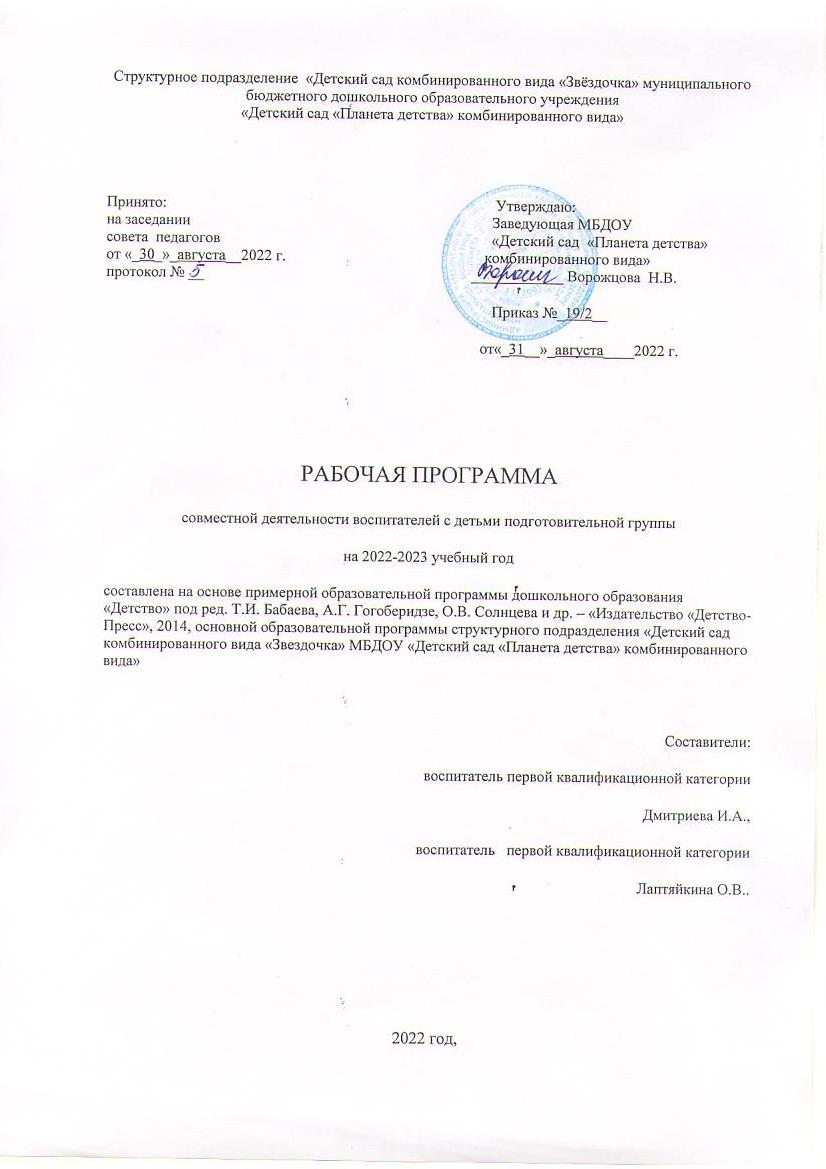 СОДЕРЖАНИЕ АННОТАЦИЯ К РАБОЧЕЙ ПРОГРАММЕДанная рабочая программа является обязательным педагогическим документом образовательного учреждения, характеризующим систему организации образовательной деятельности воспитателя.Рабочая программа разработана воспитателеми Дмитриевой И.А.,Лаптяйкиной О.В.Срок реализации Программы сентябрь 2022  – май 2023 года.Рабочая программа показывает, как с учетом конкретных условий, образовательных потребностей и особенностей развития детей данной группы воспитатель создает индивидуальную педагогическую модель образования в соответствии с требованиями федерального государственного образовательного стандарта дошкольного образования.Настоящая рабочая программа для детей первой младшей группы общеразвивающей направленности разработана на основе примерной образовательной программы дошкольного образования «Детство» под ред. Т.И. Бабаева, А.Г. Гогоберидзе, О.В. Солнцева и др. – «Издательство «Детство-Пресс», 2014 г  в соответствии с Федеральным государственным образовательным стандартом к структуре основной общеобразовательной программы дошкольного образования и соответствует нормативным и законодательным актам:     Приказ Министерства образования и науки Российской Федерации «Об утверждении федерального государственного образовательного стандарта дошкольного образования» № 1155 от 17 октября 2013 года;ФЗ «Об образовании в РФ» (в ред. Федеральных законов от 07.05.2013 N 99-ФЗ, от 23.07.2013 N203-ФЗ);СанПиН 2.4.3648-20 «Санитарно-эпидемиологические требования к организациям воспитания и обучения, отдыха и оздоровления детей и молодежи» от 28 сентября 2020 года №28;Приказом Минобрнауки России от 30.08.2013 N 1014 «Об утверждении Порядка организации и осуществления образовательной деятельности по основным общеобразовательным программам дошкольного образования».Главное нововведение инновационного издания Программы — это нацеленность на создание ПДР (пространство детской реализации) — поддержку детской инициативы, творчества, развитие личности ребенка, создание условий для самореализацииРабочая программа определяет содержание и организацию воспитательно - образовательного процесса; направлена на формирование общей культуры, развитие физических, интеллектуальных и личностных качеств, формирование предпосылок учебной деятельности, обеспечивающих социальную успешность, сохранение и укрепление здоровья детей. Содержание рабочей программы обеспечивает комплексный подход в организации и реализации образовательного процесса дошкольников с учетом имеющихся условий в групповом помещении; учитывает возрастные особенности и потребности детей дошкольников, ориентирована на выполнение социального заказа родителей.Рабочая программа разработана в соответствии с принципами и подходами, определенными Федеральным государственным образовательным стандартом к структуре основной общеобразовательной программы дошкольного образования:обеспечивает единство воспитательных, развивающих и обучающих целей и задач процесса образования детей дошкольного возраста;основывается на комплексно-тематическом принципе построения образовательного процесса;Рабочая программа детей 7-го года жизни составлена с учетом принципа интеграции образовательных областей в соответствии с направлениями развития ребенка:социально-коммуникативноеразвитие;познавательноеразвитие;речевоеразвитие;художественно – эстетическоеразвитие;физическоеразвитие,а также возрастными возможностями и индивидуальными особенностями воспитанников.Содержание детской деятельности распределено по месяцам, неделям и представляет систему, рассчитанную на один учебный год в количестве 31 учебных недель. Рабочая программа является «открытой» и предусматривает вариативность, интеграцию, изменения и дополнения по мере профессиональной необходимости.Рабочая Программа направлена на достижение следующих целей:Создание условий развития ребенка, открывающих возможности для его позитивной социализации, его личностного развития, развития инициативы и творческих способностей на основе сотрудничества со взрослыми и сверстниками и соответствующим возрасту видам деятельности;Создание развивающей образовательной среды, которая представляет собой систему условий социализации и индивидуализации детей.Рабочая программа включает три раздела:целевойраздел;содержательныйраздел;организационныйраздел.Целевой разделсодержит пояснительную записку рабочей программы старшей группы. В пояснительную записку включены цели и задачи реализации рабочей программы, возрастные и индивидуальные особенности контингента воспитанников, посещающих группу, описание социокультурных особенностей осуществления образовательной деятельности. Принципы и подходы, описанные в целевом разделе, обеспечивают единство задач образовательного процесса, интеграцию образовательных областей. Планируемые результаты рабочей программы конкретизируют целевые ориентиры образовательногостандарта дошкольного образования.В содержательном разделе представлено общее содержание рабочей программы. Содержание рабочей программы определяется в соответствии с направлениями развития ребенка, соответствует основным положениям возрастной психологии и дошкольной педагогики и обеспечивают единство воспитательных, развивающих и обучающих целей и задач. Психолого-педагогическая работа по формированию физических, интеллектуальных и личностных качеств детей осуществляется интегрировано в процессе организации различных видов детской деятельности (игровой, коммуникативной, познавательно - исследовательской, двигательной, изобразительной, музыкальной, восприятие художественной литературы и фольклора, самообслуживание и элементарный бытовой труд). Обязательная часть обеспечивает выполнение обязательной части основной образовательной программы дошкольного образования  структурного подразделения  «Детский сад комбинированного вида «Звёздочка» муниципального  бюджетного дошкольного образовательного учреждения «Детский сад «Планета детства» комбинированного вида» выстроена в соответствии примерной образовательной программы дошкольного образования «Детство» под ред. Т.И. Бабаева, А.Г. Гогоберидзе, О.В. Солнцева и др. – «Издательство «Детство-Пресс», 2014.  В ней представлены формы, методы работы по реализации задач через совместную деятельность взрослых и детей в рамках образовательной деятельности и при проведении режимных моментов, через взаимодействие с семьями воспитанников, культурные практики, способы поддержки детской инициативы через взаимодействие с семьями воспитанников.Часть, формируемая участниками образовательных отношений, сформирована на основе регионального компонента и основана на интеграции парциальных и авторских модифицированных программ.Организационный разделвключает режим дня, утвержденный Приказом заведующего МБДОУ№ 1 План календарно – тематических недель, включенный в данный раздел, разработан с учетом образовательных задач, временных отрезков года, возраста детей, текущих праздников. Система непрерывной образовательной деятельности и максимально-допустимая образовательная нагрузка в соответствии с СанПиНом 2.4.3648-20 (постановление Главного санитарного врача РФ от 28 сентября 2020 года № 28).Программные образовательные задачи решаются в совместной образовательной деятельности взрослого и детей, проведении режимных моментов, самостоятельной деятельности детей. Для реализации рабочей программы имеется учебно - методическое и информационное обеспечение.Рабочая программа корректируется воспитателями в соответствии с реальными условиями, дополняется календарным планом воспитательно-образовательной работы.ЦЕЛЕВОЙ РАЗДЕЛПояснительная записка1.1.Цели и задачи образовательной программы Рабочая программа по развитию детей подготовительной группы  разработана в соответствии с основной общеобразовательной программой МБДОУ «Детский сад комбинированного вида «Звёздочка», и реализует задачи различной направленности в области дошкольного образования, которые обеспечивают развитие, воспитание, обучение и оздоровление детей от 2 до 6 лет.       Разработано:- в соответствии с законом Российской федерации « Об образовании в Российской Федерации» от 29.12.2012  №273-ФЗ (ред. от 23.07.2013) в соответствии с Федеральным государственным образовательным стандартом дошкольного образования (Приказ Министерства образования и науки Российской Федерации от 30 августа 2013 года № 1014) «Об утверждении порядка организации осуществления образовательной деятельности по основным общеобразовательным программа-образовательным программам дошкольного образования», -Федеральным государственным образовательным стандартом дошкольного образования (далее-ФГОС ДО) от 17.10.2013, Санитарно-эпидемиологическими правилами и нормативами СанПиН  2.4.1.3049-13,Уставом дошкольного образовательного учреждения и регламентирует порядок разработки и реализации рабочих программ педагогов.Программа определяет содержание и организацию образовательного процесса в  средней  группе.Программа построена на позициях гуманно-личностного отношения к ребенку и направлена на его всестороннее развитие, формирование духовных и общечеловеческих ценностей, а также способностей и интегративных качеств. В Программе отсутствуют жесткая регламентация знаний детей и предметный центризм в обучении.Ведущие цели Программы — создание благоприятных условий для полноценного проживания ребенком дошкольного детства, формирование основ базовой культуры личности, всестороннее развитие психических и физических качеств в соответствии с возрастными и индивидуальными особенностями, подготовка к жизни в современном обществе, к обучению в школе, обеспечение безопасности жизнедеятельности дошкольника.Особое внимание в Программе уделяется развитию личности ребенка, сохранению и укреплению здоровья детей, а также воспитанию у дошкольников таких качеств, как:• патриотизм;• активная жизненная позиция;• творческий подход в решении различных жизненных ситуаций;• уважение к традиционным ценностям.Эти цели реализуются в процессе разнообразных видовдетской деятельности: игровой, двигательной, коммуникативной, трудовой, познавательно-исследовательской, продуктивной, музыкально-художественной, чтения художественной литературы.Для достижения целей Программы первостепенное значение имеют: забота о здоровье, эмоциональном благополучии и своевременном всестороннем развитии каждого ребенка; создание в группах атмосферы гуманного и доброжелательного отношения ко всем воспитанникам, что позволяет растить их общительными, добрыми, любознательными, инициативными, стремящимися к самостоятельности и творчеству;• максимальное использование разнообразных видов детской деятельности, их интеграция в целях повышения эффективности воспитательно -образовательного процесса;• творческая организация (креативность) воспитательно -образовательного процесса;• вариативность использования образовательного материала, позволяющая развивать творчество в соответствии с интересами и наклонностями каждого ребенка;• уважительное отношение к результатам детского творчества;• единство подходов к воспитанию детей в условиях дошкольного образовательного учреждения и семьи;• соблюдение в работе детского сада и начальной школы преемственности, исключающей умственные и физические перегрузки в содержании образования детей дошкольного возраста, обеспечивающей отсутствие давления предметного обучения.   Решение обозначенных в Программе целей и задач воспитания возможно только при систематической и целенаправленной поддержке педагогом различных форм детской активности и инициативы, начиная с первых дней пребывания ребенка в дошкольном образовательном учреждении. От педагогического мастерства каждого воспитателя, его культуры, любви к детям зависят уровень общего развития, которого достигнет ребенок, степень прочности приобретенных им нравственных качеств. Заботясь о здоровье и всестороннем воспитании детей, педагоги дошкольных образовательных учреждений совместно с семьей должны стремиться сделать счастливым детство каждого ребенка.Задачи программыСохранить и укрепить физическое и психическое здоровье детей, в том числе их материальное благополучие.Обеспечить равные возможности для полноценного развития каждого ребенка в период дошкольного детства.Приобщить детей к социокультурным нормам, традициям семьи, общества, государства.Формировать  общую культуру личности детей, в том числе ценностей здорового образа жизни, развивать  их социальные, нравственные, эстетические, интеллектуальные, физические качества, инициативность, самостоятельность и ответственность ребенка, формировать предпосылки учебной деятельности.Объединить обучение и воспитание в целостный образовательный процесс на основе духовно-нравственных и социокультурных ценностей принятых в обществе правил и норм поведения в интересах человека, семьи, общества.Создать  благоприятные условия   для развития детей в соответствии с их возрастными и индивидуальными особенностями и склонностями, развития способностей и творческого потенциала каждого ребёнка как субъекта отношений с самим собой, другими детьми, взрослым миром.Формировать познавательные интересы и действие ребенка в различных видах деятельности.Обеспечить  психолого-педагогическую поддержку семьи и повышение компетентности родителей (законных представителей) в   вопросах развития и образования, охраны и укрепления здоровья детей.   Решение обозначенных в Программе целей и задач воспитания возможно только при систематической и целенаправленной поддержке педагогом различных форм детской активности и инициативы, начиная с первых дней пребывания ребенка в дошкольном образовательном учреждении. От педагогического мастерства каждого воспитателя, его культуры, любви к детям зависят уровень общего развития, которого достигнет ребенок, степень прочности приобретенных им нравственных качеств. Заботясь о здоровье и всестороннем воспитании детей, педагоги дошкольных образовательных учреждений совместно с семьей должны стремиться сделать счастливым детство каждого ребенка1.2  ПРИНЦИПЫ И ПОДХОДЫ К ФОРМИРОВАНИЮ  ПРОГРАММЫПринцип развивающего образования – обогащение (амплификация) детского развития. Принцип научной обоснованности и практической применимости – содержание соответствует базовым положениям возрастной психологии и дошкольной педагогики.Принцип полноты, необходимости и достаточности – позволяет решать поставленные цели и задачи на необходимом и достаточном материале, максимально приближаться к разумному «минимуму», предполагает сотрудничество ДОУ и семей воспитанников.Принцип системности и непрерывности: полноценное проживание ребёнком всех этапов детства, наличие единых линий развития и воспитания для детей всех возрастных категорий в ДОУ, взаимосвязь  и преемственность всех ступеней дошкольного образования вДОУ,Принцип интеграции образовательных областей в соответствии с возрастными возможностями и особенностями детей, а также спецификой этих областей.Принцип комплексно-тематического построения образовательного процесса – использование разнообразных форм работы с детьми, обусловленных возрастными особенностями.Формирование Программы  основано на следующих подходах:1. Личностно-ориентированные подходы:содействие и сотрудничество детей и взрослых, признание ребёнка полноценным участником (субъектом) образовательных отношений, разностороннее, свободное и творческое развитие каждого ребёнка, реализация их природного потенциала,  обеспечение комфортных, бесконфликтных и безопасных условий развития воспитанников. целостное развитие дошкольников и готовность личности к дальнейшему развитию,поддержка инициативы детей в различных видах деятельности,психологическая защищённость ребёнка, обеспечение эмоционального комфорта, создание условий для самореализации,развитие ребёнка в соответствии с его склонностями, интересами и возможностями, создание условий для воспитания и обучения каждого воспитанника с учётом индивидуальных особенностей его развития (дифференциация и индивидуализация).2. Системно-деятельные подходы:построение образовательной деятельности на основе индивидуальных особенностей каждого ребёнка, при котором сам ребёнок становится активным в выборе содержания своего образования, становится субъектом образования, формирование познавательных интересов и познавательных действий ребёнка в различных видах деятельности,  организация детской деятельности, в процессе которой они самостоятельно делают «открытия», узнают новое путём решения проблемных задач,креативность – «выращивание» у воспитанников способности переносить полученные знания в ситуации самостоятельной деятельности, инициировать  и поощрять потребность детей самостоятельно находить решения нестандартных задач и проблемных ситуаций,овладение культурой – приобщение детей к социокультурным нормам, традициям семьи, общества, государства, обеспечить способность ребёнка ориентироваться в мире и действовать (или вести себя) в соответствии с интересами и ожиданиями других людей, социальных групп, общества и человечества в целом.1.3 ВОЗРАСТНАЯ, ПСИХОЛОГИЧЕСКАЯ И СОЦИАЛЬНАЯХАРАКТЕРИСТИКА ГРУППЫ.         Ребенок на пороге школы (6-7 лет) обладает устойчивыми социально- нравственными чувства и эмоциями, высоким самосознанием и осуществляет себя как субъект деятельности и поведения.Мотивационная сфера дошкольников 6—7 лет расширяется за счёт развития таких социальных мотивов, как познавательные, просоциальные (побуждающие делать добро), самореализации. Поведение ребёнка начинает регулироваться также ею представлениями о том, что хорошо и что плохо. С развитием морально-нравственных представлений напрямую связана и возможность эмоционально оценивать свои поступки. Ребёнок испытывает чувство удовлетворения, радости, когда поступает правильно, хорошо, и смущение, неловкость, когда нарушает правила, поступает плохо. Общая самооценка детей представляет собой глобальное, положительное недифференцированное отношение к себе, формирующееся под влиянием эмоционального отношения со стороны взрослых.         К концу дошкольного возраста происходят существенные изменения в эмоциональной сфере. С одной стороны, у детей этого возраста более богатая эмоциональная жизнь, их эмоции глубоки и разнообразны по содержанию. С другой стороны, они более сдержанны и избирательны в эмоциональных проявлениях. К концу дошкольного возраста у них формируются обобщённые эмоциональные представления, что позволяет им предвосхищать последствия своих действий. Это существенно влияет на эффективность произвольной регуляции поведения — ребёнок может не только отказаться от нежелательных действий или хорошо себя вести, но и выполнять неинтересное задание, если будет понимать, что полученные результаты принесут кому-то пользу, радость и т. п. Благодаря таким изменениям в эмоциональной сфере поведение дошкольника становится менее ситуативным и чаще выстраивается с учётом интересов и потребностей других людей.           Сложнее и богаче по содержанию становится общение ребёнка со взрослым. Дошкольник внимательно слушает рассказы родителей о том, что у них произошло на работе, живо интересуется тем, как они познакомились, при встрече с незнакомыми людьми часто спрашивает, где они живут, есть ли у них дети, кем они работают и т. и. Большую значимость для детей 6—7 лет приобретает общение между собой. Их избирательные отношения становятся устойчивыми, именно в этот период зарождается детская дружба. Дети продолжают активно сотрудничать, вместе с тем у них наблюдаются и конкурентные отношения — в общении и взаимодействии они стремятся в первую очередь проявить себя, привлечь внимание других к себе. Однако у них есть все возможности придать такому соперничеству продуктивный и конструктивный характер и избегать негативных форм поведения.К семи годам дети определяют перспективы взросления в соответствии с гендерной ролью, проявляют стремление к усвоению определённых способов поведения, ориентированных на выполнение будущих социальных ролей.К 6—7 годам ребёнок уверенно владеет культурой самообслуживания и культурой здоровья.          В играх дети 6—7 лет способны отражать достаточно сложные социальные события — рождение ребёнка, свадьба, праздник, война и др. В игре может быть несколько центров, в каждом из которых отражается та или иная сюжетная линия. Дети этого возраста могут по ходу игры брать на себя две роли, переходя от исполнения одной к исполнению другой. Они могут вступать во взаимодействие с несколькими партнёрами по игре, исполняя как главную, так и подчинённую роль.         Продолжается дальнейшее развитие моторики ребёнка, наращивание и самостоятельное использование двигательного опыта. Расширяются представления о самом себе, своих физических возможностях, физическом облике. Совершенствуются ходьба, бег, шаги становятся равномерными, увеличивается их длина, появляется гармония в движениях рук и ног. Ребёнок способен быстро перемещаться, ходить и бегать, держать правильную осанку. По собственной инициативе дети могут организовывать подвижные игры и простейшие соревнования со сверстниками.         В возрасте 6—7 лет происходит расширение и углубление представлений детей о форме, цвете, величине предметов. Ребёнок уже целенаправленно, последовательно обследует внешние особенности предметов. При этом он ориентируется не на единичные признаки, а на весь комплекс (цвет, форма, величина и др.). К концу дошкольного возраста существенно увеличивается устойчивость непроизвольного внимания, что приводит к меньшей отвлекаемости детей. Сосредоточенность и длительность деятельности ребёнка зависит от сё привлекательности для него. Внимание мальчиков менее устойчиво. В 6—7 лет у детей увеличивается объём памяти, что позволяет им непроизвольно запоминать достаточно большой объём информации. Девочек отличает больший объём и устойчивость памяти.          Воображение детей данного возраста становится, с одной стороны, богаче и оригинальнее, а с другой — более логичным и последовательным, оно уже не похоже на стихийное фантазирование детей младших возрастов. Несмотря на то, что увиденное или услышанное порой преобразуется детьми до неузнаваемости, в конечных продуктах их воображения чётче прослеживаются объективные закономерности действительности. Так, например, даже в самых фантастических рассказах дети стараются установить причинно-следственные связи, в самых фантастических рисунках — передать перспективу. При придумывании сюжета игры, темы рисунка, историй и т. п. дети 6—7 лет не только удерживаю! первоначальный замысел, но могут обдумывать его до начала деятельности.В этом возрасте продолжается развитие наглядно-образного мышления, которое позволяет ребёнку решать более сложные задачи с использованием обобщённых наглядных средств (схем, чертежей и пр.) и обобщённых представлений о свойствах различных предметов и явлений. Действия наглядно-образного мышления (например, при нахождении выхода из нарисованного лабиринта) ребёнок этого возраста, как правило, совершает уже в уме, не прибегая к практическим предметным действиям даже в случаях затруднений.             Возможность успешно совершать действия сериации и классификации во многом связана с тем, что на седьмом году жизни в процесс мышления всё более активно включается речь. Использование ребёнком (вслед за взрослым) слова для обозначения существенных признаков предметов и явлений приводит к появлению первых понятий.          Речевые умения детей позволяют полноценно общаться с разным контингентом людей (взрослыми и сверстниками, знакомыми и незнакомыми). Дети не только правильно произносят, но и хорошо различают фонемы (звуки) и слова. Овладение морфологической системой языка позволяет им успешно образовывать достаточно сложные грамматические формы существительных, прилагательных, глаголов. В своей речи старший дошкольник всё чаще использует сложные предложения (с сочинительными и подчинительными связями). В 6—7 лет увеличивается словарный запас. В процессе диалога ребёнок старается исчерпывающе ответить на вопросы, сам задаёт вопросы, понятные собеседнику, согласует свои реплики с репликами других. Активно развивается и другая форма речи — монологическая. Дети могут последовательно и связно пересказывать или рассказывать. Важнейшим итогом развития речи на протяжении всего дошкольного детства является то, что к концу этого периода речь становится подлинным средством как общения, так и познавательной деятельности, а также планирования и регуляции поведения.            К концу дошкольного детства ребёнок формируется как будущий самостоятельный читатель. Тяга к книге, сё содержательной, эстетической и формальной сторонам — важнейший итог развития дошкольника-читателя.           Музыкально-художественная деятельность характеризуется большой самостоятельностью. Развитие познавательных интересов приводи! к стремлению получить знания о видах и жанрах искусства (история создания музыкальных шедевров, жизнь и творчество композиторов и исполнителей).Дошкольники начинают проявлять интерес к посещению театров, понимать ценность произведений музыкального искусства.           В продуктивной деятельности дети знают, что хотят изобразить, и могут целенаправленно следовать к своей цели, преодолевая препятствия и не отказываясь от своею замысла, который теперь становится опережающим. Они способны изображать всё, что вызывает у них интерес. Созданные изображения становятся похожи на реальный предмет, узнаваемы и включают множество деталей. Совершенствуется и усложняется техника рисования, лепки, аппликации.Дети способны конструировать по схеме, фотографиям, заданным условиям, собственному замыслу постройки из разнообразного строительного материала, дополняя их архитектурными деталями; делать игрушки путём складывания бумаги в разных направлениях; создавать фигурки людей, животных, героев литературных произведений из природного материала. Наиболее важным достижением детей в данной образовательной области является овладение композицией.Целевые ориентирыОжидаемые образовательные результаты  освоения рабочей ПрограммыДостижение обозначенных образовательных результатов обеспечивает соблюдение «семи золотых принципов» дошкольного образования, изложенных в инновационной программе ЗБР (Зонаближайшегоразвития);Культуросообразность;Деятельностныйподход;Возрастноесоответствие;Развивающееобучение;Амплификацияразвития;ПДР (ПространствоДетскойРеализации).СистемаоценкирезультатовосвоенияПрограммыРеализацияпрограммы«Детство»предполагаетоценкуиндивидуальногоразвитиядетей. Такаяоценкапроизводитсяпедагогическимработникомврамкахпедагогическойдиагностики(оценкииндивидуальногоразвитиядошкольников, связаннойсоценкойэффективностипедагогическихдействийилежащейвосновеихдальнейшегопланирования).Педагогическаядиагностикапроводитсявходенаблюденийзаактивностьюдетейвспонтаннойиспециальноорганизованнойдеятельности. Инструментарийдляпедагогическойдиагностики–картынаблюденийдетскогоразвития, позволяющиефиксироватьиндивидуальнуюдинамикуиперспективыразвитиякаждогоребенкавходе:Социально–коммуникативногоразвития;Познавательногоразвития;Речевогоразвития;Художественно–эстетическогоразвития;Физическогоразвития. Методическоепособие«Мониторингвдетскомсаду» (СПб: ДЕТСТВО-ПРЕСС, 2017).Результатыпедагогическойдиагностикимогутиспользоватьсяисключительнодлярешенияследующихобразовательныхзадач:Индивидуализацииобразования (втомчислеподдержкиребенка, построенияегообразовательнойтраекторииилипрофессиональнойкоррекцииособенностейегоразвития);Оптимизацииработысгруппойдетей.Входеобразовательнойдеятельностипедагогидолжнысоздаватьдиагностическиеситуации, чтобыоценитьиндивидуальнуюдинамикудетейискорректироватьсвоидействия.Всвоейработеприменяемследующиеметодыдиагностики:Наблюдение- изучениеиндивидуальныхособенностейребенкачерезизучениеегоповедения.Тестирование–использованиестандартныхнабороввопросовизаданий (тестов), имеющихопределеннуюшкалузначений.Беседы.Анализрезультатовдетскойдеятельности.Интервьюирование (получениеинформацииспомощьюопроса).Социальныйпаспортподготовительнойгруппы
КонтингентвоспитанниковподготовительнойгруппыСписокприлагаетсяСписокподготовительнойгруппына  01.09.2022г.Комплектованиегруппына 01.09.2022 г.ФизическоесостояниездоровьевоспитанниковСоциальныйпаспортсемейвоспитанниковподготовительнойгруппы
На данный момент у всех детей развивается интерес к общению со взрослыми и детьми. У воспитанников развита любознательность, хорошо усваивают нормы и правила поведения. Родители принимают активное участие в жизни группы и детского сада, интересуются жизнью детей, радуются их успехам. СОДЕРЖАТЕЛЬНЫЙ РАЗДЕЛ Цели и задачи образовательных областейОбразовательная область «СОЦИАЛЬНО-КОММУНИКАТИВНОЕ РАЗВИТИЕ»Цель: позитивная социализация детей дошкольного возраста, приобщение детей к социокультурным нормам, традициям семьи, общества и государства.Задачи: Усвоение норм и ценностей, принятых в обществе, включая моральные и нравственные ценности.Развитие общения и взаимодействия ребенка с взрослыми и сверстниками.Становление самостоятельности, целенаправленности и саморегуляции собственных действий.Развитие социального и эмоционального интеллекта, эмоциональной отзывчивости, сопереживания.Социально-коммуникативное развитие направлено на формирование первичных ценностных представлений, воспитание способности к общению (коммуникативные способности); целенаправленности и саморегуляции (регуляторные способности), формирование социальных представлений, умений и навыков (развитие игровой деятельности, навыков самообслуживания, приобщение к труду, формирование основ безопасности).Формирование первичных ценностных представленийОбраз Я. Расширять представления ребенка об изменении позиции в связи с взрослением (ответственность за младших, уважение и помощь старшим, в том числе пожилым людям и т. д.). Через символические и образные средства углублять представления ребенка о себе в прошлом, настоящем и будущем.Расширять традиционные гендерные представления. Воспитывать уважительное отношение к сверстникам своего и противоположного пола.Продолжать воспитывать самоуважение, чувство собственного достоинства, уверенность в своих силах и возможностях. Развивать инициативность, стремление творчески подходить к любому делу, поддерживать проявление инициативы во всех видах детской деятельности.Нравственное воспитание. Продолжать формировать умение оценивать свои поступки и поступки других людей, воспитывать стремление «поступать хорошо». Воспитывать стремление к честности и справедливости. Развивать умение детей выражать свое отношение к окружающему, с уважением относиться к мнениям других людей. Воспитывать стремление в своих поступках следовать хорошему примеру.Продолжать воспитывать уважение к традиционным ценностям, принятым в обществе. Учить уважать старших, заботиться о младших, помогать им, защищать тех, кто слабее.Продолжать воспитывать уважительное отношение и чувство принадлежности к своей семье. Углублять представления ребенка о семье и ее истории. Учить создавать простейшее генеалогическое древо с опорой на историю семьи. Углублять представления о том, где работают родители, как важен для общества их труд. Поощрять посильное участие детей в подготовке различных семейных праздников. Интересоваться, какие у ребенка есть постоянные обязанности по дому.Патриотическое воспитание. Расширять представления о малой Родине. Рассказывать детям о достопримечательностях, культуре, традициях родного края; о замечательных людях, прославивших свой край.Расширять представления детей о родной стране, о государственных праздниках (8 Марта, День защитника Отечества, День Победы, Новый год и т. д.). Воспитывать любовь к Родине, гордость за ее достижения, героическое прошлое, уверенность в счастливом будущем.Формировать представления о том, что Российская Федерация (Россия) — большая многонациональная страна, знакомить с народными традициями и обычаями (с учетом региональных особенностей и национальностей детей группы). Рассказывать детям о том, что Москва – главный город, столица нашей Родины. Познакомить с флагом и гербом России, мелодией гимна. Показывать Россию на карте, глобусе.Расширять представления детей о Российской армии.Воспитывать уважение к защитникам отечества. Рассказывать о трудной, но почетной обязанности защищать Родину, охранять ее спокойствие и безопасность; о том, как в годы войн храбро сражались и защищали нашу страну от врагов прадеды, деды, отцы. Приглашать в детский сад военных, ветеранов из числа близких родственников детей.Рассматривать с детьми картины, репродукции, альбомы с военной тематикой.Развитие коммуникативных способностейРазвитие общения, готовности к сотрудничеству. Воспитывать дружеские взаимоотношения между детьми; привычку сообща играть, трудиться, заниматься; умение самостоятельно находить общие интересные занятия, развивать желание помогать друг другу. Воспитывать уважительное отношение к окружающим.Создавать условия для развития социального и эмоционального интеллекта детей. Формировать такие качества, как сочувствие, отзывчивость, внимательное отношение к окружающим (взрослым и сверстникам), умение проявлять заботу, с благодарностью относиться к помощи и знакам внимания.В повседневной жизни, в играх подсказывать детям формы выражения вежливости (попросить прощения, извиниться, поблагодарить, сделать комплимент).Учить детей решать спорные вопросы и улаживать конфликты с помощью речи: убеждать, доказывать, объяснять.Формирование детско-взрослого сообщества. Продолжать развивать чувство принадлежности к сообществу детей и взрослых в детском саду. Расширять представления ребенка о себе как о члене коллектива, формировать активную жизненную позицию через участие в совместной проектной деятельности, взаимодействие с детьми других возрастных групп, посильное участие в жизни дошкольного учреждения. Приобщать к мероприятиям, которые проводятся в детском саду, в том числе совместно с родителями (спектакли, спортивные праздники и развлечения, подготовка выставок детских работ).Продолжать формировать интерес к детскому саду, воспитывать отношение к нему как ко второму дому. Обращать внимание на своеобразие оформления разных помещений, развивать умение замечать изменения в оформлении помещений, учить понимать и объяснять причины таких изменений; высказывать свое мнение по поводу замеченных перемен, вносить свои предложения.Вызывать стремление поддерживать чистоту и порядок в группе, украшать ее произведениями искусства, рисунками. Привлекать к оформлению групповой комнаты, зала к праздникам, использовать созданные детьми изделия, рисунки, аппликации (птички, бабочки, снежинки, веточки с листьями и т. п.).Развитие регуляторных способностейУсвоение общепринятых правил и норм. Расширять представления о правилах поведения в общественных местах; об обязанностях в группе детского сада, дома. Обогащать словарь детей вежливыми словами (здравствуйте, до свидания, пожалуйста, извините, спасибо и т. д.).Продолжать воспитывать у детей осознанное отношение к выполнению общепринятых норм и правил. Важно, чтобы дети понимали, что правила создаются для того, чтобы всем было лучше (проще, комфортнее, безопаснее и пр.). Обсуждать с ними, что будет, если те или иные правила не будут соблюдаться. Поощрять детей к нормотворчеству, то есть к выработке групповых правил самими детьми.Развитие целенаправленности, саморегуляции. Развивать целенаправленность и саморегуляцию собственных действий; воспитывать усидчивость. Развивать волевые качества: умение ограничивать свои желания, доводить начатое дело до конца. Продолжать развивать внимание, умение понимать поставленную задачу (что нужно делать), способы ее достижения (как делать); воспитывать усидчивость; учить проявлять настойчивость, целеустремленность в достижении конечного результата.Формирование социальных представлений, умений и навыковРазвитие игровой деятельности. Совершенствовать и расширять игровые замыслы и умения детей. Формировать желание организовывать сюжетно-ролевые игры.Поощрять выбор темы для игры; учить развивать сюжет на основе знаний, полученных при восприятии окружающего, из литературных произведений и телевизионных передач, экскурсий, выставок, путешествий, походов.Учить детей согласовывать тему игры; распределять роли, подготавливать необходимые условия, договариваться о последовательности совместных действий, налаживать и регулировать контакты в совместной игре: договариваться, мириться, уступать, убеждать и т. д. Учить самостоятельно разрешать конфликты, возникающие в ходе игры. Способствовать укреплению устойчивых детских игровых объединений.Продолжать формировать умение согласовывать свои действия с действиями партнеров, соблюдать в игре ролевые взаимодействия и взаимоотношения. Развивать эмоции, возникающие в ходе ролевых и сюжетных игровых действий с персонажами.Учить усложнять игру путем расширения состава ролей, согласования и прогнозирования ролевых действий и поведения в соответствии с сюжетом игры, увеличения количества объединяемых сюжетных линий.Способствовать обогащению знакомой игры новыми решениями (участие взрослого, изменение атрибутики, внесение предметов-заместителей или введение новой роли). Создавать условия для творческого самовыражения; для возникновения новых игр и их развития.Формировать привычку аккуратно убирать игрушки в отведенное для них место.Развитие навыков самообслуживания. Продолжать развивать навыки самообслуживания. Закреплять умение быстро, аккуратно одеваться и раздеваться, соблюдать порядок в своем шкафу (раскладывать одежду в определенные места), опрятно заправлять постель. Формировать умение правильно пользоваться столовыми приборами (ложкой, ножом, вилкой).Воспитывать умение самостоятельно и своевременно готовить материалы и пособия к занятию, учить самостоятельно раскладывать подготовленные воспитателем материалы для занятий, убирать их, мыть кисточки, розетки для красок, палитру, протирать столы.Приобщение к труду. Продолжать приобщать детей к доступной трудовой деятельности, воспитывать положительное отношение к труду, желание выполнять посильные трудовые поручения. Разъяснять детям значимость их труда.Воспитывать желание участвовать в совместной трудовой деятельности. Формировать необходимые умения и навыки в разных вида труда и творчества. Воспитывать самостоятельность и ответственность, умение доводить начатое дело до конца. Развивать творчество и инициативу при выполнении различных видов труда и на занятиях творчеством.Знакомить детей с наиболее экономными приемами работы. Воспитывать культуру трудовой деятельности, бережное отношение к материалам и инструментам.Продолжать учить детей помогать взрослым поддерживать порядок в группе: протирать игрушки, строительный материал и т. п.Поощрять желание выполнять обязанности дежурного в уголке природы (поливать комнатные растения; фиксировать необходимые данные в календаре природы — время года, месяц, день недели, время суток, температуру, результаты наблюдений; подбирать книги, соответствующие тематике наблюдений и занятий, и т. д.).Воспитывать ценностное отношение к собственному труду, поддерживать инициативу детей при выполнении посильной работы. Формировать умение достигать запланированного результата. Учить оценивать результат своей работы (с помощью взрослого). Воспитывать уважение к результатам труда и творчества сверстников.Расширять представления детей о труде взрослых, результатах их труда, его общественной значимости. Формировать бережное отношение к тому, что сделано руками человека. Прививать детям чувство благодарности к людям за их труд.Формирование основ безопасности. Формировать основы экологической культуры и безопасного поведения в природе. Формировать понимание того, что в природе все взаимосвязано, что человек не должен нарушать эту взаимосвязь, чтобы не навредить животному и растительному миру. Знакомить с правилами поведения при грозе.Продолжать формировать навыки безопасного поведения на дорогах. Уточнять знания детей об элементах дороги (проезжая часть,пешеходный переход, тротуар), о движении транспорта, о работе светофора. Знакомить с элементарнымиправилами дорожного движения, правилами передвижения пешеходов и велосипедистов. Формировать осознанное отношение к соблюдению правил дорожногодвижения. Продолжать знакомить с дорожными знаками: «Дети»,«Остановка трамвая», «Остановка автобуса», «Пешеходный переход», «Велосипедная дорожка».Закреплять основы безопасности собственной жизнедеятельности. Продолжать знакомить с правилами безопасного поведения во время игр в разное время года (купание в водоемах, катание на велосипеде, на санках, коньках, лыжах и др.). Расширять знания об источниках опасности в быту (электроприборы, газовая плита, утюг и др.). Закреплять навыки безопасного пользования бытовыми предметами.Уточнять знания детей о работе пожарных, о причинах пожаров, об элементарных правилах поведения во время пожара. Знакомить с работой службы спасения – МЧС. Закреплять знания о том, что в случае необходимости взрослые звонят по телефонам «101», «102», «103».Знакомить с названиями ближайших к детскому саду улиц и улиц, на которых живут дети. Закреплять умение называть свое имя, фамилию, отчество, возраст, месяц рождения, имена и отчества родителей, домашний адрес, телефон. Формироватьумениеобращатьсязапомощью к взрослым.Образовательная область «ПОЗНАВАТЕЛЬНОЕ РАЗВИТИЕ»Цель: Развитие познавательных способностей и познавательных интересов детей.Задачи:Развитие интересов детей, любознательности и познавательной мотивации.Формирование познавательных действий, становление сознания.Развитиевоображенияитворческойактивности.Формированиепервичныхпредставленийосебе, другихлюдях, объектахокружающегомира, ихсвойствахиотношениях (форме, цвете, размере, материале, звучании, ритме, темпе, количестве, числе, частиицелом, пространствеивремени, движенииипокое, причинахиследствияхидр.).ФормированиепервичныхпредставленийомалойродинеиОтечестве, представленийосоциокультурныхценностяхнашегонарода, оботечественныхтрадицияхипраздниках, опланетеЗемлякакобщемдомелюдей, обособенностяхприроды, многообразиистранинародовмира.Познавательноеразвитиепредполагаетразвитиепознавательныхинтересов, любознательностиипознавательноймотивации, интересакучебнойдеятельностиижеланияучиться; формированиепознавательныхдействий, развитиевоображения, внимания, памяти, наблюдательности, уменияанализировать, устанавливатьпричинно-следственныесвязи, формулироватьвыводы; формированиепервичныхпредставленийобокружающеммире, формированиеэлементарныхестественно-научныхпредставлений.РазвитиекогнитивныхспособностейСенсорноеразвитие. Развиватьвосприятие, умениевыделятьразнообразныесвойстваиотношенияпредметов (цвет, форма, величина,расположениевпространствеит. п.), включаяорганычувств: зрение,слух, осязание, обоняние, вкус.Продолжатьзнакомитьсцветамиспектра: красный, оранжевый, желтый, зеленый, голубой, синий, фиолетовый (хроматические) ибелый, серыйичерный (ахроматические). Учитьразличатьцветапонасыщенности, правильноназыватьих.Продолжатьзнакомитьсразличнымигеометрическимифигурами, учитьиспользоватьвкачествеэталоновплоскостныеиобъемныеформы. Формироватьумениеобследоватьпредметысложныхформ.Расширятьпредставленияофактурепредметов (гладкий, пушистый, шероховатыйит. п.). Совершенствоватьглазомер.Развитиепознавательныхдействий. Развиватьпознавательно-исследовательскийинтерес, внимание, воображение, мышление, умениепониматьпоставленнуюзадачу (чтонужноделать), способыеедостижения (какделать). Закреплятьумениеиспользоватьобобщенныеспособыобследованияобъектовспомощьюсистемысенсорныхэталоновиперцептивныхдействий.Побуждатьдетейисследоватьокружающиймир, применяяразличныесредстваиинструменты. Создаватьусловиядлядетскогоэкспериментирования, направленногонавыявлениескрытыхсвойствобъектов. Закреплятьумениеполучатьинформациюоновомобъектевпроцессеегоисследования.Развиватьумениедетейчитать (понимать) исоставлятьсхемы, моделииалгоритмысобственнойдеятельности.Проектнаядеятельность. Создаватьусловиядляреализациидетьмипроектовтрехтипов: исследовательских, творческихинормативных.Развиватьпроектнуюдеятельностьисследовательскоготипа. Организовыватьпрезентациипроектов. Формироватьудетейпредставленияобавторствепроекта.Создаватьусловиядляреализациипроектнойдеятельноститворческоготипа. (Творческиепроектывэтомвозрастеносятиндивидуальныйхарактер.)Способствоватьразвитиюпроектнойдеятельностинормативноготипа. (Нормативнаяпроектнаядеятельность–этопроектнаядеятельность, направленнаянавыработкудетьминормиправилповедениявдетскомколлективе.)Дидактическиеигры. Организовыватьдидактическиеигры, объединяядетейвподгруппыпо 2–4 человека; учитьвыполнятьправилаигры.Развиватьвиграхпамять, внимание, воображение, мышление, речь, сенсорныеспособностидетей. Учитьсравниватьпредметы, подмечатьнезначительныеразличиявихпризнаках (цвет, форма, величина, материал), объединятьпредметыпообщимпризнакам, составлятьизчастицелое (складныекубики, мозаика, пазлы), определятьизмененияврасположениипредметов (впереди, сзади, направо, налево, под, над, посередине, сбоку).Формироватьжеланиедействоватьсразнообразнымидидактическимииграмииигрушками (народными, электронными, компьютернымиидр.).Побуждатьдетейксамостоятельностивигре, вызываяунихэмоциональноположительныйоткликнаигровоедействие.Учитьподчинятьсяправиламвгрупповыхиграх. Воспитыватьтворческуюсамостоятельность. Формироватьтакие качества, как дружелюбие, дисциплинированность. Воспитывать культуру честного соперничества в играх-соревнованиях.Формирование элементарных математических представленийКоличество и счет. Учить создавать множества (группы предметов) из разных по качеству элементов (предметов разного цвета, размера, формы, назначения; звуков, движений); разбивать множества на части и воссоединять их; устанавливать отношения между целым множеством и каждой его частью, понимать, что множество больше части, а часть меньше целого множества; сравнивать разные части множества на основе счета и соотнесения элементов (предметов) один к одному; определять большую (меньшую) часть множества или их равенство.Учить считать до 10; последовательно знакомить с образованием каждого числа в пределах от 5 до 10 (на наглядной основе).Сравнивать рядом стоящие числа в пределах 10 на основе сравнения конкретных множеств; получать равенство из неравенства (неравенство из равенства), добавляя к меньшему количеству один предмет или убирая из большего количества один предмет («7 меньше 8, если к 7 добавить один предмет, будет 8, поровну», «8 больше 7; если из 8 предметов убрать один, то станет по 7, поровну»).Формировать умение понимать отношения рядом стоящих чисел (5<6 на 1, 6> 5 на 1). Отсчитывать предметы из большого количества по образцу и заданному числу (в пределах 10).Совершенствовать умение считать в прямом и обратном порядке (в пределах 10). Считать предметы на ощупь, считать и воспроизводить количество звуков, движений по образцу и заданному числу (в пределах 10). Познакомить с цифрами от 0 до 9. Познакомить с порядковым счетом в пределах 10, учить различать вопросы «Сколько?», «Который?» («Какой?») и правильно отвечать на них.Продолжать формировать представление о равенстве: определять равное количество в группах, состоящих из разных предметов; правильно обобщать числовые значения на основе счета и сравнения групп (здесь 5 петушков, 5 матрешек, 5 машин — всех игрушек поровну – по 5).Упражнять детей в понимании того, что число не зависит от величины предметов, расстояния между предметами, формы, их расположения, а также направления счета (справа налево, слева направо, с любого предмета).Познакомить с количественным составом числа из единиц в пределах 5 на конкретном материале: 5 — это один, еще один, еще один, еще один и еще один.Величина. Учить устанавливать размерные отношения между 5–10 предметами разной длины (высоты, ширины) или толщины: систематизировать предметы, располагая их в возрастающем (убывающем) порядке по величине; отражать в речи порядок расположения предметов и соотношение между ними по размеру (розовая лента – самая широкая, фиолетовая – немного уже, красная – еще уже, но она шире желтой, а зеленая уже желтой и всех остальных лент и т. д.).Сравнивать два предмета по величине (длине, ширине, высоте) опосредованно – с помощью третьего (условной меры), равного одному из сравниваемых предметов.Развивать глазомер, умение находить предметы длиннее (короче), выше (ниже), шире (уже), толще (тоньше) образца и равные ему.Формировать понятие о том, что предмет (лист бумаги, лента, круг, квадрат и др.) можно разделить на несколько равных частей (на две, четыре).Учить называть части, полученные от деления, сравнивать целое и части, понимать, что целый предмет больше каждой своей части, а часть меньше целого.Форма. Познакомить детей с овалом на основе сравнения его с кругом и прямоугольником.Дать представление о четырехугольнике: подвести к пониманию того, что квадрат и прямоугольник являются разновидностями четырехугольника.Развивать у детей геометрическую зоркость: умение анализировать и сравнивать предметы по форме, находить в ближайшем окружении предметы одинаковой и разной формы: книги, картина, одеяла, крышки столов – прямоугольные, поднос и блюдо – овальные, тарелки – круглые и т. д.Развивать представления о том, как из одной формы сделать другую.Ориентировка в пространстве. Совершенствовать умение ориентироваться в окружающем пространстве; понимать смысл пространственных отношений (вверху – внизу, впереди (спереди) – сзади (за), слева – справа, между, рядом с, около); двигаться в заданном направлении, меняя его по сигналу, а также в соответствии со знаками – указателяминаправления движения (вперед, назад, налево, направо и т. п.); определять свое местонахождение среди окружающих людей и предметов (я стою между Олей и Таней, за Мишей, позади (сзади) Кати, перед Наташей, около Юры); обозначать в речи взаимное расположение предметов (справа от куклы сидит заяц, а слева от куклы стоит лошадка, сзади – мишка, а впереди – машина). Учить ориентироваться на листе бумаги (справа – слева, вверху – внизу, в середине, в углу).Ориентировка во времени. Дать детям представление о том, что утро, вечер, день и ночь составляют сутки. Учить на конкретных примерах устанавливать последовательность различных событий: что было раньше (сначала), что позже (потом), определять, какой день недели сегодня, какой был вчера, какой будет завтра.Конструктивно-модельная деятельность. Продолжать развивать умение детей устанавливать связь между создаваемыми постройками и тем, что они видят в окружающей жизни; создавать разнообразные постройки и конструкции (дома, спортивное и игровое оборудование и т. п.). Учить выделять основные части и характерные детали конструкций. Поощрять самостоятельность, творчество, инициативу, дружелюбие. Помогать анализировать сделанные воспитателем поделки и постройки; на основе анализа находить конструктивные решения и планировать создание собственной постройки. Знакомить с новыми деталями: разнообразными по форме и величине пластинами, брусками, цилиндрами, конусами и др. Учить заменять одни детали другими. Формировать умение создавать различные по величине и конструкции постройки одного и того же объекта. Учить строить по рисунку, самостоятельно подбирать необходимый строительный материал. Учить детей коллективно возводить постройки, необходимые для игры, планировать предстоящую работу, сообща выполнять задуманное. Учить применять конструктивные умения, полученные на занятиях.Ознакомление с окружающим миром.Предметное окружение. Продолжать обогащать представления детей о мире предметов. Объяснять назначение незнакомых предметов.Формировать представление о предметах, облегчающих труд человека в быту (кофемолка, миксер, мясорубка и др.), создающих комфорт (бра, картины, ковер и т. п.). Объяснять, что прочность и долговечность зависят от свойств и качеств материала, из которого сделан предмет.Развивать умение самостоятельно определять материалы, из которых изготовлены предметы, характеризовать свойства и качества предметов: структуру и температуру поверхности, твердость – мягкость, хрупкость – прочность, блеск, звонкость. Побуждать сравнивать предметы (по назначению, цвету, форме, материалу), классифицировать их по различным признакам (посуда – фарфоровая, стеклянная, керамическая, пластмассовая).Рассказывать о том, что любая вещь создана трудом многих людей (Откуда пришел стол? Как получилась книжка? и т. п.). Объяснять, что предметы имеют прошлое, настоящее и будущее. Знакомить с некоторыми предметами прошлых времен, с тем «как жили наши предки».Природное окружение, экологическое воспитание. Продолжать развивать интерес детей к миру природы, расширять и уточнять их представления. Создавать условия для проявления инициативы и творчества в ее познании, учить наблюдать, развивать любознательность.Развивать желание исследовать и экспериментировать с объектами живой и неживой природы (не нанося им вред).Создавать условия для детской исследовательской деятельности, развивать восприятие, внимание, память, наблюдательность, способность анализировать, сравнивать, выделять характерные, существенные признаки предметов и явлений в процессе ознакомления с природой.Использовать в процессе ознакомления с природой произведения художественной литературы, музыки, знакомить с народными приметами.Развивать умение видеть красоту и своеобразие окружающей природой, учить передавать свое отношение к природе в речи и продуктивных видах деятельности.Неживая природа. Показывать взаимодействие живой и неживой природы. Учить устанавливать причинно-следственные связи между природными явлениями (сезон – растительность – труд людей). Формировать представления о чередовании времен года, частей суток и их некоторых характеристиках. Учить детей фиксировать в календаре природы время года, месяц, день недели, время суток, температуру, результаты наблюдений и т. д.).Формировать первичные представления о климатическом и природном многообразии планеты Земля: холодные климатические зоны (Арктика, Антарктика), умеренный климат (леса, степи, тайга), жаркий климат (джунгли, саванна, пустыня). Познакомить детей с картой и глобусом, показать некоторые зоны с характерным климатом(например, Африку, где всегда жарко; Северный Полюс, где всегда холодно и все всегда покрыто снегом и льдом; среднюю полосу России, где привычный нам климат).Обсудить, как человек в своей жизни использует воду, песок, глину, камни; рассказать о существовании драгоценных и полудрагоценных камней, познакомить с коллекцией камней в уголке науки.Мир животных. Расширять и систематизировать знания о животном мире. Расширять первичные представления о классификации животного мира: млекопитающие, птицы, рыбы, насекомые, земноводные (лягушки, жабы, тритоны), пресмыкающиеся или рептилии (ящерицы, черепахи, крокодилы, змеи), паукообразные (пауки, скорпионы, тарантулы, клещи), ракообразные (раки, крабы, омары, креветки).Расширять представления о домашних животных, их повадках, зависимости от человека. Дать представление о том, откуда взялись домашние животные, как древний человек приручил их; познакомить с некоторыми «дикими родичами» домашних животных (волк, лисица, шакал, собака – семейство псовых; тигр, лев, пантера, кошка – семейство кошачьих). Воспитывать у детей ответственное отношение к домашним питомцам.Познакомить с некоторыми типичными представителями животного мира различных климатических зон: в жарких странах (Африка) – слоны, жирафы, верблюды, львы; в Арктике (Северный полюс) – белые медведи, в Антарктике (Антарктида) – пингвины, в наших лесах – медведи, волки, лисы, зайцы и другие, уже знакомые детям дикие животные.Мир растений. Расширять представления детей о растениях. Знакомить детей с многообразием родной природы: деревьями, кустарниками, травянистыми растениями. Познакомить с понятиями «лес», «луг» и «сад». Развивать познавательный интерес детей, расширяя их представления о лесных животных: где живут (нора, берлога, дупло, гнездо), чем питаются, как готовятся к зиме (зайчик линяет, белки запасают корм на зиму); как некоторые звери готовятся к зимней спячке (еж зарывается в осенние листья, медведи зимуют в берлоге, змеи заползают в разные расщелины и пустые норы, лягушки закапываются в ил на дне водоемов и т. д.). Дать представление о хищных зверях и птицах.Экологическое воспитание. Формировать элементарные экологические представления. Формировать представления о том, что человек – часть природы и что он должен беречь, охранять и защищать ее.Рассказывать о значении солнца и воздуха в жизни человека, животных и растений. Учить укреплять свое здоровье в процессе общения с природой.Социальное окружение. Расширять представления об учебных заведениях (детский сад, школа, колледж, вуз). Формировать потребность в получении знаний, стремление к дальнейшему обучению.Продолжать знакомить с культурными явлениями (цирк, библиотека, музей и др.), их атрибутами, значением в жизни общества, связанными с ними профессиями, правилами поведения. Расширять представления о сферах человеческой деятельности (наука, искусство, производство, сельское хозяйство).Обогащать представления детей о профессиях. Рассказывать детям о профессиях воспитателя, учителя, врача, строителя, работников сельского хозяйства, транспорта, торговли, связи др.; о важности и значимости их труда; о том, что для облегчения труда используется разнообразная техника.Знакомить с трудом людей творческих профессий: художников, писателей, композиторов, мастеров народного декоративно-прикладного искусства; с результатами их труда (картинами, книгами, музыкой, предметами декоративного искусства).Воспитывать чувство благодарности к человеку за его труд.Наша планета. Формировать элементарные представления об истории человечества (Древний мир, Средние века, современное общество) через знакомство с произведениями искусства (живопись, скульптура, мифы и легенды народов мира), реконструкцию образа жизни людей разных времен (одежда, утварь, традиции и др.).Дать представление о многообразии народов мира. Знакомить с элементами культуры (костюмы, внешний вид), обычаев (национальные блюда), государствами (название, флаг, столица) некоторых народов мира: в Европе англичане, итальянцы, испанцы, немцы, французы; в Азии – индусы, китайцы, японцы; в Африке – бедуины, египтяне, жители Конго, в Южной Америке – бразильцы, мексиканцы, в Северной Америке – американцы, канадцы. Показывать заинтересовавшие детей страны на карте, глобусе. Поощрять детей к проектно-исследовательской деятельности на темы народов России.Образовательнаяобласть«РЕЧЕВОЕ РАЗВИТИЕ»Цель: Формирование устной речи и навыков речевого общения с окружающими на основе овладения литературным языком своего народа.Задачи:Овладение речью как средством общения и культуры.Обогащениеактивногословаря.Развитие связной грамматически правильной диалогической и монологической речи.Развитиеречевоготворчества.Знакомствоскнижнойкультурой, детскойлитературой, пониманиенаслухтекстовразличныхжанровдетскойлитературы.Формированиезвуковойаналитико–синтетическойактивностикакпредпосылкиобученияграмоте.Развитиезвуковойиинтонационнойкультурыречи, фонематическогослуха.Речевоеразвитиенаправленонасовершенствованиевсехсторонречи, развитиезвуковойиинтонационнойкультурыречи, фонематическогослуха, формированиепредпосылокобученияграмоте; овладениеречьюкаксредствомобщения, развитиеречевоготворчества; знакомствоскнижнойкультурой, детскойлитературой.РазвитиеречиРазвивающаяречеваясреда. Продолжатьразвиватьречькаксредствообщения. Расширятьпредставлениядетейомногообразииокружающегомира. Предлагатьдлярассматриванияизделиянародныхпромыслов, мини-коллекции (открытки, марки, монеты, наборыигрушек, выполненныхизопределенногоматериала), иллюстрированныекниги (втомчислезнакомыесказкисрисункамиразныххудожников), открытки, фотографиисдостопримечательностямиродногокрая, Москвы, репродукциикартин (втомчислеизжизнидореволюционнойРоссии).Поощрятьпопыткиребенкаделитьсяспедагогомидругимидетьмиразнообразнымивпечатлениями, уточнятьисточникполученнойинформации (телепередача, рассказблизкогочеловека, посещениевыставки, детскогоспектакляит.д.).Развиватьстремлениедетейвыражатьсвоеотношениекокружающему, самостоятельнонаходитьдляэтогоразличныеречевыесредства; побуждатькиспользованиювречифольклора (пословицы, поговорки, потешкиидр.). Показатьзначениеродногоязыкавформированииосновнравственности.Формированиесловаря. Обогащатьречьдетейсуществительными, обозначающимипредметыбытовогоокружения; прилагательными, характеризующимисвойстваикачествапредметов; наречиями, обозначающимивзаимоотношениялюдей, ихотношениектруду.Упражнятьвподборесуществительныхкприлагательному (белый–снег, сахар, мел), словсосходнымзначением (шалун–озорник–проказник), спротивоположнымзначением (слабый–сильный, пасмурно–солнечно). Помогатьдетямупотреблятьвречисловавточномсоответствиисосмыслом.Звуковаякультураречи. Закреплятьправильное, отчетливоепроизнесениезвуков. Учитьразличатьнаслухиотчетливопроизноситьсходныепоартикуляцииизвучаниюсогласныезвуки: с–з, с–ц, ш–ж, ч–ц, с–ш, ж–з, л–р.Продолжатьразвиватьфонематическийслух. Учитьопределятьместозвукавслове (начало, середина, конец).Отрабатыватьинтонационнуювыразительностьречи.Грамматическийстройречи. Совершенствоватьумениесогласовыватьсловавпредложениях: существительныесчислительными (пятьгруш, троеребят) иприлагательныессуществительными (лягушка–зеленоебрюшко). Помогатьдетямзамечатьнеправильнуюпостановкуударениявслове, ошибкувчередованиисогласных, предоставлятьвозможностьсамостоятельноееисправить.Знакомитьсразнымиспособамиобразованияслов (сахарница, хлебница; масленка, солонка; воспитатель, учитель, строитель).Упражнятьвобразованииоднокоренныхслов (медведь–медведица–медвежонок–медвежья), втомчислеглаголовсприставками (забежал–выбежал–перебежал).Помогатьдетямправильноупотреблятьсуществительныемножественногочиславименительномивинительномпадежах; глаголывповелительномнаклонении; прилагательныеинаречиявсравнительнойстепени; несклоняемыесуществительные. Учитьсоставлятьпообразцупростыеисложныепредложения. Совершенствоватьумениепользоватьсяпрямойикосвеннойречью.Связнаяречь. Развиватьумениеподдерживатьбеседу. Совершенствоватьдиалогическуюформуречи. Поощрятьпопыткивысказыватьсвоюточкузрения, согласиеилинесогласиесответомтоварища.Развиватьмонологическуюформуречи.Учитьсвязно, последовательноивыразительнопересказыватьнебольшиесказки, рассказы.Учить (поплануиобразцу) рассказыватьопредмете, содержаниисюжетнойкартины, составлятьрассказпокартинкамспоследовательноразвивающимсядействием.Развиватьумениесоставлятьрассказыособытияхизличногоопыта, придумыватьсвоиконцовкиксказкам. Формироватьумение составлять небольшие рассказы творческого характера на тему, предложенную воспитателем.Приобщениек художественной литературе Продолжать развивать интерес детей к художественной литературе. Учить внимательно и заинтересованно слушать сказки, рассказы, стихотворения; запоминать считалки, скороговорки, загадки. Прививать интерес к чтению больших произведений (по главам). Способствовать формированию эмоционального отношения к литературным произведениям. Побуждать рассказывать о своем восприятии конкретного поступка литературного персонажа. Помогать детям понять скрытые мотивы поведения героев произведения. Продолжать объяснять (с опорой на прочитанное произведение) доступные детям жанровые особенности сказок, рассказов, стихотворений.Воспитывать чуткость к художественному слову; зачитывать отрывки с наиболее яркими, запоминающимися описаниями, сравнениями, эпитетами. Учить детей вслушиваться в ритм и мелодику поэтического текста. Помогать выразительно, с естественными интонациями читать стихи, участвовать в чтении текста по ролям, в инсценировках.Продолжать знакомить с книгами. Обращать внимание детей на оформление книги, на иллюстрации. Сравнивать иллюстрации разных художников к одному и тому же произведению. Выяснятьсимпатии и предпочтениядетей.Образовательная область «ХУДОЖЕСТВЕННО-ЭСТЕТИЧЕСКОЕ РАЗВИТИЕ»Цель: формирование интереса к эстетической стороне окружающей действительности, эстетического отношения к предметам и явлениям окружающего мира, произведениям искусства; воспитание интереса к художественно-творческой деятельности.Задачи: Развитие эстетических чувств детей, художественного восприятия, образных представлений, воображения, художественно-творческих способностей.Развитие детского художественного творчества, интереса к самостоятельной творческой деятельности (изобразительной, конструктивно - модельной, музыкальной и др.); удовлетворение потребности детей в самовыражении.Художественно-эстетическое развитие предполагает развитие художественно-творческих способностей детей в различных видах художественной деятельности, формирование интереса и предпосылок ценностно-смыслового восприятия и понимания произведений искусства; развитие эстетического восприятия окружающего мира, воспитание художественного вкуса.Приобщениек искусству. Продолжать формировать интерес к музыке, живописи, литературе, народному искусству, воспитывать бережное отношение к произведениям искусства.Развивать эстетические чувства, эмоции, эстетический вкус, эстетическое восприятие произведений искусства, формировать умение выделять их выразительные средства. Учить соотносить художественный образ и средства выразительности, характеризующие его в разных видах искусства, подбирать материал и пособия для самостоятельной художественной деятельности.Формировать умение выделять, называть, группировать произведения по видам искусства: литература, музыка, изобразительное искусство, архитектура, театр.Знакомить (без запоминания) с видами изобразительного искусства: графика, декоративно-прикладное искусство, живопись, скульптура, фотоискусство. Продолжать знакомить с основными жанрами изобразительного искусства: натюрморт, пейзаж, портрет.Формировать умение выделять и использовать в своей изобразительной, музыкальной, театрализованной деятельности средства выразительности разных видов искусства, называть материалы для разных видов художественной деятельности.Познакомить с произведениями живописи (И. Шишкин, И. Левитан, В. Серов, И. Грабарь, П. Кончаловский и др.) и изображением родной природы в картинах художников. Расширять представления о графике (ее выразительных средствах). Знакомить с творчеством художников-иллюстраторов детских книг (Ю. Васнецов, Е. Рачев, Е. Чарушин, И. Билибин и др.).Продолжать знакомить с архитектурой. Закреплять знания о том, что существуют различные по назначению здания: жилые дома, магазины, театры, кинотеатры и др. Обращать внимание детей на сходства и различия архитектурных сооружений одинакового назначения: форма, пропорции (высота, длина, украшения – декор и т. д.). Подводить дошкольников к пониманию зависимости конструкции здания от его назначения: жилой дом, театр, храм и т. д.Развивать наблюдательность, учить внимательно рассматривать здания, замечать их характерные особенности, разнообразие пропорций, конструкций, украшающих деталей. При чтении литературных произведений, сказок обращать внимание детей на описание сказочных домиков (теремок, рукавичка, избушка на курьих ножках), дворцов.Познакомить с понятием «народное искусство». Расширять представления детей о народном искусстве, фольклоре, музыке и художественных промыслах.Изобразительная деятельность Продолжать развивать интерес детей к изобразительной деятельности.Обогащать сенсорный опыт, развивая органы восприятия: зрение, слух, обоняние, осязание, вкус; закреплять знания об основных формах предметов и объектов природы.Развивать эстетическое восприятие, учить созерцать красоту окружающего мира. Развивать способность наблюдать, всматриваться (вслушиваться) в явления и объекты природы, замечать их изменения (например, как изменяются форма и цвет медленно плывущих облаков, как постепенно раскрывается утром и закрывается вечером венчик цветка, как изменяется освещение предметов на солнце и в тени).В процессе восприятия предметов и явлений развивать мыслительные операции: анализ, сравнение, уподобление (на что похоже), установление сходства и различия предметов и их частей, выделение общего и единичного, характерных признаков, обобщения. Развивать чувство формы, цвета, пропорций, учить передавать в изображении основные свойства предметов (форма, величина, цвет), характерные детали, соотношение предметов и их частей по величине, высоте, расположению относительно друг друга.Формировать умение организовывать свое рабочее место, готовить все необходимое для занятий; работать аккуратно, экономно расходовать материалы, сохранять рабочее место в чистоте, по окончании работы приводить его в порядок.Продолжать совершенствовать умение детей рассматривать работы (рисунки, лепку, аппликации), радоваться достигнутому результату, замечать и выделять выразительные решения изображений.Рисование. Продолжать совершенствовать умение передавать в рисунке образы предметов, объектов, персонажей сказок, литературных произведений. Обращать внимание детей на отличия предметов по форме, величине, пропорциям частей; побуждать их передавать эти отличия в рисунках.Учить передавать положение предметов в пространстве на листе бумаги, обращать внимание детей на то, что предметы могут по-разному располагаться на плоскости (стоять, лежать, менять положение: живые существа могут двигаться, менять позы, дерево Способствовать овладению композиционными умениями: учить располагать предмет на листе с учетом его пропорций (если предмет вытянут в высоту, располагать его на листе по вертикали; если он вытянут в ширину, например, не очень высокий, но длинный дом, располагать его по горизонтали). Закреплять способы и приемы рисования различными изобразительными материалами (цветные карандаши, гуашь, акварель, цветные мелки, пастель, сангина, угольный карандаш, фломастеры, разнообразные кисти и т. п).Вырабатывать навыки рисования контура предмета простым карандашом с легким нажимом на него, чтобы при последующем закрашивании изображения не оставалось жестких, грубых линий, пачкающих рисунок.Учить рисовать акварелью в соответствии с ее спецификой (прозрачностью и легкостью цвета, плавностью перехода одного цвета в другой).Учить рисовать кистью разными способами: широкие линии – всем ворсом, тонкие – концом кисти; наносить мазки, прикладывая кисть всем ворсом к бумаге, рисовать концом кисти мелкие пятнышки.Закреплять знания об уже известных цветах, знакомить с новыми цветами (фиолетовый) и оттенками (голубой, розовый, темно-зеленый, сиреневый), развивать чувство цвета. Учить смешивать краски для получения новых цветов и оттенков (при рисовании гуашью) и высветлять цвет, добавляя в краску воду (при рисовании акварелью). При рисовании карандашами учить передавать оттенки цвета, регулируя нажим на карандаш. В карандашном исполнении дети могут, регулируя нажим, передать до трех оттенков цвета.Учить детей создавать сюжетные композиции на темы окружающей жизни и на темы литературных произведений («Кого встретил Колобок», «Два жадных медвежонка», «Где обедал, воробей?» и др.).Развивать композиционные умения, учить располагать изображения на полосе внизу листа, по всему листу.Обращать внимание детей на соотношение по величине разных предметов в сюжете (дома большие, деревья высокие и низкие; люди меньше домов, но больше растущих на лугу цветов). Учить располагать на рисунке предметы так, чтобы они загораживали друг друга (растущие перед домом деревья и частично его загораживающие и т.п.).Лепка. Продолжать знакомить детей с особенностями лепки из глины, пластилина и пластической массы. Развивать умение лепить с натуры и по представлению знакомые предметы (овощи, фрукты, грибы, посуда, игрушки); передавать их характерные особенности.Продолжать учить лепить посуду из целого куска глины и пластилина ленточным способом.Закреплять умение лепить предметы пластическим, конструктивным и комбинированным способами. Учить сглаживать поверхность формы, делать предметы устойчивыми.Учить передавать в лепке выразительность образа, лепить фигуры человека и животных в движении, объединять небольшие группы предметов в несложные сюжеты (в коллективных композициях): «Курица с цыплятами», «Два жадных медвежонка нашли сыр», «Дети на прогулке» и др.в ветреный день – наклоняться и т. д.). Учить передавать движения фигур. Формировать у детей умения лепить по представлению героев литературных произведений (Медведь и Колобок, Лиса и Зайчик, Машенька и Медведь и т.п.). Развивать творчество, инициативу.Продолжать формировать умение лепить мелкие детали; пользуясь стекой, наносить рисунок чешуек у рыбки, обозначать глаза, шерсть животного, перышки птицы, узор, складки на одежде людей и т. п.Продолжать формировать технические умения и навыки работы с разнообразными материалами для лепки; побуждать использовать дополнительные материалы (косточки, зернышки, бусинки и т. д.). Закреплять навыки аккуратной лепки. Закреплять умение тщательно мыть руки по окончании лепки.Аппликация. Закреплять умение детей создавать изображения (разрезать бумагу на короткие и длинные полоски; вырезать круги из квадратов, овалы из прямоугольников, преобразовывать одни геометрические фигуры в другие: квадрат – в два–четыре треугольника, прямоугольник – в полоски, квадраты или маленькие прямоугольники), создавать из этих фигур изображения разных предметов или декоративные композиции.Учить вырезать одинаковые фигуры или их детали из бумаги, сложенной гармошкой, а симметричные изображения – из бумаги, сложенной пополам (стакан, ваза, цветок и др.). С целью создания выразительного образа учить приему обрывания.Побуждать создавать предметные и сюжетные композиции, дополнять их деталями, обогащающими изображения.Формировать аккуратное и бережное отношение к материалам.Прикладное творчество. Совершенствовать умение работать с бумагой: сгибать лист вчетверо в разных направлениях; работать по готовой выкройке (шапочка, лодочка, домик, кошелек). Закреплять умение создавать из бумаги объемные фигуры: делить квадратный лист на несколько равных частей, сглаживать сгибы, надрезать по сгибам (домик, корзинка, кубик).Закреплять умение детей делать игрушки, сувениры из природного материала (шишки, ветки, ягоды) и других материалов (катушки, проволока в цветной обмотке, пустые коробки и др.), прочно соединяя части.Формировать умение самостоятельно создавать игрушки для сюжетно-ролевых игр (флажки, сумочки, шапочки, салфетки и др.); сувениры для родителей, сотрудников детского сада, елочные украшения.Привлекать детей к изготовлению пособий для занятий и самостоятельной деятельности (коробки, счетный материал), ремонту книг, настольно-печатных игр.Закреплять умение экономно и рационально расходовать материалы.Продолжать развивать умение работать коллективно, объединять свои поделки в соответствии с общим замыслом, договариваться, кто какую часть работы будет выполнять.Народное декоративно-прикладное искусство. Продолжать знакомить с народным декоративно-прикладным искусством (дымковской, филимоновской, городецкой, полхов-майданской, гжельской, каргопольской росписью), расширять представления о народных игрушках (матрешки – городецкая, богородская; бирюльки).Продолжать знакомить детей с изделиями народных промыслов, закреплять и углублять знания о дымковской и филимоновской игрушках и их росписи; предлагать создавать изображения по мотивам народной декоративной росписи, знакомить с ее цветовым строем и элементами композиции, добиваться большего разнообразия используемых элементов.Продолжать знакомить с городецкой росписью, ее цветовым решением, спецификой создания декоративных цветов (как правило, не чистых тонов, а оттенков), учить использовать для украшения оживки.Познакомить с росписью Полхов-Майдана. Включать городецкую и полхов-майданскую роспись в творческую работу детей, помогать осваивать специфику этих видов росписи. Учить составлять узоры по мотивам городецкой, полхов-майданской, гжельской росписи: знакомить с характерными элементами (бутоны, цветы, листья, травка, усики, завитки, оживки).Учить создавать узоры на листах в форме народного изделия (поднос, солонка, чашка, розетка и др.).Для развития творчества в декоративной деятельности использовать декоративные ткани. Предоставлять детям бумагу в форме одежды и головных уборов (кокошник, платок, свитер и др.), предметов быта (салфетка, полотенце).Знакомить детей с декоративно-прикладным искусством на основе региональных особенностей (фарфоровые икерамические изделия, скульптура малых форм). Развивать декоративное творчество детей (в том числе коллективное).Учить ритмично располагать узор. Предлагать расписывать бумажные силуэты и объемные фигуры.Продолжать знакомить детей с особенностями декоративной лепки.Формировать интерес и эстетическое отношение к предметам народного декоративно-прикладного искусства. Учить лепить птиц, животных, людей по типу народных игрушек (дымковской, филимоновской, каргопольской и др.).Учить обмакивать пальцы в воду, чтобы сгладить неровности вылепленного изображения, когда это необходимо для передачи образа.Формировать умение украшать узорами предметы декоративного искусства. Учить расписывать изделия гуашью, украшать их налепами и углубленным рельефом, использовать стеку.Музыкальная деятельность. Продолжать развивать интерес и любовь к музыке, музыкальную отзывчивость на нее.Формировать музыкальную культуру на основе знакомства с классической, народной и современной музыкой.Продолжать развивать музыкальные способности детей: звуковысотный, ритмический, тембровый, динамический слух.Способствовать дальнейшему развитию навыков пения, движений под музыку, игры и импровизации мелодий на детских музыкальных инструментах; творческой активности детей.Слушание. Учить различать жанры музыкальных произведений (марш, танец, песня).Совершенствовать музыкальную память через узнавание мелодий по отдельным фрагментам произведения (вступление, заключение, музыкальная фраза).Совершенствовать навык различения звуков по высоте в пределах квинты, звучания музыкальных инструментов (клавишно-ударные и струнные: фортепиано, скрипка, виолончель, балалайка).Пение. Формировать певческие навыки, умение петь легким звуком в диапазоне от «ре» первой октавы до «до» второй октавы, брать дыхание перед началом песни, между музыкальными фразами, произносить отчетливо слова, своевременно начинать и заканчивать песню, эмоционально передавать характер мелодии, петь умеренно, громко и тихо. Способствовать развитию навыков сольного пения, с музыкальным сопровождением и без него. Содействовать проявлению самостоятельности и творческому исполнению песен разного характера. Развивать песенный музыкальный вкус.Песенное творчество. Учить импровизировать мелодию на заданный текст.Учить детей сочинять мелодии различного характера: ласковую колыбельную, задорный или бодрый марш, плавный вальс, веселую плясовую.Музыкально-ритмические движения. Развивать чувство ритма, умение передавать через движения характер музыки, ее эмоционально-образное содержание.Учить свободно ориентироваться в пространстве, выполнять простейшие перестроения, самостоятельно переходить от умеренного к быстрому или медленному темпу, менять движения в соответствии с музыкальными фразами.Способствовать формированию навыков исполнения танцевальных движений (поочередное выбрасывание ног вперед в прыжке; приставной шаг с приседанием, с продвижением вперед, кружение; приседание с выставлением ноги вперед).Познакомить с русским хороводом, пляской, а также с танцами других народов.Продолжать развивать навыки инсценирования песен; учить изображать сказочных животных и птиц (лошадка, коза, лиса, медведь, заяц, журавль, ворон и т. д.) в разных игровых ситуациях.Музыкально-игровое и танцевальное творчество. Развивать танцевальное творчество; учить придумывать движения к пляскам, танцам, составлять композицию танца, проявляя самостоятельность в творчестве. Учить самостоятельно придумывать движения, отражающие содержание песни. Побуждать к инсценированию содержания песен, хороводов.Игра на детских музыкальных инструментах. Учить детей исполнять простейшие мелодии на детских музыкальных инструментах; знакомые песенки индивидуально и небольшими группами, соблюдая при этом общую динамикуи темп. Развивать творчество детей, побуждать их к активным самостоятельным действиям.Театрализованныеигры. Продолжать развивать интерес к театрализованной игре путем активного вовлечения детей в игровые действия. Вызывать желание попробовать себя в разных ролях.Усложнять игровой материал за счет постановки перед детьми все более перспективных (с точки зрения драматургии) художественных задач («Ты была бедной Золушкой, а теперь ты красавица-принцесса», «Эта роль еще никем не раскрыта»), смены тактики работы над игрой, спектаклем.Создавать атмосферу творчества и доверия, предоставляя каждому ребенку возможность высказаться по поводу подготовки к выступлению, процесса игры.Учить детей создавать творческие группы для подготовки и проведения спектаклей, концертов, используя все имеющиеся возможности. Учить выстраивать линию поведения в роли, используя атрибуты, детали костюмов, сделанные своими руками. Поощрять импровизацию, умение свободно чувствовать себя в роли.Воспитывать артистические качества, раскрывать творческий потенциал детей, вовлекая их в различные театрализованные представления: игры в концерт, цирк, показ сценок из спектаклей. Предоставлять детям возможность выступать перед сверстниками, родителями и другими гостями.Образовательнаяобласть «ФИЗИЧЕСКОЕ РАЗВИТИЕ»Цель: гармоничное физическое развитие, формирование интереса и ценностного отношения к занятиям физической культурой, формирование основ здорового образа жизни.Задачи:Приобретение опыта в следующих видах деятельности детей: двигательной, в том числе связанной с выполнением упражнений, направленных на развитие таких физических качеств, как координация и гибкость, способствующих правильному формированию опорно-двигательной системы организма, развитию равновесия, координации движения, крупной и мелкой моторики обеих рук, а также с правильным, не наносящим ущерба организму выполнением основных движений (ходьба, бег, мягкие прыжки, повороты в обе стороны);Формирование начальных представлений о некоторых видах спорта, овладение подвижными играми с правилами;Становление целенаправленности и саморегуляции в двигательной сфере;Становление ценностей здорового образа жизни, овладение его элементарными нормами и правилами (в питании, двигательном режиме, закаливании, при формировании полезных привычек и др.)Физическое развитие направлено на сохранение и укрепление здоровья детей, гармоничное физическое развитие, приобщение к физической культуре, развитие психофизических качеств (сила, быстрота, выносливость, ловкость, гибкость), приобщение к спортивным и подвижным играм, развитие интереса к спорту; становление ценностей здорового образа жизни, овладение его элементарными нормами и правилами, воспитание культурно-гигиенических навыков, полезных привычек.Формирование начальных представлений о здоровом образе жизниСтановление ценностей здорового образа жизни. Расширять представления об особенностях функционирования и целостности человеческого организма. Акцентировать внимание детей на особенностях их организма и здоровья («Мне нельзя есть апельсины – у меня аллергия», «Мне нужно носить очки»).Расширять представления о составляющих (важных компонентах) здорового образа жизни (правильное питание, движение, сон и солнце, воздух и вода – наши лучшие друзья) и факторах, разрушающих здоровье.Формировать представления о зависимости здоровья человека от правильного питания; умения определять качество продуктов, основываясь на сенсорных ощущениях. Расширять представления о роли гигиены и режима дня для здоровья человека.Формировать представления о правилах ухода за больным (заботиться о нем, не шуметь, выполнять его просьбы и поручения). Воспитывать сочувствие к болеющим. Формировать умение характеризовать свое самочувствие.Знакомить детей с возможностями здорового человека, формировать у детей потребность в здоровом образе жизни.Воспитание культурно-гигиенических навыков. Формировать у детей привычку следить за чистотой тела, опрятностью одежды, прически; самостоятельно чистить зубы, умываться, по мере необходимости мыть руки, следить за чистотой ногтей; при кашле и чихании закрывать рот и нос платком. Закреплять умение замечать и самостоятельно устранять непорядок в своем внешнем виде.Совершенствовать культуру еды: умение правильно пользоваться столовыми приборами (вилкой, ножом); есть аккуратно, бесшумно, сохраняя правильную осанку за столом; обращаться с просьбой, благодарить.Физическая культураФизкультурные занятия и упражнения. Продолжать формировать правильную осанку; умение осознанно выполнять движения.Совершенствовать двигательные умения и навыки детей. Развивать быстроту, силу, выносливость, гибкость. Закреплять умение легко ходить и бегать, энергично отталкиваясь от опоры. Учить бегать наперегонки, с преодолением препятствий. Учить лазать по гимнастической стенке, меняя темп. Учить прыгать в длину, в высоту с разбега, правильно разбегаться, отталкиваться и приземляться в зависимости от вида прыжка, прыгать на мягкое покрытие через длинную скакалку, сохранять равновесие при приземлении.Учить сочетать замах с броском при метании, подбрасывать и ловить мяч одной рукой, отбивать его правой и левой рукой на месте и вести при ходьбе.Приучать помогать взрослым готовить физкультурный инвентарь к занятиям Спортивные и подвижные игры. Прививать интерес к физической культуре и спорту и желание заниматься физкультурой и спортом.Продолжать знакомить с различными видами спорта. Знакомить с доступными сведениями из истории олимпийского движения.Знакомить с основами техники безопасности и правилами поведения в спортивном зале и на спортивной площадке. Учить ходить на лыжах скользящим шагом, подниматься на склон, спускаться с горы. Учить кататься на двухколесном велосипеде, кататься на самокате, отталкиваясь одной ногой (правой и левой). Учить ориентироваться в пространстве. Учить элементам спортивных игр, играм с элементами соревнования, играм-эстафетам. Поддерживать интерес детей к различным видам спорта, сообщать им некоторые сведения о событиях спортивной жизни страны. Продолжать учить детей самостоятельно организовывать знакомые подвижные игры, проявляя инициативу и творчество.Воспитывать у детей стремление участвовать в играх с элементами соревнования, играх-эстафетах.ПереченьметодическихпособийПрограммы, используемые для формирования ООП, выбраны по критериям актуальности, потенциальной полезности и обеспеченности ресурсами, а также соответствия программ друг другу.Взаимодействие  детскогосада с семьейВажнейшим условием обеспечения целостного развития личности ребенка является развитие конструктивного взаимодействия с семьей.Ведущая цель — сделать родителей активными участниками педагогического процесса, оказав им помощь в реализации ответственности за воспитание и обучение детей.Родителям и воспитателям необходимо преодолеть субординацию, монологизм в отношениях друг с другом, отказаться от привычки критиковать друг друга, научиться видеть друг в друге не средство решения своих проблем, а полноправных партнеров, сотрудников.Основные задачи взаимодействия педагогов с семьей:изучение отношения педагогов и родителей к различным вопросам воспитания, обучения, развития детей, условий организации разнообразной деятельности в детском саду и семье;знакомство педагогов и родителей с лучшим опытом воспитания в детском саду и семье, а также с трудностями, возникающими в семейном и общественном воспитании дошкольников;Основные принципы работы с семьями воспитанников:Открытость детского сада для семьи;Сотрудничество педагогов и родителей в воспитании детей;Взаимодействие ДОО с семьями воспитанников:Первичноезнакомство, беседа, анкетирование;Проведение индивидуальных бесед с родителями об особенностях развития их ребенка; Познакомить родителей с особенностями физического и психического развития ребенка, развития самостоятельности, навыков безопасного поведения, умения оказать элементарную помощь в угрожающих здоровью ситуацияхПознакомить родителей с особенностями подготовки ребенка к школе, развивать позитивное отношение к будущей школьной жизни ребенка.Ориентировать родителей на развитие познавательной деятельности ребенка, обогащение его кругозора, развитие произвольных психических процессов, элементов логического мышления в ходе игр, общения со взрослыми и самостоятельной детской деятельности.Помочь родителям создать условия для развитию организованности, ответственности дошкольника, умений взаимодействия со взрослыми и детьми, способствовать развитию начал социальной активности в совместной с родителями деятельности.Способствовать развитию партнерской позиции родителей в общении с ребенком, развитие положительной самооценки, уверенности в себе, познакомить родителей  со способами развития самоконтроля и воспитания ответственности за свои действия и поступки.Формы взаимодействия с семьями воспитанниковСодержание взаимодействия с семьей по образовательным областям.Описание форм, методов и средства реализации программыОбразовательная область «Социально – коммуникативное развитие». Образовательнаяобласть «Познавательноеразвитие»Образовательнаяобласть «Речевоеразвитие».Образовательная область «Художественно – эстетическое развитие»Образовательнаяобласть «Физическоеразвитие»ФормыпроведенияорганизованнойобразовательнойдеятельностиУчебный план на 2022/23 ученый год.Объем образовательной нагрузкиУчебный план реализации ООП ДО в подготовительной  группе  Планированиеобразовательнойдеятельности.Расписание ООДИндивидуальнаяработаСпособы и направления поддержки детской инициативыДетская инициатива проявляется в свободной самостоятельной деятельности детей по выбору и интересам.Возможность играть, рисовать, конструировать, сочинять и пр. в соответствии с собственными интересами является важнейшим источником эмоционального благополучия ребенка в детском саду. Самостоятельная деятельность детейпротекает преимущественно в утренний отрезок времени и во второй половине дня.В проживании ребенком игрового дня применяются следующие способы поддержки детской инициативы:«Социально-коммуникативное развитие»Приоритетная сфера инициативы – вне ситуативно-личностное общение.Создавать в группе положительный психологический микроклимат, в равной мере проявляя любовь и заботу ко всем детям: выражать радость при встрече; использовать ласку и теплое слово для выражения своего отношения к ребенку.Уважать индивидуальные вкусы и привычки детей.Поощрять желания создавать что-либо по собственному замыслу; обращать внимание детей на полезность будущего продукта для других или ту радость, которую он доставит кому-то (маме, бабушке, папе, другу).Создавать условия для разнообразной самостоятельной творческой деятельности детей.При необходимости помогать детям в решении проблем организации игры.Привлекать детей к планированию жизни группы на день и на более отдаленную перспективу.Обсуждать выбор спектакля для постановки, песни, танца и т.п.Создавать условия и выделять время для самостоятельной творческой или познавательной деятельности детей по интересам.«Речевое развитие» Приоритетная сфера инициативы – вне ситуативно-личностное общение.Создавать в группе положительный психологический микроклимат, в равной мере проявляя любовь и заботу ко всем детям: выражать радость при встрече; использовать ласку и теплое слово для выражения своего отношения к ребенку.Уважать индивидуальные вкусы и привычки детей.Создавать условия для разнообразной самостоятельной творческой деятельности детей.При необходимости помогать детям в решении проблем организации игры.Привлекать детей к планированию жизни группы на день и на более отдаленную перспективу.Обсуждать выбор спектакля для постановки, песни, танца и т.п.Создавать условия и выделять время для самостоятельной творческой или познавательной деятельности детей по интересам.«Познавательноеразвитие»Развивать и поддерживать активность, инициативность и самостоятельность в познавательной (поисковой) деятельности.Поощрять и поддерживать индивидуальные познавательные интересы и предпочтения.«Художественно-эстетическоеразвитие»Устраивать выставки и красиво оформлять постоянную экспозицию работ.Организовывать концерты для выступления детей и взрослых.ВАРИАТИВНАЯ ЧАСТЬ ПРОГРАММЫПерспективный план работы с родителями в подготовительной группе.Сентябрь1. Оформление и обновление информации в родительском уголке.2. Анкетирование родителей «Готовность ребёнка к началу школьного обучения».3. Беседа «Одежда детей в группе»4. Папка - передвижка «1 сентября - День знаний».5. Консультация для родителей «Возрастные особенности ребёнка 6–7 лет».6. Папка- передвижка на  «Игры для обучения раннему чтению».7. Памятка «Что надо знать о короновирусе»8. Консультация «Значение режима в воспитании старшего дошкольника».9. Буклет «Развиваем память у детей 6-7 лет»Октябрь1. Родительское собрание «Дети и родители на школьном старте» ( О подготовке детей к школе).            2. Папка- передвижка  «Защита прав и достоинств ребёнка».3. Папка- передвижка  «Правовое воспитание детей»4. Консультация «Значение живописи в развитии ребенка»5. Памятка для родителей: «Наказывая, подумай зачем»6. Фотовыставка «Вот как мы живём!».7. Провести конкурс осенних поделок « Осенний калейдоскоп».8. Предложить родителям помочь в подборе материала для дидактических и сюжетно- ролевых игр (коробки, картинки и т.д.).9. Индивидуальные беседы на тему «Ненормальные выражения в детском лексиконе».10. Осенний праздник «Осень, осень в гости просим».Ноябрь.1. Буклет «История праздника «День народного единства»2. Консультация для родителей  «Формирование интереса у детей 6–7 года жизни к людям разных профессий».  3. Папка-передвижка «Игры и упражнения на развитие быстроты движений»4. Папка- передвижка «Прогулки и одежда детей в холодный период времени года».5. Индивидуальные беседы с родителями о необходимости проводить вакцинацию против гриппа и ОРВИ6. Беседа «Значение дневного сна для дошкольника»7. Консультация учителя- логопеда Губаревой Е.А. «Почему ребёнок так говорит?».8. Анкетирование родителей «О здоровье  всерьёз».9. Оформление стенгазеты «Мамы тоже были детьми».Декабрь.1. Организовать конкурс «Новогодняя игрушка».2. Консультация для родителей – круглый стол «Воспитание толерантности у       дошкольников в условиях современной системы образования».3. Папка- передвижка «Профилактика простудных заболеваний».4. Рекомендации на тему «Переживание детьми дошкольного возраста физического     наказания».5. Беседа «Детская агрессивность»6. Советы по обучению детей рассказыванию по картине 7. Папка-передвижка «История новогодней игрушки»8. Выставка рисунков и поделок «Волшебный фантастический новогодний мир»9. Буклет «Методы, повышающие познавательную активность дошкольников».Январь.1. Выставка совместных детских рисунков «Зимушка хрустальная».2. Папка-передвижка «Кто такой Снеговик?»3. Рекомендации педагога «Речевая готовность ребенка к школе»»4. Беседа «Если ваш ребенок-левша»5. Опрос на тему «Степень участия родителей в занятиях своего ребёнка».6. Папка-передвижка «20 января – Всемирный день снега»7. Буклет «Как сохранить здоровье ребёнка»8. Консультация «Цветные фантазии или как цвета влияют на поведение детей».Февраль.1. Папка-передвижка «23 февраля»2. Консультация «Роль отца в воспитании ребёнка»3. Информационный стенд «Безопасность на дороге. Легко ли научить ребёнка правильно вести себя на дороге»4. Беседа «Правила хорошего тона»5. Оформление стенгазеты «Папа - лучший друг»6. Родительское собрание –  круглый стол    «Воспитание любознательности средствами природы».  7.Индивидуальные беседы «Как сделать зимнюю прогулку с детьми приятной и     полезной.8. Папка передвижка «Наша Родина – Россия»9. Музыкально-спортивный досуг «23 февраля»10. Памятка «Агрессивные дети»11. Консультация для родителей «Экологическая культура детей»Март.1. Оформление папки-передвижки «Весна»  2. Консультация: «Игры и упражнения для развития логического мышления» 3. Информационный стенд «Конвенция о правах ребенка»   4. Памятка для родителей: «Весенний лед – место для опасностей»  5. Папка передвижка  «Искусство прощать и наказывать».6. Выставка детского творчества «Моя мамочка» 7. Творческая выставка поделок и рисунков «Все цветы для вас мамы и бабушки» 8. Музыкальный праздник «8 Марта»  9. Беседа «Плохие слова. Как отучить ребенка ругаться»10.Консультация «Развитие творческих способностей ребенка».Апрель1. Оформить фотогазету «Улыбнитесь вместе с нами».2. Устный журнал «Учим, играя» (математическое развитие).3. Родительское собрание: подведение итогов « Скоро в школу»4. Рекомендации  «Как провести выходной день с ребёнком?».5.Совместное создание в группе огорода на окне.6. Консультация «Богатство природы в руках человека»7. Выставка коллективной работы «В космосе»  8. Папка- передвижка «Земля - наш космический дом».9. Беседа «Воспитание заботливого отношения к окружающим».10. Посещение краеведческого музея.11. Папка-передвижка «Роль сказки в развитии и воспитании ребенка»12. Консультация «Как предупредить авитаминоз весной».Май1. Организация выставки  - поздравления ко Дню Победы. 2. Буклет «Память о героях в названиях улиц»3.Папка-передвижка «Как рассказать ребенку о войне»4.Беседа на тему «Общаемся с детьми».  5. Консультация  «Как привить любовь к чтению».6.Беседа «Детские вопросы и как на них отвечать»7.Консультация-практикум «Игры детей в семье».8.Памятка родителям будущих первоклассников.9.Советы для родителей: «Как сохранить и улучшить зрение будущего школьника»Включение родителей в деятельность группы и ДООРегиональный компонент . РЕГИОНАЛЬНЫЙ МОДУЛЬ «МЫ В МОРДОВИИ ЖИВЁМ»          Необходимость воспитания и обучения детей в условиях дошкольных образовательных учреждений с учётом культурных, национальных и природных особенностей региона проживания обусловлена социально- педагогическими требованиями современного общества. Практика показывает, что общаясь в социуме, у детей рано проявляется интерес к людям разных национальностей, их внешности, языку, манере одеваться, питаться, обустраивать быт. Мордовия является поликультурным регионом, на территории которого проживают русские, татары, мордва (мокша, эрзя и шокша), а также представители других национальностей. Однако общность условий проживания (природного и социального окружения) делает необходимым ознакомление детей с природой Мордовии, её географическими, экологическими и историческими особенностями, государственной символикой, с населёнными пунктами, заслугами знаменитых людей, а также с языками, музыкой, литературой, изобразительным искусством народов, проживающих издавна на данной территории.В представленных материалах на первый план выдвигается развивающая функция образования, обеспечивающая становление личности ребёнка в контексте культуры родного края, и принцип культуросообразности, предполагающий учёт национальных ценностей и традиций народной педагогики в образовании. При составлении модуля программы учитывали положения ведущих педагогов и психологов о необходимости воспитания ребёнка на материале социального и природного окружения родного края, о влиянии на общее развитие ребёнка условий, в которых он проживает, - народного творчества, фольклора, языковых особенностей, праздников, обычаев, традиций, обрядов и пр. (А.В.Антонова, Н.Ф.Виноградова, М.Б.Зацепина, Т.С.Комарова, Т.Г.Казакова, Э.Я.Суслова, Т.Я.Шпикалова, А.П.Усанова и др.).Целью программы является приобщение дошкольников к культуре мордовского народа в процессе социально- личностного, познавательно- речевого , художественно- эстетического, физического развития.Задачи заключаются:- в формировании у детей чувства любви к родине на основе ознакомления с природным окружением, культурой и традициями народов, издавна проживающих на территории региона;- формировании представлений о Родине, как о родной стране и о Мордовии как своей малой родине;- воспитании патриотизма, уважения к культурному прошлому России и Мордовии;- - формировании познавательного интереса к окружающей природе, к языку. литературе, истории, музыке, изобразительному искусству народов, проживающих в Мордовии;- формировании чувства сопричастности к достижениям земляков в области культуры, науки, спорта;- воспитании гражданско- патриотических чувств.Развивая ребёнка в многонациональной среде, основное внимание уделяем приобщению его к красоте и добру, формированию желания видеть неповторимость окружающей природы, культуры, участвовать в их сохранении и приумножении. Данный модуль программы предполагает организованную деятельность педагога с детьми (занятия, праздники, утренники, развлечения, игры), проведение режимных моментов и самостоятельной детской деятельности.Мониторинг достижений ребёнка в плане регионального модуля предполагает учёт освоения образовательной программы в разных видах деятельности и оценку развития интегративных качеств ребёнка, проводится два раза в течении учебного года ( в начале учебного года и в конце).Формами мониторинга выступают: индивидуальные опросы (беседы); наблюдение за ребёнком в разных видах деятельности (игровой, трудовой, художественно- эстетической, театрализованной и пр.); анализ продуктов детской деятельности (изобразительной, музыкальной, речевой и пр.).Работа по модулю «Мы в Мордовии живём» построена по комплексно- тематическому принципу.В нашей группе выделяют следующие темы:- Моя республика- Саранск- столица Мордовии- мордовская народная культура.Планируемые результаты освоения регионального модуля программы (целевые ориентиры):«Физическое развитие»:Сохранение и укрепление физического и психического здоровья детей: обеспечить оптимальную двигательную активность детей в течение всего дня, используя мордовские народные игры ( «В ключи», «В платки», «В голубей», «Палочка- стукалочка», «В коровку», «Мяч об узкую стенку», «Раю- раю», «В редьку», «Ткание полотна», «Наша горка»; учить выполнять ритмические танцевальные движения по мотивам мордовских танцев.Формирование начальных представлений о здоровом образе жизни: продолжать знакомить с именами олимпийских чемпионов- уроженцев Мордовии, их спортивными достижениями (олимпийские чемпионы П.Болотников, О.Каниськина, А.Мишин, Д.Нижегородов, С.Кирдяпкин, В.Борчин).Посредством чтения мордовских народных сказок «Сырьжа», «Сабан- богатырь» показать идеал здорового человека, формировать убеждения, что здоровый образ жизни является залогом успеха при достижении целей.Формирование потребности в двигательной активности и физическом совершенствовании: закрепить знания о мордовских народных подвижных играх; закрепить умения придумывать варианты игр, самостоятельно организовывать  мордовские подвижные игры. Развивать интерес к спортивным играм. Проводить один физкультурный досуг в год по тематике мордовских народных традиций; включать элементы мордовской культуры (танцы, песни, мордовские игры, стилизованные обряды- заклички, считалки) в физкультурные праздники.«Социально- коммуникативная область»Развитие игровой деятельности: сюжетно- ролевые игры- способствовать творческому использованию в играх представлений о родном городе, Мордовии, столице Республики Мордовия- городе Саранске, о достопримечательностях мордовского края. Поощрять использование в игре куклы в национальной одежде (мокшанка, эрзянка).Приобщение к элементарным и общепринятым нормам и правилам взаимоотношения со сверстниками и взрослыми (в том числе моральным).Продолжать воспитывать уважительное отношение к людям разных национальностей, их культуре, обычаям, традициям. Формирование гендерной, семейной, гражданской принадлежности, патриотических чувств, чувства принадлежности к мировому сообществу. Формирование предпосылок экологического сознания: уточнять представления об экологической ситуации в Мордовии (утилизация мусора), о правилах поведения при различных природных явлениях (гроза, гололёд, метель) на улице, на дороге, в лесу и т.д.Развитие трудовых навыков: в процессе художественного творчества и ручного труда приучать к поэтапному выполнению работы. Формирование первичных представлений о труде взрослых, его роли в обществе и жизни каждого человека: познакомить с промышленностью Мордовии (сельское хозяйство, крупнейшие промышленные предприятия) как сферой профессиональной деятельности родителей. Уточнить представления о крупных промышленных предприятиях Мордовии и о продукции, которую они производят. Познакомить с народными промыслами мордвы (вышивание, резьба по дереву). Познакомить с традиционными занятиями мордовских крестьян- землепашество, животноводство, бортничество. Закрепить умение понимать смысл мордовских пословиц и поговорок о труде, применять их в различных ситуациях.«Познание»Сенсорное развитие: закреплять знание цветов, характерных для мордовской вышивки. Закреплять представления о геометрических плоскостных и объёмных формах мордовского народно- прикладного искусства. Развитие познавательно- исследовательской и продуктивной (конструкторской) деятельности: формировать интерес к орнаментике женского национального костюма, поощрять желание конструировать элементы мордовского узора, конструировать объёмные геометрические элементы мордовского орнамента по рисунку-эскизу, объёмные детали женского национального костюма по готовой разметке и использовать при украшении различные художественные материалы.Формирование целостной картины мира, расширение кругозора: продолжать знакомить с музеями, с достопримечательностями города Саранска, расширять представления о Мордовии, познакомить с частями национальной одежды мокшан и эрзян, продолжать знакомить со знаменитыми людьми- уроженцами Мордовии, познакомить с расположением Мордовии на карте России и с картой Мордовии, конкретизировать представления о живой и неживой природе, характерной для Мордовии, о растительном и животном мире, формировать представления об экосистемах, природных зонах Республики, о Красной книге Мордовии, рассказать детям об охране растений и животных.«Художественно- эстетическая область»Продолжать знакомить с мордовским фольклором, авторскими художественными произведениями, закреплять умение рисовать узоры по мотивам мордовской вышивки, передавая их колорит,  составлять узоры на силуэтах, воспитывать интерес к лепке скульптур по мотивам народной игрушки , лепить скульптурные группы, посуду., Учить вырезать элементы узора по готовой разметке, познакомить с изображением сетчатого орнамента, развивать интерес к произведениям мордовского декоративно- прикладного искусства, познакомить с произведениями живописи мордовских художников, с произведениями мордовского скульптора С.Д.Эрзя, продолжать знакомить с деревянной скульптурой мастеров села Подлесная Тавла, выделяя их характерные особенности, с творчеством художника Ф.В.Сычкова, побуждать интерес к рассматриванию репродукций картин следующих жанров: пейзаж, портрет, бытовой жанр, познакомить с народной музыкой и музыкой композиторов Мордовии, учить разбирать эмоционально- образную сферу инструментальных и вокальных произведений, выделять средства музыкальной выразительности, различать русские, мордовские, татарские наигрыши, произведения мордовских и русских композиторов на слух, формировать навык исполнения русских и мордовских танцевальных движений, навык импровизации под музыку, навык сольного исполнения танцев, познакомить с русскими и мордовскими народными инструментами и формировать навык игры на них.«Речевое развитие»Развитие всех компонентов устной речи, практическое овладение нормами языка: конкретизировать представления о языках, на которых говорят жители республики Мордовия, формировать интерес к родному языку, желание говорить правильно, красиво на родном языке; создать эмоциональный настрой, привить интерес к изучению мокшанского, эрзянского языка; формировать у детей правильное произношение гласных и согласных звуков мокшанского (эрзянского) языка, развивать фонематический слух, совершенствовать интонационную выразительность речи; совершенствовать умение употреблять имена существительные, личные местоимения в единственном и во множественном числе; совершенствовать умение детей вести небольшой диалог с педагогом и со сверстниками на мокшанском (эрзянском) языке; побуждать участвовать в чтении по ролям, в инсценировках; продолжать знакомить с мордовским фольклором, с авторскими художественными произведениями, с легендами преданиями мордовского народа; побуждать к заучиванию потешек, прибауток, считалок, дразнилок и других произведений мордовского детского фольклора.Комплекно -тематическое планирование в подготовительной  группе .Моя республика» Программное содержание: расширять представления детей о природе, климатических условиях, растениях и животных, имеющихся на территории Мордовии. Знакомить с природным ландшафтом, экологической ситуацией в Мордовии, с охраной природы и добросовестным отношением к земле и природным ресурсам, с облагораживанием ключей и родников, сохранением мест произрастания растений, с заповедными местами и заказниками.	Формировать интерес к культуре, национальным обычаям, традициям народов, проживающих на территории Мордовии. Расширять и обогащать знания об особенностях природы своего края, приспособленности растений и животных к изменениям в природе.Итоговое мероприятие : Праздник «Мой край – Мордовия моя!»«Саранск- столица Мордовии»Программное содержание :расширять представления о городе Саранске- столице Мордовии, о его достопримечательностях (музеях, памятниках, стадионах, театрах, учебных заведениях, производстве), об истории возникновения , о важных исторических событиях.											Продолжать знакомить с достопримечательностями республики Мордовия и родного города (села, посёлка), с гербом, флагом и гимном Мордовии; со столицей- городом Саранском- и его гербом. Воспитывать гордость за достижения земляков в области культуры, спорта, за подвиги во время Великой Отечественной, Афганской и Чеченской войн. Знакомить с творчеством композиторов Мордовии и их произведениями.Итоговое мероприятие:Виртуальнаяигра-путешествие по Саранску.«Мордовская народная культура и традиции» Программное содержание: расширять представления об искусстве, традициях и обычаях мордовского народа. Продолжать знакомить с народным музыкальным и художественным искусством. Углублять представления о народных промыслах мордовского народа, о декоративно- прикладном искусстве. Продолжать знакомить с историей мордовского края, с условиями быта, обрядами и традициями мордвы. Формировать интерес к культуре, национальным обычаям, традициям народов, проживающих на территории Мордовии. Итоговое мероприятие: Путешествие по истокам мордовской  старины.Методическое обеспечение1 Бурляева О.В.  Мы в Мордовии живем: пример. Регион. Модуль программы дош ..Оброзование –Саранск :Морд. К.Н. Изд-во, 2011.2 Брыжинский В.С. Мордовские народные игры. Саранск :Морд. К.Н. изд.-во,2009.3 Киркина Е.Н.Хрестоматия к примерному региональному модулю программы дошкольного образования «Мы в Мордовии живем». Саранск,2013 г.4 Ознакомление дошкольников с произведениями жанровой живописи художников Мордовии: Метод. Реком..Авт. -сост.;Костюнина Т.Д. МО РМ,МРИО- Саранск. 2013 год.5. Щанкина Р. «Родной язык».  Саранск, издательство 20126. «Мордовский край и Великая Отечественная война», издательство ФЦП «Культура России» 2011.7. Сычков Ф.В. , Саранск «Книжное издательство» 1986.8. Юрченков В. «Сказки Вирявы», Саранск,издательШапкарин К. 2012.9 Юрченков В. «Сказки Норовавы»,Саранск, издатель Шапкарин, 2012.10. Серафим Саровский и мордовский край. Саранск, издатель Шапкарин К. 2012.11. Напалкова И. «Под сенью святой обители», Саранск, издатель К. Шапкарин, 2011.12.Алёшкин А. «Куда ушли боги мордвы», Саранск, издатель К.Шапкарин, 2012.13. Саранск столичный, Саранск, издатель К.Шапкарин 2012.14. Мордовская народная вышивка, Саранск, Мордовское книжное издательство, 1994.15.Машканцев П. «Избранное», Саранск, 2009.16. Атянин Ф. «Серебряное копытце», Саранск, Мордовское книжное издательство, 1988.17.Низовкин Н.Я., А.Б.Низовкин «Частица Родины», Саранск, типография «Красный Октябрь», 2010.18. БрыжинскийВ.С.«Серебряные цепочки», Саранск, «Мордовское книжное издательство», 2002.19. Мордовский народный костюм. Саранск, «Мордовское книжное издательство», 1990..20. Мордовия. Саранск, «Мордовское книжное издательство», 1987.21. Эрзяйкин И.Ф. Краткая история эрзя народа. Саранск, 2014.22. Голенков Н. Уроки мокшанского языка. Саранск, издательство «Писатель» 2006.23. ЖиваевВ.Л.«Развитие культуры в Мордовии». Саранск, «Мордовское книжное издательство», 1991.24. ЕрёмкинМ.«Зори на Алатыре», Саранск, «Мордовское книжное издательство», 1991.25. МашканцевП.«Заячий хлеб», Саранск, «Мордовское книжное издательство», 1988.26. Алтаев Ал. «В дебрях Мордовии», Саранск, «Мордовское книжное издательство», 199127. Антониа Н. Диалоги (сборник стихотворений), Москва, ГП «Типография на Люсиновской», стр. 1998.28.Карпушина Л.П., Абудеева Н.Б. «Освоение музыкального искусства Мордовии в дошкольных образовательных учреждениях», Саранск, 2009.29. Осянина Н. «Мордовская азбука (мокшанская и эрзянская), Саранск, издатель Шапкарин К.30. Юрченков В., Юрченкова Н. «Мордовское язычество», Саранск, издатель К Шапкарин 2012.31. Наборы открыток: «Саранск», «Ф.Сычков», «Мордовия».32.Искйкина А.И. «Обучение мордовским (мокшанскому, эрзянскому) языкам в дошкольных образовательных учрежденияхРеспублики Мордовия: программа и методические рекомендации. А.И.Исайкина, -Саранск:Некомерчкская ассоциация «Поволжский центр культур фоно- угорских народов»; МО РМ, МРИО. -2007.33. Мордовские народные сказки/собр. и обраб. К.Т.Самородов; сост.А.А.Долгачёв, А.Д Шуляев. 2-е изд., доп. и перераб.- Саранск: Мордовское книжное издательство, 2006.34. Красная книга Республики Мордовия: в 2 т. Т.1. Редкие виды растений, лишайников и грибов/ сост. Т.Б.Силаева.- Саранск: Мордовское книжное издательство,2003.35. Красная книга Республики Мордовия: в 2т. Т.2. Животные/ сост. В.И.Астрадамов.- Саранск: Мордовское книжное издательство, 2005.Примерное комплексно – тематическое планирование для детей старшего дошкольного возрастаОРГАНИЗАЦИОННЫЙ РАЗДЕЛ. Организация режима пребывания детей в детском саду. Режим дня.Холодный период года (сентябрь-май)Теплый период года (июнь-август)Модельвоспитательно – образовательногопроцессаТехнологическаякарта ООДФизкультурно – оздоровительнаяработаРежим двигательной активности для детей старшего дошкольного возрастаЗдоровьесберегающиетехнологииИспользованиеинновационныхпсихолого-педагогическихтехнологийОрганизация развивающей предметно-пространственной среды группыОсновой реализации Программы является предметно – пространственная среда, необходимая для развития всех детских видов деятельности. В детском саду она построена так, чтобы обеспечить полноценное физическое, художественно - эстетическое, познавательное, речевое и социально – коммуникативное развитие ребенка. Сюда относятся природные среда и объекты, физкультурно – игровые и спортивные сооружения в помещении и на участке, предметно – игровая среда, музыкально – театральная, предметно – развивающая среда для ООД.Требования к развивающей предметно-пространственной среде.Развивающая предметно-пространственная среда должна быть содержательно-насыщенной, трансформируемой, полифункциональной, вариативной, доступной и безопасной.1) Насыщенность среды должна соответствовать возрастным возможностям детей и содержанию Программы.Образовательное пространство должно быть оснащено средствами обучения и воспитания (в том числетехническими), соответствующими материалами, в том числе расходным игровым, спортивным, оздоровительным оборудованием, инвентарем (в соответствии со спецификой Программы).Организация образовательного пространства и разнообразие материалов, оборудования и инвентаря (в здании и на участке) должны обеспечивать:игровую, познавательную, исследовательскую и творческую активность всех воспитанников, экспериментирование с доступными детям материалами (в том числе с песком и водой);двигательную активность, в том числе развитие крупной и мелкой моторики, участие в подвижных играх и соревнованиях;эмоциональное благополучие детей во взаимодействии с предметно-пространственным окружением;возможностьсамовыражениядетей.Для детей старшего дошкольного возраста образовательное пространство должно предоставлять необходимые и достаточные возможности для движения, предметной и игровой деятельности с разными материалами.2) Трансформируемость пространства предполагает возможность изменений предметно-пространственной среды в зависимости от образовательной ситуации, в том числе от меняющихся интересов и возможностей детей.3) Полифункциональностьматериаловпредполагает:возможность разнообразного использования различных составляющих предметной среды, например, детской мебели, мягких модулей, ширм и т.д.;наличие в группе полифункциональных (не обладающих жестко закрепленным способом употребления) предметов, в том числе природных материалов, пригодных для использования в разных видах детской активности (в том числе в качестве предметов-заместителей в детской игре).4) Вариативностьсредыпредполагает:наличие в группе различных пространств (для игры, конструирования, уединения и пр.), а также разнообразных материалов, игр, игрушек и оборудования, обеспечивающих свободный выбор детей;периодическую сменяемость игрового материала, появление новых предметов, стимулирующих игровую, двигательную, познавательную и исследовательскую активность детей.5) Доступностьсредыпредполагает:доступность для воспитанников всех помещений, где осуществляется образовательная деятельность;свободный доступ детей к играм, игрушкам, материалам, пособиям, обеспечивающим все основные виды детской активности;исправность и сохранность материалов и оборудования.6) Безопасность предметно-пространственной среды предполагает соответствие всех ее элементов требованиям по обеспечению надежности и безопасности их использования.Предметно-пространственная среда обеспечивает условия для физического и психического развития, охраны и укрепления здоровья детей.Оснащение центров меняется в соответствии с тематическим планированием образовательного процесса.Под развивающей предметно-пространственной средой понимают определенное пространство, организационно оформленное и предметно насыщенное, приспособленное для удовлетворения потребностей ребенка в познании, общении, труде, физическом и духовном развитии в целом. Современное понимание развивающей предметно-пространственной среды включает в себя обеспечение активной жизнедеятельности ребенка, становления его субъектной позиции, развития творческих проявлений всеми доступными, побуждающими к самовыражению средствами.Основные принципы организации средыОборудование помещений дошкольного учреждения должно быть безопасным, здоровьесберегающим, эстетически привлекательным и развивающим. Мебель должна соответствовать росту и возрасту детей, игрушки — обеспечивать максимальный для данного возраста развивающий эффект.Развивающая предметно-пространственная среда должна быть насыщенной, пригодной для совместной деятельности взрослого и ребенка и самостоятельной деятельности детей, отвечающей потребностям детского возраста.У детей старшего возраста в основе замысла детской игры лежит предмет, поэтому взрослый каждый раз должен обновлять игровую среду (постройки, игрушки, материалы идр.), чтобы пробудить у малышей любопытство, познавательный интерес, желание ставить и решать игровую задачу. В групповой комнате необходимо создавать условия для самостоятельной двигательной активности детей: предусмотреть площадь, свободную от мебели и игрушек, обеспечить детей игрушками, побуждающими к двигательной игровой деятельности, менять игрушки, стимулирующие двигательную активность, несколько раз в день.Развивающая предметно-пространственная среда должна обеспечивать доступ к объектам природного характера; побуждать к наблюдениям на участке детского сада (постоянным и эпизодическим) за ростом растений, участию в элементарном труде, проведению опытов и экспериментов с природным материалом.Развивающая предметно-пространственная среда должна организовываться как культурное пространство, которое оказывает воспитывающее влияние на детей (изделия народного искусства, репродукции, портреты великих людей, предметы старинного быта и пр.).Пространство группы следует организовывать в виде хорошо разграниченных зон («центры», «уголки», «зоны»), оснащенных большим количеством развивающих материалов (книги, игрушки, материалы для творчества, развивающее оборудование и пр.). Все предметы должны быть доступны детям.Подобная организация пространства позволяет дошкольникам выбирать интересные для себя занятия, чередовать их в течение дня, а педагогу дает возможность эффективно организовывать образовательный процесс с учетом индивидуальных особенностей детей.Оснащение уголков должно меняться в соответствии с тематическим планированием образовательного процесса.В качестве центров развития могут выступать: центрсюжетно-ролевыхигр;уголок ряженья (для театрализованных игр);центркниги;зона для настольно-печатных игр;выставка (детского рисунка, детского творчества, изделий народных мастеров; уголок природы (наблюдений за природой);спортивныйуголок; центрводы и песка; уголки для разнообразных видов самостоятельной деятельности детей — конструктивной, изобразительной, музыкальной и др.; игровой центр с крупными мягкими конструкциями (блоки, домики, тоннели) для легкого изменения игрового пространства; игровой уголок (с игрушками, строительным материалом).МЕТОДИЧЕСКОЕ ОБЕСПЕЧЕНИЕ ПРОГРАММЫМетодические пособия:1. Основная общеобразовательная программа бюджетного дошкольного образовательного учреждения «Детский сад комбинированного вида «Звездочка»;2. Детство. Примерная основная общеобразовательная программа дошкольного образования / Авторский коллектив кафедры дошкольной педагогики Института детства РГПУ им. А.И. Герцена, СПб: ДЕТСТВО-ПРЕСС, 2014;3. Приказ Министерства образования и науки Российской Федерации от 17.10.2013 №1155 "Об утверждении федерального государственного образовательного стандарта дошкольного образования". 4. «Санитарно-эпидемиологические требования к устройству, содержанию и организации режима работы дошкольных организациях». Санитарно-эпидемиологические требования СанПиН 2.4.1.3049-13, утвержденные          постановлением Главного государственного санитарного врача Российской Федерации от 15 мая 2013 года № 26.5.  «Мы в Мордовии живем» региональный модуль. 2011г. Саранск.Список литературыСоциально-коммуникативное развитие:1.Гризик Т.И. Я и мир вокруг. Пособие для детей старшего дошкольного возраста. - М.: «Просвещение», 20062.Вахрушев А.А., Качемасова Е.Е. Здравствуй мир! Пособие по ознакомлению с окружающим миром для детей 4-6 лет. Часть 1.-М.: «БАЛАСС», 20073.Вахрушев А.А., Качемасова Е.Е. Здравствуй мир! Пособие по ознакомлению с окружающим миром для детей 4-6 лет. Часть 2.-М.: «БАЛАСС»,20074.Куревина О.А. Селезнева Г.Е. Путешествие в прекрасное. Пособие для дошкольников.- М.: «БАЛАСС»,20055.Вахрушев А.А., Кочемасова Е.Е., Акимова Ю.А.Здравствуй мир! Окружающий мир для дошкольников. Методические рекомендации для воспитателей и родителей.- М.: «БАЛАСС»,20066.Авдеева Н.Н., Князева О.А., Стёркина Р.Б. Безопасность. Учебное пособие по основам безопасности жизнедеятельности детей старшего дошкольного возраста. – М.: «Дрофа»,20037.Алешина Н.В.«Ознакомление дошкольников с окружающим и социальной действительностью» «Элизе Трейдинг» Москва8.Алябьева Е.А. Нравственно – этические беседы и игры дошкольников. –М.: ТЦ Сфера,2003.9.Артёмова, Л. В. Окружающий мир в дидактических играх дошкольников: книга дл)1 воспитателей детского сада и родителей / Л. В. Артёмова. - М.: Просвещение, 1992.10.Бондаренко А.К. «Дидактические игры в детском саду» Москва Просвещение 197811..Коломеец Н.В. Формирование культуры безопасного поведения у детей 3 – 7 лет: «Азбука безопасности», конспекты занятий, игры / авт. – сост. Н.В. Коломеец. – Изд. 2 – е. – Волгоград: Учитель. 2014 – 168 с.12. Т. Г. Кобзева. Организация деятельности детей на прогулке. Издание -2, Волгоград.2013г.13. Листок на ладони. Методическое пособие по проведению экскурсий. Санкт- Пресс., 200Речевое развитие:Художественно-эстетическое развитие:1.Курочкина Н.А. Знакомство с натюрмортом.- СПб.: ДЕТСТВО-ПРЕСС,19962.Курочкина Н.А. Детям о книжной графике.- СПб.: ДЕТСТВО-ПРЕСС,19963.Курочкина Н.А. Знакомим с пейзажной живописью. Цикл «Большое искусство – маленьким». – СПб.: ДЕТСТВО-ПРЕСС,20034.Комарова Т.С. Занятия по ИЗО деятельности в детском саду. – М.: «Просвещение»,19915.Потапова Т.В. Беседы о профессиях с детьми.- М.: ТЦ «Сфера»,20086.Соколова С.В. Оригами для дощкольника.- СПб.: ДЕТСТВО-ПРЕСС, 20037.Лыкова И.А. Изобразительная деятельность в детском саду: планирование, конспекты занятий, методические рекомендации. подготовительная группа. - М.: «Карапуз-дидактика», 2007.-144с., 24л. вкл., переиздание дораб. и доп.8.Халезова Н.Б. и др. «Лепка в детском саду» (М., 1978 г)9. Петрова И.М.«Объемная аппликация» 10.Казакова Т. Г. Изобразительная деятельность младших дошкольников: Пособие для воспитателя дет. Сада. – М.: Просвещение, 1980. – 160с., ил., 8л. ил.11.Куцакова Л. В. Конструирование и ручной труд в детском саду: Программа и конспекты занятий. — М., 2007.12.Казакова Т.Г. Развивайте у детей творчество. М., 1985.13.Павлова О.В. Изобразительная деятельность и художественный труд. подготовительная группа: комплексные занятия / авт. – сост. О.В. Павлова - Волгоград: Учитель, 2011.  14.Швайко Г.С. Занятия по изобразительной деятельности в детском саду: подготовительная  группа: Программа, конспекты: Пособие для педагогов дошкольных учреждений. – М. : Гуманист, изд. центр ВЛАДОС, 2000.15. Рисование с детьми дошкольного возраста: Нетрадиционные техники, планирование, конспекты занятий, под ред. Р.Г. Казаковой, М.: ТЦ Сфера, 2007.Познавательное развитие:1.Венгер Л.А. и др. «Воспитание сенсорной культуры ребенка» (М., 1988 г) «Дидактические игры и упражнения по сенсорному воспитанию дошкольника». Под редакцией Л.А Венгера (М., 1973 г)2.Корепанова М.В., Козлова С.А., Пронина О.В. Моя математика. Пособие для старших дошкольников.- М.: «БАЛАСС»,20073.Михайлова З.А. Математика от трех до семи. – СПб. «ДЕТСТВО-ПРЕСС»,2001 4.Корепанова М.В., Козлова С.А., Пронина О.В. Моя математика Рабочая тетрадь 1,2,3 части  – М.: «Просвещение», 19985.Дыбина О. В. Ознакомление с предметным и социальным окружением, подготовительная  группа, Москва. 2014 Мозаика – Синтез – 96 с. 6.С.Н.Николаева «Юный эколог». Методическое пособие для работы с детьми подготовительной  группы (4-5 лет). М.: Мозаика-Синтез, 2010.7.Воронкевич О.А. Добро пожаловать в экологию. -  Спб .: «Детство-Пресс», 2003.Т.М. Бондаренко «Экологические занятия с детьми 6-7лет» Воронеж  ТЦ «Учитель» 2004г8.Волчкова В.Н.,  Степанова Н.В. «Познавательное развитие» Воронеж «Тц. Учитель» 2004г.9.Горбатенко О.Ф. «Комплексные занятия с детьми среднего и старшего возраста. Социальный мир», Воронеж , ТЦ «Учитель», 2012 год.10.Аджи А.В. «Конспекты интегрированных занятий в подготовительной группе детского сада», Воронеж, ТЦ «Учитель», 2008 год.11. Бондаренко Т.М. «Экологические занятия с детьми 6-7 лет», Воронеж, «Учитель», 2002 год.Физическое развитие1.Мартынова Е.А.Давыдова Н.А., Кислюк Н.Р. «Физическая культура.  Планирование работы по освоению образовательной области детьми 2-7 лет по программе «Детство», Волгоград, «Учитель», 2013 год.2. Глазырина Л. Д. Физическая культура в подготовительной группе детского сада. — М.:Владос, 2005.3. Пензулаева Л.И. Физическая культура в детском саду. Система работы в подготовительной группе.- М.: Мозайка-синтез, 2012.                                        Названиераздела стр Аннотация к рабочейпрограмме  3Целевойраздел  6 Пояснительнаязаписка  6Цели и задачи реализации программы  6 – 8Принципы и подходы к формированию рабочей программы 8 -9Возрастныеособенностидетей6 – 7лет  9 -11Целевыеориентиры 11 – 13Система оценки результатов освоения программы  13 – 15Социальный паспорт подготовительной группы   15 – 17Социальный паспорт семей воспитанников подготовительной группы  17Содержательныйраздел  17Содержание образования по образовательным областям  17 – 49Образовательная область «Социально – коммуникативное развитие»  17 – 24 Образовательнаяобласть «Познавательноеразвитие»  24 – 32Образовательнаяобласть «Речевоеразвитие»   33 – 37Образовательная область «Художественно – эстетическое развитие» 37 – 45Образовательнаяобласть «Физическоеразвитие» 45 – 49Переченьметодическихпособий  49 – 52 Взаимодействие детского сада с семьей  52 – 59Описание форм, методов и средств реализации программы по образовательным областям  59 – 71 Учебный план на 2022/23 учебный год  71 – 76 Расписание ООД 73 Способы и направления поддержки детской инициативы 76Вариативнаячастьпрограммы  77 – 80 Перспективный план работы с родителями  77-79 Региональныйкомпонент 80– 89  Примерноекомплексно-тематическоепланирование 89 – 96Организационныйраздел  96Организациярежимапребываниядетей  96Модельвоспитательно-образовательногопроцесса  96 – 97Технологическаякарта ООД  97-98 Физкультурно – оздоровительнаяработа  98– 99Режимдвигательнойактивности  99 – 100Здоровьесберегающиетехнологии  100– 101Использование инновационных психолого – педагогических технологий 101 – 103 Организация развивающей предметно – пространственной среды группы 103– 111 Списокиспользуемойлитературы  111 – 113МотивационныеобразовательныерезультатыМотивационныеобразовательныерезультатыЦенностные представления и мотивационные ресурсыИнициативность;Позитивное отношение к миру, другим людям вне зависимости от их социального происхождения, этнической принадлежности, религиозных и других верований, их физических и психических особенностей;Позитивное отношение к самому себе, чувство собственного достоинства, уверенность в своих силах;Позитивное отношение к разным видам труда, ответственность за начатое дело;Сформированность первичных ценностных представлений о том, «что такое хорошо и что такое плохо», стремление поступать правильно, «быть хорошим»;Патриотизм, чувство гражданской принадлежности и социальной ответственности;Уважительное отношение к духовно-нравственным ценностям, историческим и национально-культурным традициям народов нашей страны;Отношение к образованию как к одной из ведущих жизненных ценностей;Стремление к здоровому образу жизни.ПредметныеобразовательныерезультатыПредметныеобразовательныерезультатыЗнания, умения, навыкиОвладение основными культурными способами деятельности, необходимыми для осуществления различных видов детской деятельности;Овладение универсальными предпосылками учебной деятельности – умениями работать по правилу и по образцу, слушать взрослого и выполнять его инструкции;Овладение начальными знаниями о себе, семье, обществе, государстве, мире;Овладение элементарными представлениями из области живой природы, естествознания, математики, истории и т.п., знакомство с произведениями детской литературы;Овладение основными культурно-гигиеническими навыками, начальными представлениями о принципах здорового образа жизни;Хорошее физическое развитие (крупная и мелкая моторика, выносливость, владение основными движениями);Хорошее владение устной речью, сформированность предпосылок грамотности.УниверсальныеобразовательныерезультатыУниверсальныеобразовательныерезультатыКогнитивныеспособностиЛюбознательность;Развитиевоображение;Умение видеть проблему, ставить вопросы, выдвигать гипотезы, находить оптимальные пути решения;Способность самостоятельно выделять и формулировать цель;Умение искать и выделять необходимую информацию;Умение анализировать, выделять главное и второстепенное, составлять целое из частей, классифицировать, моделировать;Умение устанавливать причинно-следственные связи, наблюдать, экспериментировать, формулировать выводы;Умение доказывать, аргументированно защищать свои идеи;Критическое мышление, способность к принятию собственных решений, опираясь на свои знания и умения.КоммуникативныеспособностиУмение общаться и взаимодействовать с партнерами по игре, совместной деятельности или обмену информацией;Способность действовать с учетом позиции другого и согласовывать свои действия с остальными участниками процесса;Умение организовывать и планировать совместные действия со сверстниками и взрослыми;Умение работать в команде, включая трудовую и проектную деятельность.РегуляторныеспособностиУмение подчиняться правилам и социальным нормам;Целеполагание и планирование (способность планировать свои действия, направленные на достижение конкретной цели);Прогнозирование;Способность адекватно оценивать результаты своей деятельности;Самоконтроль и коррекция.Объектпедагогическойдиагностики (мониторинга)Индивидуальныедостижениядетейвконтекстеобразовательныхобластей:«Социально-коммуникативноеразвитие», «Познавательноеразвитие»,«Речевоеразвитие», «Художественно-эстетическоеразвитие», «Физическоеразвитие».Формыиметоды педагогическойдиагностикиНаблюдение;Тестирование;Интервьюирование;Беседы;АнализпродуктовдетскойдеятельностиПериодичностьпроведенияпедагогическойдиагностики2 разавгодДлительностьпроведенияпедагогическойдиагностики2 неделиСрокипроведения педагогическойдиагностикиСентябрь, май№ п/пФамилия, имяребёнка1АржаковаЕвника2АкимоваАлена3Азимахмадов Исмаил4БровцевАртём5 Гудошников Костя6  Гудошников Максим78 Уханова Софья	9Здоров Миша10Кахраманов Артем11Кайминова  Полина12Куприков Степан13Куприков  Иван14Кузьминов Дима1516Мирошин Саша171718  Платонов  Богдан19Тутушкина Елизавета20Чагочкина Полина21Швейцарова Ксюша22Байков ВаняВозрастдетейКол-воМальчикиДевочкиНаполняемостьпонормамФактическаянаполняемость6-7лет221572022ГруппыздоровьяКоличестводетейПроцентотобщегоколичестваI1359,1%II836,4%III14,5%Списочныйсостав22Количествосемей22Втомчислеимеющих:Втомчислеимеющих:Одногоребенка8Двухдетей7Трехдетейчетырех43Социальнаяструктурасемей:Социальнаяструктурасемей:полныхсемей17неполныхсемей4материодиночки4Образовательныйуровеньродителей:Образовательныйуровеньродителей:среднееобразование2среднееспециальное, техническоесреднееспециальное, техническое11высшееобразованиевысшееобразование8неоконченноевысшеенеоконченноевысшее1Классификация родителей воспитанников по специальностям:Классификация родителей воспитанников по специальностям:Классификация родителей воспитанников по специальностям:рабочиеспециальностирабочиеспециальности15железнаядорогажелезнаядорогасфера торговли и общественного питаниясфера торговли и общественного питания2полицияполицияМЧСМЧСмедицинамедицина1образованиеобразование2бухгалтериябухгалтерия5частныепредпринимателичастныепредприниматели1безработныебезработные4домохозяйкидомохозяйки2иноеиное9Реализуетсяпоблокам:формирование первичных ценностных представлений (образ Я;нравственноевоспитание;патриотическоевоспитание);развитие коммуникативных способностей (развитие общения, готовности к сотрудничеству;формированиедетско-взрослогосообщества);развитие регуляторных способностей (усвоение общепринятых правил и норм; развитие целенаправленности, саморегуляции);формирование социальных представлений, умений и навыков (развитие игровой деятельности;развитиенавыковсамообслуживания;приобщение к труду; формирование основ безопасности).Реализуетсяпоблокам:формирование первичных ценностных представлений (образ Я;нравственноевоспитание;патриотическоевоспитание);развитие коммуникативных способностей (развитие общения, готовности к сотрудничеству;формированиедетско-взрослогосообщества);развитие регуляторных способностей (усвоение общепринятых правил и норм; развитие целенаправленности, саморегуляции);формирование социальных представлений, умений и навыков (развитие игровой деятельности;развитиенавыковсамообслуживания;приобщение к труду; формирование основ безопасности).Реализуетсяпоблокам:формирование первичных ценностных представлений (образ Я;нравственноевоспитание;патриотическоевоспитание);развитие коммуникативных способностей (развитие общения, готовности к сотрудничеству;формированиедетско-взрослогосообщества);развитие регуляторных способностей (усвоение общепринятых правил и норм; развитие целенаправленности, саморегуляции);формирование социальных представлений, умений и навыков (развитие игровой деятельности;развитиенавыковсамообслуживания;приобщение к труду; формирование основ безопасности).Ежедневная образовательная деятельность в ходе режимных моментов.Ежедневная образовательная деятельность в ходе режимных моментов.Ежедневная образовательная деятельность в ходе режимных моментов.ВидыдеятельностиСовместнаядеятельность с педагогомИнтеграция с другими образовательными областямиИгровая (игровые ситуации, сюжетно-ролевая игры, игры с правилами, другие виды игр); коммуникативная (общение и взаимодействие со взрослыми и сверстниками); самообслуживание и элементарный бытовой труд (самообслуживание, бытовой труд в помещении, труд в природе).Ситуативные разговоры, беседы с детьми о правилах безопасного поведения на улицах города, в природе, дома, при общении с незнакомыми людьми. Чтение и обсуждение познавательных и художественных книг, детских иллюстрированных энциклопедий. Рассказы о выходе из трудных житейских ситуаций. Просмотр и анализ мультфильмов,видеофильмов, телепередач. Наблюдения, дидактические игры и игровые упражнения. Проблемные ситуации. Игры (сюжетно-ролевые, театрализованные) с созданием проблемных игровых ситуаций.Обыгрывание жизненных проблемных ситуаций. Создание «Копилки золотых правил». Рассматривание и обсуждение иллюстраций, фотографий и др. Проектная деятельность. Встречи с интересными людьми. Народные игры, песни, танцы.Специальные игры на развитие коммуникации. Рассказы, беседы социально-нравственного характера.Свободное общение на темы: «Что такое дружба?», «Друг познается в беде», прослушивание песен о дружбе с последующей беседой.Досуги и праздники.Совместный труд (хозяйственно-бытовой, ручной, в природе) Наблюдения за трудом взрослых; наблюдения природоведческогохарактера (например, за ростом зеленого лука).Экскурсии.Трудовые поручения.Совместная деятельность взрослого и детей тематического и проектного характера.«Познавательное развитие» Формирование целостнойкартины мира и расширение представлений овозможных опасностях, способах их избежания, способах сохранения здоровья и жизни, безопасности окружающей природы; расширение кругозора в части представлений о себе, семье, гендерной принадлежности, социуме, государстве, мире.«Физическое развитие» Формирование первичных ценностных представлений о здоровье и здоровом образе жизни человека; развитие игровой деятельности в части подвижных игр с правилами.«Речевое развитие» Использование художественных произведений для формирования основ безопасности собственной жизнедеятельности, безопасностиокружающего мира; для формирования первичных ценностных представлений, представлений о себе, семье и окружающем мире.«Художественно – эстетическое развитие» Использование художественных произведений для формирования ценностных представлений о трудовой деятельности взрослых и детей; использование средств продуктивных видовдеятельности для обогащения содержания, закрепления результатов освоения области.Ежедневная самостоятельная деятельность детей.Рассматривание иллюстраций, фотографий и др. Изобразительная деятельность. Использование различных видов театра для разыгрывания проблемных ситуаций. Свободное общение, ситуативные разговоры, педагогические ситуации, ситуации морального выбора.Совместные со сверстниками игры: сюжетно-ролевые, театрализованные, игры-фантазирования, хороводные игры, дидактические, развивающие, подвижные, со строительным материалом.Рассматривание иллюстраций, фотографий, значков, марок.Инсценировка, драматизация рассказов, сказок, стихов.Ежедневная самостоятельная деятельность детей.Рассматривание иллюстраций, фотографий и др. Изобразительная деятельность. Использование различных видов театра для разыгрывания проблемных ситуаций. Свободное общение, ситуативные разговоры, педагогические ситуации, ситуации морального выбора.Совместные со сверстниками игры: сюжетно-ролевые, театрализованные, игры-фантазирования, хороводные игры, дидактические, развивающие, подвижные, со строительным материалом.Рассматривание иллюстраций, фотографий, значков, марок.Инсценировка, драматизация рассказов, сказок, стихов.Ежедневная самостоятельная деятельность детей.Рассматривание иллюстраций, фотографий и др. Изобразительная деятельность. Использование различных видов театра для разыгрывания проблемных ситуаций. Свободное общение, ситуативные разговоры, педагогические ситуации, ситуации морального выбора.Совместные со сверстниками игры: сюжетно-ролевые, театрализованные, игры-фантазирования, хороводные игры, дидактические, развивающие, подвижные, со строительным материалом.Рассматривание иллюстраций, фотографий, значков, марок.Инсценировка, драматизация рассказов, сказок, стихов.Поддержка детской инициативы.Рассматривание иллюстраций, свободное общение, совместные со сверстниками игры, чтение и обсуждение познавательных и художественных книг, детских иллюстрированных энциклопедий. Совместные со сверстниками игры: сюжетно-ролевые, театрализованные, игры - фантазирования, хороводные игры, дидактические, развивающие, подвижные, со строительным материалом.Поддержка детской инициативы.Рассматривание иллюстраций, свободное общение, совместные со сверстниками игры, чтение и обсуждение познавательных и художественных книг, детских иллюстрированных энциклопедий. Совместные со сверстниками игры: сюжетно-ролевые, театрализованные, игры - фантазирования, хороводные игры, дидактические, развивающие, подвижные, со строительным материалом.Поддержка детской инициативы.Рассматривание иллюстраций, свободное общение, совместные со сверстниками игры, чтение и обсуждение познавательных и художественных книг, детских иллюстрированных энциклопедий. Совместные со сверстниками игры: сюжетно-ролевые, театрализованные, игры - фантазирования, хороводные игры, дидактические, развивающие, подвижные, со строительным материалом.Совместнаядеятельность с семьей.Вовлечение родителей в образовательный процесс ДОО:Совместные досуги, маршруты выходного дня.Психолого-педагогическое просвещение через организацию активных форм взаимодействия:Вечера вопросов и ответов, дистанционное общение, тематические выставки совместных творческих работ («Осенняя ярмарка», «Символ года», «Этих дней не смолкнет слава»)Совместнаядеятельность с семьей.Вовлечение родителей в образовательный процесс ДОО:Совместные досуги, маршруты выходного дня.Психолого-педагогическое просвещение через организацию активных форм взаимодействия:Вечера вопросов и ответов, дистанционное общение, тематические выставки совместных творческих работ («Осенняя ярмарка», «Символ года», «Этих дней не смолкнет слава»)Совместнаядеятельность с семьей.Вовлечение родителей в образовательный процесс ДОО:Совместные досуги, маршруты выходного дня.Психолого-педагогическое просвещение через организацию активных форм взаимодействия:Вечера вопросов и ответов, дистанционное общение, тематические выставки совместных творческих работ («Осенняя ярмарка», «Символ года», «Этих дней не смолкнет слава»)Реализуетсяпоблокам:развитие когнитивных способностей (сенсорное развитие; развитиепознавательныхдействий;проектнаядеятельность;дидактическиеигры;формирование элементарных математических представлений (количество и счет;величина;форма;ориентировка в пространстве;ориентировкавовремени);конструктивно-модельнаядеятельность;ознакомление с окружающим миром (предметное окружение; природное окружение, экологическое воспитание: неживая природа, мир животных, мир растений, экологическое воспитание; социальное окружение, наша планета).Реализуетсяпоблокам:развитие когнитивных способностей (сенсорное развитие; развитиепознавательныхдействий;проектнаядеятельность;дидактическиеигры;формирование элементарных математических представлений (количество и счет;величина;форма;ориентировка в пространстве;ориентировкавовремени);конструктивно-модельнаядеятельность;ознакомление с окружающим миром (предметное окружение; природное окружение, экологическое воспитание: неживая природа, мир животных, мир растений, экологическое воспитание; социальное окружение, наша планета).Реализуетсяпоблокам:развитие когнитивных способностей (сенсорное развитие; развитиепознавательныхдействий;проектнаядеятельность;дидактическиеигры;формирование элементарных математических представлений (количество и счет;величина;форма;ориентировка в пространстве;ориентировкавовремени);конструктивно-модельнаядеятельность;ознакомление с окружающим миром (предметное окружение; природное окружение, экологическое воспитание: неживая природа, мир животных, мир растений, экологическое воспитание; социальное окружение, наша планета).Ежедневная образовательная деятельность в ходе режимных моментов.Рассматривание, обследование, наблюдение, решение проблемных ситуаций, занимательных задач, рассказ, свободное общение.Ежедневная образовательная деятельность в ходе режимных моментов.Рассматривание, обследование, наблюдение, решение проблемных ситуаций, занимательных задач, рассказ, свободное общение.Ежедневная образовательная деятельность в ходе режимных моментов.Рассматривание, обследование, наблюдение, решение проблемных ситуаций, занимательных задач, рассказ, свободное общение.Организованная образовательная деятельность.Ознакомление с миром природы, социальным и предметным окружением – 2 раз в неделю, ФЭМП -1 раз в неделю.Организованная образовательная деятельность.Ознакомление с миром природы, социальным и предметным окружением – 2 раз в неделю, ФЭМП -1 раз в неделю.Организованная образовательная деятельность.Ознакомление с миром природы, социальным и предметным окружением – 2 раз в неделю, ФЭМП -1 раз в неделю.ВидыдеятельностиСовместнаядеятельность с педагогомИнтеграция с другими образовательными областямиПознавательно-исследовательская (исследования объектов окружающего мира и экспериментирования с ними, наблюдение, экскурсии, решение проблемных ситуаций, опыты, коллекционирование, моделирование); игровая, коммуникативная¸ самообслуживание и элементарный бытовой труд.Ситуативные разговоры, познавательные беседы. Чтение и обсуждение познавательных и художественных книг, детских иллюстрированных энциклопедий. Просмотр и анализ мультфильмов,видеофильмов, телепередач. Наблюдения, целевые прогулки, экскурсии. Трудовые поручения. Дидактические игры и игровые упражнения. Проблемные ситуации.Рассматривание и обсуждение иллюстраций, фотографий и др. Проектная деятельность. Встречи с интересными людьми.Развлечения, досуги и праздники.Совместная деятельность взрослого и детей тематического и проектного характера.«Социально-коммуникативное развитие» - развитиесвободного общения со взрослыми и детьми по поводу прочитанного; формирование первичных представлений о себе, своих чувствах и эмоциях, окружающем мире людей, природе; формирование первичных ценностных представлений«Физическое развитие» Формирование первичных ценностных представлений о здоровье и здоровом образе жизни человека; развитие игровой деятельности.«Речевое развитие» Использование художественных произведений для формирования первичных ценностных представлений, о себе, семье и окружающем мире. Чтение и заучивание стихотворений.«Художественно – эстетическое развитие» Использование средств продуктивных видовдеятельности для обогащения содержания, закрепления результатов освоения области.Ежедневная самостоятельная деятельность детей.Рассматривание, обследование, наблюдение, опыты, игры-экспериментирования, исследования. Сюжетно-ролевые, режиссерские, строительно-конструктивные, дидактические, развивающие интеллектуальные игры. Поиск ответов на вопросы в детских иллюстрированных энциклопедиях.Ежедневная самостоятельная деятельность детей.Рассматривание, обследование, наблюдение, опыты, игры-экспериментирования, исследования. Сюжетно-ролевые, режиссерские, строительно-конструктивные, дидактические, развивающие интеллектуальные игры. Поиск ответов на вопросы в детских иллюстрированных энциклопедиях.Ежедневная самостоятельная деятельность детей.Рассматривание, обследование, наблюдение, опыты, игры-экспериментирования, исследования. Сюжетно-ролевые, режиссерские, строительно-конструктивные, дидактические, развивающие интеллектуальные игры. Поиск ответов на вопросы в детских иллюстрированных энциклопедиях.Поддержка детской инициативы.Совместная познавательно–исследовательская деятельность взрослого и детей, опыты и эксперименты. Рассматривание, обследование, наблюдение, опыты, игры-экспериментирования, исследования. Внесение различных материалов, подталкивающих детей к наблюдениям, опытам, центрам активности. Проектная деятельность. Сюжетно-ролевые, режиссерские, строительно-конструктивные, дидактические, развивающие игры. Поискответовнавопросы в детскихиллюстрированныхэнциклопедиях.Поддержка детской инициативы.Совместная познавательно–исследовательская деятельность взрослого и детей, опыты и эксперименты. Рассматривание, обследование, наблюдение, опыты, игры-экспериментирования, исследования. Внесение различных материалов, подталкивающих детей к наблюдениям, опытам, центрам активности. Проектная деятельность. Сюжетно-ролевые, режиссерские, строительно-конструктивные, дидактические, развивающие игры. Поискответовнавопросы в детскихиллюстрированныхэнциклопедиях.Поддержка детской инициативы.Совместная познавательно–исследовательская деятельность взрослого и детей, опыты и эксперименты. Рассматривание, обследование, наблюдение, опыты, игры-экспериментирования, исследования. Внесение различных материалов, подталкивающих детей к наблюдениям, опытам, центрам активности. Проектная деятельность. Сюжетно-ролевые, режиссерские, строительно-конструктивные, дидактические, развивающие игры. Поискответовнавопросы в детскихиллюстрированныхэнциклопедиях.Совместнаядеятельность с семьей.Вовлечение родителей в образовательный процесс ДОО:«Гость группы» (встречи с интересными людьми).Совместные досуги интеллектуального характера (конкурсы, игры-викторины, например: «Что, где, когда?», «Умники и умницы»).Совместныепоисково-исследовательскиепроекты.Маршрутывыходногодня.Консультациидляродителей.Совместнаядеятельность с семьей.Вовлечение родителей в образовательный процесс ДОО:«Гость группы» (встречи с интересными людьми).Совместные досуги интеллектуального характера (конкурсы, игры-викторины, например: «Что, где, когда?», «Умники и умницы»).Совместныепоисково-исследовательскиепроекты.Маршрутывыходногодня.Консультациидляродителей.Совместнаядеятельность с семьей.Вовлечение родителей в образовательный процесс ДОО:«Гость группы» (встречи с интересными людьми).Совместные досуги интеллектуального характера (конкурсы, игры-викторины, например: «Что, где, когда?», «Умники и умницы»).Совместныепоисково-исследовательскиепроекты.Маршрутывыходногодня.Консультациидляродителей.Реализуется по блокам: развитие речи (развивающая речевая среда; формирование словаря; звуковая культура речи; грамматический строй речи; связная речь); приобщение к художественной литературе.Реализуется по блокам: развитие речи (развивающая речевая среда; формирование словаря; звуковая культура речи; грамматический строй речи; связная речь); приобщение к художественной литературе.Реализуется по блокам: развитие речи (развивающая речевая среда; формирование словаря; звуковая культура речи; грамматический строй речи; связная речь); приобщение к художественной литературе.Ежедневная образовательная деятельность в ходе режимных моментов. Чтение художественной литературы, разучивание стихов, чистоговорок, скороговорок, потешек, небылиц, ситуативные разговоры с детьми, дидактические игры, театрализованные игры (игры-имитации, игры-диалоги и др.), рассматривание и обсуждение иллюстраций книг.Ежедневная образовательная деятельность в ходе режимных моментов. Чтение художественной литературы, разучивание стихов, чистоговорок, скороговорок, потешек, небылиц, ситуативные разговоры с детьми, дидактические игры, театрализованные игры (игры-имитации, игры-диалоги и др.), рассматривание и обсуждение иллюстраций книг.Ежедневная образовательная деятельность в ходе режимных моментов. Чтение художественной литературы, разучивание стихов, чистоговорок, скороговорок, потешек, небылиц, ситуативные разговоры с детьми, дидактические игры, театрализованные игры (игры-имитации, игры-диалоги и др.), рассматривание и обсуждение иллюстраций книг.Организованная образовательная деятельность.2 раз в неделю.Организованная образовательная деятельность.2 раз в неделю.Организованная образовательная деятельность.2 раз в неделю.ВидыдеятельностиСовместнаядеятельность с педагогомИнтеграция с другими образовательными областямиКоммуникативная (беседы, речевые проблемные ситуации, составление рассказов и сказок, творческие пересказы, ситуативные разговоры, отгадывание загадок, словесные игры); восприятие художественной литературы и фольклора (чтение, рассказывание, обсуждение, разучивание, инсценирование, драматизация, различные виды театра).Чтение и обсуждение; инсценировка и драматизациялитературных произведений разных жанров.Разучивание стихов. Рассказывание по картинам, серии сюжетных картин. Беседы. Игры (дидактические, театрализованные).Чтение и сочинение загадок, пословиц, поговорок, дразнилок, считалок и др. Продуктивная деятельность. Оформление тематических выставок книг рассматривание и обсуждение иллюстраций книг.Интегративная деятельность (рисование, лепка, аппликация по мотивам знакомых стихов и сказок; рисование иллюстраций к художественным произведениям; чтение и слушание музыки и др.).«Социально-коммуникативное развитие» - развитиесвободного общения со взрослыми и детьми по поводу прочитанного; практическое овладение нормами русской речи; формирование первичных представлений о себе, своих чувствах и эмоциях, окружающем мире людей, природе; формирование первичных ценностных представлений«Познавательное развитие» - формирование целостной картины мира, расширение кругозора детей.«Художественно-эстетическое развитие» -развитие детского творчества; использование музыкальных произведений как средства обогащения и усиления эмоционального восприятиях художественных произведений.Ежедневнаясамостоятельнаядеятельностьдетей.Игры (дидактические, театрализованные).Изобразительнаядеятельность.Рассматриваниеиллюстрацийкниг.Ежедневнаясамостоятельнаядеятельностьдетей.Игры (дидактические, театрализованные).Изобразительнаядеятельность.Рассматриваниеиллюстрацийкниг.Ежедневнаясамостоятельнаядеятельностьдетей.Игры (дидактические, театрализованные).Изобразительнаядеятельность.Рассматриваниеиллюстрацийкниг.Поддержкадетскойинициативы.Создание условий для самостоятельной или совместной деятельности воспитателя с детьми в центрах развития: игры (дидактические, театрализованные), чтение понравившихся произведений, рассматривание иллюстраций книг, поиск вариантов решения проблемной ситуации, предложенной ребенком и т. д. Проектная деятельность.Поддержкадетскойинициативы.Создание условий для самостоятельной или совместной деятельности воспитателя с детьми в центрах развития: игры (дидактические, театрализованные), чтение понравившихся произведений, рассматривание иллюстраций книг, поиск вариантов решения проблемной ситуации, предложенной ребенком и т. д. Проектная деятельность.Поддержкадетскойинициативы.Создание условий для самостоятельной или совместной деятельности воспитателя с детьми в центрах развития: игры (дидактические, театрализованные), чтение понравившихся произведений, рассматривание иллюстраций книг, поиск вариантов решения проблемной ситуации, предложенной ребенком и т. д. Проектная деятельность.Совместнаядеятельность с семьей.Вовлечение родителей в образовательный процесс ДОО:Тематические музыкально-литературные гостиные по сказкам, литературные викторины.Семейные проекты «Читаем и придумываем вместе».Маршруты выходного дня (детские театры, выставки, библиотеки).Рекомендации, консультации .Совместнаядеятельность с семьей.Вовлечение родителей в образовательный процесс ДОО:Тематические музыкально-литературные гостиные по сказкам, литературные викторины.Семейные проекты «Читаем и придумываем вместе».Маршруты выходного дня (детские театры, выставки, библиотеки).Рекомендации, консультации .Совместнаядеятельность с семьей.Вовлечение родителей в образовательный процесс ДОО:Тематические музыкально-литературные гостиные по сказкам, литературные викторины.Семейные проекты «Читаем и придумываем вместе».Маршруты выходного дня (детские театры, выставки, библиотеки).Рекомендации, консультации .Реализуетсяпоблокам:приобщение к искусству;изобразительная деятельность (рисование, лепка, аппликация, прикладное творчество, народное декоративно-прикладное искусство);музыкальная деятельность (слушание, пение, песенное творчество, музыкально-ритмические движения, музыкально-игровое и танцевальное творчество, игры на детских музыкальных инструментах);театрализованныеигры.Реализуетсяпоблокам:приобщение к искусству;изобразительная деятельность (рисование, лепка, аппликация, прикладное творчество, народное декоративно-прикладное искусство);музыкальная деятельность (слушание, пение, песенное творчество, музыкально-ритмические движения, музыкально-игровое и танцевальное творчество, игры на детских музыкальных инструментах);театрализованныеигры.Реализуетсяпоблокам:приобщение к искусству;изобразительная деятельность (рисование, лепка, аппликация, прикладное творчество, народное декоративно-прикладное искусство);музыкальная деятельность (слушание, пение, песенное творчество, музыкально-ритмические движения, музыкально-игровое и танцевальное творчество, игры на детских музыкальных инструментах);театрализованныеигры.Ежедневная образовательная деятельность в ходе режимных моментов.Рассматривание и обсуждение картин, иллюстраций, фотографий. Использование музыки при проведении режимных моментов. Музыкальные подвижные игры, хороводные, народные игры. Ритмика и ритмопластика. Утренняя гимнастика под музыку. Привлечениевниманиядетей к разнообразнымзвукам в окружающеммире.Ежедневная образовательная деятельность в ходе режимных моментов.Рассматривание и обсуждение картин, иллюстраций, фотографий. Использование музыки при проведении режимных моментов. Музыкальные подвижные игры, хороводные, народные игры. Ритмика и ритмопластика. Утренняя гимнастика под музыку. Привлечениевниманиядетей к разнообразнымзвукам в окружающеммире.Ежедневная образовательная деятельность в ходе режимных моментов.Рассматривание и обсуждение картин, иллюстраций, фотографий. Использование музыки при проведении режимных моментов. Музыкальные подвижные игры, хороводные, народные игры. Ритмика и ритмопластика. Утренняя гимнастика под музыку. Привлечениевниманиядетей к разнообразнымзвукам в окружающеммире.Организованная образовательная деятельность.Изобразительная деятельность: рисование – 1 раз в неделю, аппликация – 1 раз в 2 недели, лепка – 1 раз в 2 недели, музыка – 2 раза в неделю.Организованная образовательная деятельность.Изобразительная деятельность: рисование – 1 раз в неделю, аппликация – 1 раз в 2 недели, лепка – 1 раз в 2 недели, музыка – 2 раза в неделю.Организованная образовательная деятельность.Изобразительная деятельность: рисование – 1 раз в неделю, аппликация – 1 раз в 2 недели, лепка – 1 раз в 2 недели, музыка – 2 раза в неделю.ВидыдеятельностиСовместнаядеятельность с педагогомИнтеграция с другими образовательными областямиИзобразительная (лепка, аппликация, рисование, мастерские по изготовлению продуктов детского творчества, занятия в изостудии); музыкальная (слушание, понимание смысла музыкальных произведений, пение, музыкально-ритмические движения, игра на детских музыкальных инструментах); конструктивно-модельная (конструирование из разного материала, включая конструкторы, модули, бумагу, природный и иной материал).Рассматривание эстетически привлекательных предметов (овощей, фруктов, деревьев, цветов и др.), узоров в работах народных мастеров и произведениях декоративно-прикладного искусства, произведений книжной графики, иллюстраций, репродукций с произведений живописи и книжной графики, произведений искусства. Дидактические игры.Организация выставок работ народных мастеров и произведений декоративно-прикладного искусства, книг с иллюстрациями художников (тематических и персональных), репродукций, произведений живописи и книжной графики, тематических выставок (по временам года, настроению и др.), детского творчества.Рисование, лепка, аппликация на темы народных потешек, по мотивам знакомых стихов и сказок, под музыку, на тему прочитанного, прослушанного или просмотренного произведения.Изготовление атрибутов для игры, предметов для познавательно- исследовательской деятельности, украшений к праздникам, творческие работы.Слушание соответствующей возрасту народной, классической, детской музыки. Экспериментирование со звуками. Игра на детских музыкальных инструментах. Шумовой оркестр. Музыкальные упражнения.Двигательные, пластические, танцевальные этюды, танцы. Попевки, распевки, совместное и индивидуальное исполнение песен. Беседы по содержанию песен.Драматизация песен. Беседы элементарного музыковедческого содержания. Музыкальные и музыкально-дидактические игры. Музыкально-театрализованные игры и представления. Творческие задания и импровизации. Интегративная детская деятельность. Концерты-импровизации. Музыкальные досуги и праздники.Встречи с интереснымилюдьми.«Социально-коммуникативное развитие» - развитие свободного общения со взрослыми и детьми по поводу процесса и результатов продуктивной деятельности, прослушанных музыкальных произведений; формирование основ безопасности собственной жизнедеятельности в различных видахпродуктивной деятельности; формирование первичных представлений о себе, своих чувствах и эмоциях, а также окружающем мире в части культуры и музыкального искусства«Познавательное развитие» - формирование целостной картины мира, расширение кругозора в частиизобразительного искусства, творчества. Расширение представлений детей о музыке как виде искусства«Речевое развитие» -использование художественных произведений как средства обогащения внутреннего мира ребенка.«Физическое развитие» -развитие физических качеств в музыкально- ритмической деятельности.Ежедневная самостоятельная деятельность детей.Изобразительная деятельность: рисование, лепка, аппликация. Рассматривание иллюстраций, репродукций картин, открыток, фотографий, альбомов и др. Слушание музыкальных сказок, детских песен. Самостоятельная музыкальная деятельность (пение, танцы). Игра на детских музыкальных инструментах. Музыкально-дидактические, сюжетно-ролевые игры. Инсценировка, драматизация рассказов, сказок, стихов. Дидактическиеигры.Ежедневная самостоятельная деятельность детей.Изобразительная деятельность: рисование, лепка, аппликация. Рассматривание иллюстраций, репродукций картин, открыток, фотографий, альбомов и др. Слушание музыкальных сказок, детских песен. Самостоятельная музыкальная деятельность (пение, танцы). Игра на детских музыкальных инструментах. Музыкально-дидактические, сюжетно-ролевые игры. Инсценировка, драматизация рассказов, сказок, стихов. Дидактическиеигры.Ежедневная самостоятельная деятельность детей.Изобразительная деятельность: рисование, лепка, аппликация. Рассматривание иллюстраций, репродукций картин, открыток, фотографий, альбомов и др. Слушание музыкальных сказок, детских песен. Самостоятельная музыкальная деятельность (пение, танцы). Игра на детских музыкальных инструментах. Музыкально-дидактические, сюжетно-ролевые игры. Инсценировка, драматизация рассказов, сказок, стихов. Дидактическиеигры.Поддержка детской инициативы.Рисование, лепка, аппликация, слушание музыкальных сказок, детских песен. Самостоятельная музыкальная деятельность (пение, танцы). Игра на детских музыкальных инструментах. Музыкально-дидактические, сюжетно-ролевые игры. Инсценировка, драматизация рассказов, сказок, стихов. Дидактическиеигры.Поддержка детской инициативы.Рисование, лепка, аппликация, слушание музыкальных сказок, детских песен. Самостоятельная музыкальная деятельность (пение, танцы). Игра на детских музыкальных инструментах. Музыкально-дидактические, сюжетно-ролевые игры. Инсценировка, драматизация рассказов, сказок, стихов. Дидактическиеигры.Поддержка детской инициативы.Рисование, лепка, аппликация, слушание музыкальных сказок, детских песен. Самостоятельная музыкальная деятельность (пение, танцы). Игра на детских музыкальных инструментах. Музыкально-дидактические, сюжетно-ролевые игры. Инсценировка, драматизация рассказов, сказок, стихов. Дидактическиеигры.Совместнаядеятельность с семьей.Вовлечение родителей в образовательный процесс ДОО:Маршруты выходного дня «Кто работает в нашем городе?».Экскурсии: «Кто работает в нашем детском саду?»Семейныепроекты: «Профессииродителей».Совместнаядеятельность с семьей.Вовлечение родителей в образовательный процесс ДОО:Маршруты выходного дня «Кто работает в нашем городе?».Экскурсии: «Кто работает в нашем детском саду?»Семейныепроекты: «Профессииродителей».Совместнаядеятельность с семьей.Вовлечение родителей в образовательный процесс ДОО:Маршруты выходного дня «Кто работает в нашем городе?».Экскурсии: «Кто работает в нашем детском саду?»Семейныепроекты: «Профессииродителей».Реализуетсяпоблокам:формирование начальных представлений о здоровом образе жизни (становление ценностей здорового образа жизни;воспитаниекультурно-гигиеническихнавыков);физическая культура (физкультурные занятия и упражнения, спортивные и подвижные игры).Реализуетсяпоблокам:формирование начальных представлений о здоровом образе жизни (становление ценностей здорового образа жизни;воспитаниекультурно-гигиеническихнавыков);физическая культура (физкультурные занятия и упражнения, спортивные и подвижные игры).Реализуетсяпоблокам:формирование начальных представлений о здоровом образе жизни (становление ценностей здорового образа жизни;воспитаниекультурно-гигиеническихнавыков);физическая культура (физкультурные занятия и упражнения, спортивные и подвижные игры).Ежедневная образовательная деятельность в ходе режимных моментов.Подвижные игры, игры – упражнения, игры-имитации, хороводные игры. Физические упражнения. Двигательная активность во всех видах самостоятельной деятельности детей.Рассматривание иллюстраций. Свободное общение о ЗОЖ. Настольно-печатные игры. Сюжетно - ролевые игры «Доктор», «Больница», «Ветеринарная лечебница», «Аптека» и др. Комплексы закаливающих процедур (воздушные ванны, ходьба босиком, прием сна без маек). Гимнастика (утренняя, бодрящая, дыхательная). Использование приемов массажа, самомассажа.Ежедневная образовательная деятельность в ходе режимных моментов.Подвижные игры, игры – упражнения, игры-имитации, хороводные игры. Физические упражнения. Двигательная активность во всех видах самостоятельной деятельности детей.Рассматривание иллюстраций. Свободное общение о ЗОЖ. Настольно-печатные игры. Сюжетно - ролевые игры «Доктор», «Больница», «Ветеринарная лечебница», «Аптека» и др. Комплексы закаливающих процедур (воздушные ванны, ходьба босиком, прием сна без маек). Гимнастика (утренняя, бодрящая, дыхательная). Использование приемов массажа, самомассажа.Ежедневная образовательная деятельность в ходе режимных моментов.Подвижные игры, игры – упражнения, игры-имитации, хороводные игры. Физические упражнения. Двигательная активность во всех видах самостоятельной деятельности детей.Рассматривание иллюстраций. Свободное общение о ЗОЖ. Настольно-печатные игры. Сюжетно - ролевые игры «Доктор», «Больница», «Ветеринарная лечебница», «Аптека» и др. Комплексы закаливающих процедур (воздушные ванны, ходьба босиком, прием сна без маек). Гимнастика (утренняя, бодрящая, дыхательная). Использование приемов массажа, самомассажа.Организованная образовательная деятельность.3 раза в неделю (2 раза в зале, 1 раз на воздухе).Организованная образовательная деятельность.3 раза в неделю (2 раза в зале, 1 раз на воздухе).Организованная образовательная деятельность.3 раза в неделю (2 раза в зале, 1 раз на воздухе).ВидыдеятельностиСовместнаядеятельность с педагогомИнтеграция с другими образовательными областямиДвигательная (овладение техникой основных движений: ходьба, бег, прыжки, ползание, лазание; игровые упражнения, подвижные игры);игровая, коммуникативная, восприятие художественной литературы и фольклора.Физические упражнения. Подвижные игры, игры с элементами спорта, игры-соревнования. Игры-имитации, хороводные игры.Специальные оздоровительные (коррекционно-оздоровительные) игры. Дидактические игры. Пальчиковые игры. Ритмическая гимнастика, игры и упражнения под музыку. Игры и упражнения под тексты стихотворений, потешек, считалок.Физкультурные занятия (сюжетные, тематические, комплексные, контрольно- диагностические, учебно-тренирующего характера).Физкультурные досуги и праздники: «В гостях у Айболита»; «Солнце, воздух и вода–наши верные друзья»Дни и недели здоровья.Создание коллажей, тематических альбомов. Изготовление элементарных физкультурных пособий: флажков, мишеней для метания и др. Рассказы, беседы. Чтение, рассматривание и обсуждение познавательных книг о здоровье и ЗОЖ человека.Цикл игр-занятий «Познай себя» и «Уроки здоровья для дошкольников».«Художественно-эстетическое развитие» - развитие музыкально-ритмических движений на основе основных движений;Изготовление детьми элементарных физкультурных пособий: флажков, мишеней для метания и др.«Познавательное развитие» - расширение кругозора в части представлений о физкультуре и спорте, здоровом образе жизни.«Социально-коммуникативное развитие» - развитие свободного общения со взрослыми и детьми на темы о физической культуре и спорте; подвижные игры с речевым сопровождением; приобщение к ценностям физической культуры; формирование первичных представлений о себе, собственных двигательных возможностях и особенностях;формирование целостной картины мира, расширение кругозора в части представлений о здоровье и ЗОЖ человека;приобщение к элементарным общепринятым нормам и правилам взаимоотношения со сверстниками и взрослыми в совместной двигательной активности; поощрение проявлений смелости, находчивости, взаимовыручки, выдержки и пр.; накопление опыта двигательной активности; расстановка и уборка физкультурного инвентаря и оборудования;формирование навыков безопасного поведения в подвижных и спортивных играх, при использовании спортивного инвентаря.«Речевое развитие» - игры и упражнения под тексты стихотворений, потешек, считалок; сюжетные физкультурные занятия.Ежедневная самостоятельная деятельность детей.Подвижные игры, игры с элементами спорта. Игры-имитации, хороводные игры. Физические упражнения. Отражение впечатлений о физкультуре и спорте в продуктивных видах деятельности. Двигательная активность во всех видах самостоятельной деятельности детей.Рассматривание иллюстраций. Наблюдение. Ситуативные разговоры; решение проблемных ситуаций. Свободное общение о ЗОЖ. Рассматривание иллюстраций. Настольно-печатные игры. Сюжетно- ролевые игры «Доктор», «Больница», «Ветеринарная лечебница», «Аптека» и др. Комплексы закаливающих процедур (воздушные ванны, ходьба босиком, прием сна без маек и пижам). Гимнастика (утренняя, бодрящая, дыхательная). Использование приемов массажа (растирание сухой махровой перчаткой).Ежедневная самостоятельная деятельность детей.Подвижные игры, игры с элементами спорта. Игры-имитации, хороводные игры. Физические упражнения. Отражение впечатлений о физкультуре и спорте в продуктивных видах деятельности. Двигательная активность во всех видах самостоятельной деятельности детей.Рассматривание иллюстраций. Наблюдение. Ситуативные разговоры; решение проблемных ситуаций. Свободное общение о ЗОЖ. Рассматривание иллюстраций. Настольно-печатные игры. Сюжетно- ролевые игры «Доктор», «Больница», «Ветеринарная лечебница», «Аптека» и др. Комплексы закаливающих процедур (воздушные ванны, ходьба босиком, прием сна без маек и пижам). Гимнастика (утренняя, бодрящая, дыхательная). Использование приемов массажа (растирание сухой махровой перчаткой).Ежедневная самостоятельная деятельность детей.Подвижные игры, игры с элементами спорта. Игры-имитации, хороводные игры. Физические упражнения. Отражение впечатлений о физкультуре и спорте в продуктивных видах деятельности. Двигательная активность во всех видах самостоятельной деятельности детей.Рассматривание иллюстраций. Наблюдение. Ситуативные разговоры; решение проблемных ситуаций. Свободное общение о ЗОЖ. Рассматривание иллюстраций. Настольно-печатные игры. Сюжетно- ролевые игры «Доктор», «Больница», «Ветеринарная лечебница», «Аптека» и др. Комплексы закаливающих процедур (воздушные ванны, ходьба босиком, прием сна без маек и пижам). Гимнастика (утренняя, бодрящая, дыхательная). Использование приемов массажа (растирание сухой махровой перчаткой).Поддержка детской инициативы.Подвижные игры. Двигательная активность во всех видах самостоятельной деятельности детей. Отражение впечатлений о физкультуре и спорте в продуктивных видах деятельности. Сюжетно-ролевыеигры.Поддержка детской инициативы.Подвижные игры. Двигательная активность во всех видах самостоятельной деятельности детей. Отражение впечатлений о физкультуре и спорте в продуктивных видах деятельности. Сюжетно-ролевыеигры.Поддержка детской инициативы.Подвижные игры. Двигательная активность во всех видах самостоятельной деятельности детей. Отражение впечатлений о физкультуре и спорте в продуктивных видах деятельности. Сюжетно-ролевыеигры.Совместнаядеятельность с семьей.Вовлечение родителей в образовательный процесс ДОО:Физкультурные досуги и праздники «Веселые старты».Семейныепроекты .Совместнаядеятельность с семьей.Вовлечение родителей в образовательный процесс ДОО:Физкультурные досуги и праздники «Веселые старты».Семейныепроекты .Совместнаядеятельность с семьей.Вовлечение родителей в образовательный процесс ДОО:Физкультурные досуги и праздники «Веселые старты».Семейныепроекты ...ОбразовательнаяобластьПарциальныепрограммы и технологии«Социально -коммуникативноеразвитие» 1.Гризик Т.И. Я и мир вокруг. Пособие для детей старшего дошкольного возраста. - М.: «Просвещение», 20062.Вахрушев А.А., Качемасова Е.Е. Здравствуй мир! Пособие по ознакомлению с окружающим миром для детей 4-6 лет. Часть .-М.: «БАЛАСС», 20073.Вахрушев А.А., Качемасова Е.Е. Здравствуй мир! Пособие по ознакомлению с окружающим миром для детей 4-6 лет. Часть 2.-М.: «БАЛАСС»,20074.Куревина О.А. Селезнева Г.Е. Путешествие в прекрасное. Пособие для дошкольников.- М.: «БАЛАСС»,20055.Вахрушев А.А., Кочемасова Е.Е., Акимова Ю.А.Здравствуй мир! Окружающий мир для дошкольников. Методические рекомендации для воспитателей и родителей.- М.: «БАЛАСС»,20066.Авдеева Н.Н., Князева О.А., Стёркина Р.Б. Безопасность. Учебное пособие по основам безопасности жизнедеятельности детей старшего дошкольного возраста. – М.: «Дрофа»,20037.Алешина Н.В.«Ознакомление дошкольников с окружающим и социальной действительностью» «Элизе Трейдинг» Москва8.Алябьева Е.А. Нравственно – этические беседы и игры дошкольников. –М.: ТЦ Сфера,2003.9.Артёмова, Л. В. Окружающий мир в дидактических играх дошкольников: книга дл)1 воспитателей детского сада и родителей / Л. В. Артёмова. - М.: Просвещение, 1992.10.Бондаренко А.К. «Дидактические игры в детском саду» Москва Просвещение 197811..Коломеец Н.В. Формирование культуры безопасного поведения у детей 3 – 7 лет: «Азбука безопасности», конспекты занятий, игры / авт. – сост. Н.В. Коломеец. – Изд. 2 – е. – Волгоград: Учитель. 2014 – 168 с.12. Т. Г. Кобзева. Организация деятельности детей на прогулке. Издание -2, Волгоград.2013г.«Познавательноеразвитие»1.Венгер Л.А. и др. «Воспитание сенсорной культуры ребенка» (М., 1988 г) «Дидактические игры и упражнения по сенсорному воспитанию дошкольника». Под редакцией Л.А Венгера (М., 1973 г)2.Корепанова М.В., Козлова С.А., Пронина О.В. Моя математика. Пособие для старших дошкольников.- М.: «БАЛАСС»,20073.Михайлова З.А. Математика от трех до семи. – СПб. «ДЕТСТВО-ПРЕСС»,2001 4.Корепанова М.В., Козлова С.А., Пронина О.В. Моя математика Рабочая тетрадь 1,2,3 части  – М.: «Просвещение», 19985.Дыбина О. В. Ознакомление с предметным и социальным окружением, подготовительная  группа, Москва. 2014 Мозаика – Синтез – 96 с. 6.С.Н.Николаева «Юный эколог». Методическое пособие для работы с детьми подготовительной  группы (4-5 лет). М.: Мозаика-Синтез, 2010.7.Воронкевич О.А. Добро пожаловать в экологию. -  Спб .: «Детство-Пресс», 2003.Т.М. Бондаренко «Экологические занятия с детьми 6-7лет» Воронеж  ТЦ «Учитель» 2004г8.Волчкова В.Н.,  Степанова Н.В. «Познавательное развитие» Воронеж «Тц. Учитель» 2004г.9.Горбатенко О.Ф. «Комплексные занятия с детьми среднего и старшего возраста. Социальный мир», Воронеж , ТЦ «Учитель», 2012 год.«Речевоеразвитие»1.Ушакова О.С. « Занятия по развитию речи в детском саду» «Издательство «Совершенство» Москва 19992.Ушакова О.С. Развитие речи и творчество дошкольников: Игры, упражнения,конспекты занятий. –М.: ТЦ Сфера,2004.3. Хрестоматия для детей старшего дошкольного возраста / сост. Р. И. Жуковская, Л. А.  Пеньевская. - М.: Просвещение, 1981.4.  Швайко, Г. С. Игры и игровые упражнения для развития речи / Г. С. Швайко. - М.: Просвещение, 1988.5.Ушакова О.С. «Знакомим дошкольников с литературой» СФЕРА Москва 19986. Хрестоматия по программе «Валдоня». Киркина Е. Н. «Художественно-эстетическоеразвитие»1.Курочкина Н.А. Знакомство с натюрмортом.- СПб.: ДЕТСТВО-ПРЕСС,19962.Курочкина Н.А. Детям о книжной графике.- СПб.: ДЕТСТВО-ПРЕСС,19963.Курочкина Н.А. Знакомим с пейзажной живописью. Цикл «Большое искусство – маленьким». – СПб.: ДЕТСТВО-ПРЕСС,20034.Комарова Т.С. Занятия по ИЗО деятельности в детском саду. – М.: «Просвещение»,19915.Потапова Т.В. Беседы о профессиях с детьми.- М.: ТЦ «Сфера»,20086.Соколова С.В. Оригами для дощкольника.- СПб.: ДЕТСТВО-ПРЕСС, 20037.Лыкова И.А. Изобразительная деятельность в детском саду: планирование, конспекты занятий, методические рекомендации. подготовительная группа. - М.: «Карапуз-дидактика», 2007.-144с., 24л. вкл., переиздание дораб. и доп.8.Халезова Н.Б. и др. «Лепка в детском саду» (М., 1978 г)9. Петрова И.М.«Объемная аппликация» 10.Казакова Т. Г. Изобразительная деятельность младших дошкольников: Пособие для воспитателя дет. Сада. – М.: Просвещение, 1980. – 160с., ил., 8л. ил.11.Куцакова Л. В. Конструирование и ручной труд в детском саду: Программа и конспекты занятий. — М., 2007.12.Казакова Т.Г. Развивайте у детей творчество. М., 1985.13.Павлова О.В. Изобразительная деятельность и художественный труд. подготовительная группа: комплексные занятия / авт. – сост. О.В. Павлова - Волгоград: Учитель, 2011.  14.Швайко Г.С. Занятия по изобразительной деятельности в детском саду: подготовительная  группа: Программа, конспекты: Пособие для педагогов дошкольных учреждений. – М. : Гуманист, изд. центр ВЛАДОС, 2000.15. Рисование с детьми дошкольного возраста: Нетрадиционные техники, планирование, конспекты занятий, под ред. Р.Г. Казаковой, М.: ТЦ Сфера, 2007.«Физическоеразвитие» 1.Мартынова Е.А.Давыдова Н.А., Кислюк Н.Р. «Физическая культура.  Планирование работы по освоению образовательной области детьми 2-7 лет по программе «Детство», Волгоград, «Учитель», 2013 год.2. Глазырина Л. Д. Физическая культура в подготовительной группе детского сада. — М.:Владос, 2005.3. Пензулаева Л.И. Физическая культура в детском саду. Система работы в подготовительной группе.- М.: Мозайка-синтез, 2012.                                        НаправлениявзаимодействияФормывзаимодействияИзучение семьи, запросов, уровня психолого-педагогической компетентностисоциологическое обследование по определению социального статуса и микроклимата семьи;беседы (администрация, воспитатели, специалисты);Информированиеродителей рекламныебуклеты;журналдляродителей;визитнаякарточкаучреждения;информационныестенды;КонсультированиеродителейКонсультации по различным вопросам (индивидуальное, семейное, очное, дистанционное консультирование)Просвещение и обучениеродителейПо запросу родителей или по выявленной проблеме:педагогическиегостиные;семинары-практикумы;мастер-классы;приглашенияспециалистов;Совместная деятельность детского сада и семьи дниоткрытыхдверей; днисемьи;организациясовместныхпраздников;семейныйтеатр;Конкурсы, совместные  детско-родительские  проекты, выставки,  фестивали семейного творчества.Образовательныеобластиинаправленияорганизациижизнедеятельностидетей.СодержаниеСоциально-коммуникативноеразвитие.Социально-коммуникативноеразвитие.Овладение основами собственной безопасности и безопасности окружающего мира.Знакомить родителей с опасными для здоровья ребенка ситуациями, возникающими дома и на улице, и способами поведения в них.Направлять внимание на развитие у детей способности видеть, осознавать и избегать опасности. Рассказывать о необходимости создания безопасных условий дома (не держать в доступном для ребенка месте лекарства, бытовую химию, спички, электроприборы; не оставлять детей без присмотра в комнате с открытыми окнами (сетками)). Создавать условия (соблюдение техники безопасности при развлечениях на качелях и каруселях, лазанье на спортивных снарядах, горках, во время отдыха у водоема и т.п.) для безопасности пребывания на улице. Информировать о том, что должны делать дети в случае непредвиденной ситуации (кричать, звать на помощь; при необходимости называть свои И.Ф., дом. адрес и тел.; при необходимости звонить по тел. экстренной помощи).Помогать в планировании выходных дней с продумыванием проблемных ситуаций, стимулирующих формирование моделей позитивного поведения.Подчеркивать роль взрослого в поведении ребенка.Знакомить с формами работы д/с по проблеме безопасности детей.Овладениекоммуникативнойдеятельностью.Обращать внимание на развитие коммуникативной сферы ребенка в семье, д/с.Рассказывать о ценности общения (познание, обмен эмоциями).Демонстрировать уместность и ценность делового, эмоционального общения, показывать значение доброго общения с ребенком, не допускающего грубости.Побуждать родителей помогать устанавливать взаимоотношения со сверстниками, разрешать конфликтные ситуации.Овладение элементарными общепринятыми нормами и правилами поведения в социумеПоказывать родителям влияние семьи и ее членов на развитие и формирование характера, жизненных позиций, ценностей ребенка.Рассказывать о важности игровой деятельности, обеспечивающей успешную социализацию, усвоение гендерного поведения.Создавать мотивацию к зарождению и сохранению семейных традиций.Привлекать к сотрудничеству с д/с.Сопровождать и поддерживать в реализации воспитательных воздействий.ОвладениеэлементарнойтрудовойдеятельностьюРассказывать о необходимости навыков самообслуживания, домашних обязанностях, помощи взрослым. Знакомить с возможностями трудового воспитания в семье и д/с.Знакомить с лучшим опытом семейного трудового воспитания.Побуждать родителей знакомить с профессиями близких взрослых, с домашним трудом, с трудовыми обязанностями членов семьи.Развивать интерес к проектам изучения профессий, традиций в семье/городе. Способствовать совместной трудовой деятельности родителей и детей дома, в группе, в д/с, формирующей возникновение чувства единения, радости, гордости за результаты общего труда.Проводить совместные с родителями конкурсы, акции по благоустройству и озеленению, строительству снежных фигур на территории д/с.Познавательноеразвитие.Познавательноеразвитие.Овладениепознавательно -исследовательскойдеятельностью. Обращать внимание родителей на интеллектуальное развитие ребенка. Ориентировать на развитие у ребенка потребности к познанию, общению со сверстниками и взрослыми. Рассказывать о пользе прогулок, экскурсий, музеев, выставок для получения разных впечатлений, вызывающих положительные эмоции и ощущения.Привлекать к совместной с детьми исследовательской, проектной и продуктивной деятельности в д/с и дома.Проводить игры-викторины, конкурсы, эстафеты с семьей.Речевоеразвитие.Речевоеразвитие.Обогащение активного словаря в процессе восприятия художественной литературы.Обращать внимание родителей на ценность совместного домашнего чтения.Рекомендовать произведения для домашнего чтения в соответствии с возрастными и индивидуальными особенностями детей.Ориентировать родителей в выборе мультфильмов и фильмов на развитие художественного вкуса у ребенка.Проводить литературные викторины, встречи с работниками библиотеки. Побуждатьподдерживатьдетскоесочинительство.Привлекать к совместному с детьми оформлению альбомов, газет, книг .Художественно-эстетическоеразвитие.Художественно-эстетическоеразвитие.Развитие детей в процессе овладения изобразительной деятельностью.Побуждать родителей развивать художественную деятельность.Организовывать выставки семейного художественного творчества (достижения взрослых и детей).Создавать условия в ДОО для совместных занятий путем организации художественных студий (рисунок, живопись, лепка и пр.). Побуждать к посещению музеев, выставок, мастерских художников.Развитие детей в процессе овладения музыкальной деятельностью.Рассказывать о возможностях музыки, благоприятно воздействующей на психическое здоровье ребенка. Рекомендовать музыкальные произведения для прослушивания дома. Информировать родителей о концертах, проходящих в учреждениях дополнительного образования и культуры.Привлекать родителей к совместной музыкально-художественной деятельности с детьми в д/с, способствующей возникновению ярких эмоций, развитию общения (концерты, праздники).Физическоеразвитие.Физическоеразвитие.Овладение элементарными нормами и правилами здорового образа жизни.Объяснять влияние образа жизни семьи на здоровье ребенка.Информировать о факторах, влияющих на физическое и психическое здоровье (спокойное общение, питание, закаливание, движение, перекармливание и др.). Ориентировать на совместное чтение литературы, просмотр художественных и мультипликационных фильмов с ребенком.Знакомить с оздоровительными мероприятиями, проводимыми в д/с, городе.Разъяснять важность посещения спортивных секций.Овладениедвигательнойдеятельностью.Разъяснять необходимость создания предпосылок для полноценного физического развития ребенка.Ориентировать на формирование у детей положительного отношения к физкультуре и спорту.Стимулировать к совместным спортивным занятиям (коньки, лыжи, посещение спортивного зала), совместным п/играм, прогулкам в парке; созданию спортивного уголка дома; приобретению спортивного инвентаря.Информировать о задачах физ. развития на разных возрастных этапах.Информировать о влиянии физических упражнений на организм ребенка.Информировать о взаимосвязи физ. подготовки со здоровьем ребенка.Знакомить с опытом физического воспитания в других семьях, демонстрирующим средства, формы и методы развития физических качеств, потребность в движении.Привлекать к участию в спортивных мероприятиях в д/с, городе.ФормыреализацииПрограммыФормыреализацииПрограммыМетодыреализацииПрограммыМетодыреализацииПрограммыСредствареализацииПрограммыФормирование социальных представлений, умений и навыковФормирование социальных представлений, умений и навыковФормирование социальных представлений, умений и навыковФормирование социальных представлений, умений и навыковФормирование социальных представлений, умений и навыковПоручения:простые и сложные, эпизодические и длительные, коллективные и индивидуальные;Дежурство(неболее 20 минут);Коллективныйтруд;Совместныедействия;Наблюдение.Поручения:простые и сложные, эпизодические и длительные, коллективные и индивидуальные;Дежурство(неболее 20 минут);Коллективныйтруд;Совместныедействия;Наблюдение.I группа методов: формирование нравственных представлений, суждений, оценок:Создание у детей практического опыта трудовой деятельности;Решение маленьких логических задач, загадок;Приучение к размышлению, эвристические беседы;Беседынаэтическиетемы;Чтениехудожественнойлитературы;Рассматриваниеиллюстраций;Рассказывание и обсуждение картин, иллюстраций;Просмотртелепередач, видеофильмов;Задачи на решение коммуникативных ситуаций;Придумываниесказок.I группа методов: формирование нравственных представлений, суждений, оценок:Создание у детей практического опыта трудовой деятельности;Решение маленьких логических задач, загадок;Приучение к размышлению, эвристические беседы;Беседынаэтическиетемы;Чтениехудожественнойлитературы;Рассматриваниеиллюстраций;Рассказывание и обсуждение картин, иллюстраций;Просмотртелепередач, видеофильмов;Задачи на решение коммуникативных ситуаций;Придумываниесказок.Ознакомление с трудомвзрослых;Собственнаятрудоваядеятельность;Художественнаялитература;Музыка;Изобразительноеискусство.2 группа методов создание у детей практического опыта трудовой деятельности:Приучение к положительным формам общественного поведения;Показдействий;Пример взрослого и детей - целенаправленное наблюдение;Организация интересной деятельности (общественно-полезный характер);Разыгрываниекоммуникативныхситуаций;Созданиеконтрольныхпедагогическихситуаций.2 группа методов создание у детей практического опыта трудовой деятельности:Приучение к положительным формам общественного поведения;Показдействий;Пример взрослого и детей - целенаправленное наблюдение;Организация интересной деятельности (общественно-полезный характер);Разыгрываниекоммуникативныхситуаций;Созданиеконтрольныхпедагогическихситуаций.ФормированиеосновбезопасностиФормированиеосновбезопасностиФормированиеосновбезопасностиФормированиеосновбезопасностиФормированиеосновбезопасностиПроблемныеситуации;Чтениехудожественнойлитературы;Рассматривание плакатов, иллюстраций с последующим обсуждением;Изобразительная и конструктивная деятельность;Игры (игры-тренинги, сюжетно-ролевые, драматизации, подвижные);Индивидуальныебеседы.Сравнения;Моделированияситуаций;Повторения;Экспериментирование и опыты;Беседы, разборситуаций;Чтениехудожественнойлитературы;Рассматриваниеиллюстраций;Просмотртелепередач, диафильмов, видеофильмов;Задачи на решение коммуникативных ситуаций.Сравнения;Моделированияситуаций;Повторения;Экспериментирование и опыты;Беседы, разборситуаций;Чтениехудожественнойлитературы;Рассматриваниеиллюстраций;Просмотртелепередач, диафильмов, видеофильмов;Задачи на решение коммуникативных ситуаций.Объектыближайшегоокружения;Предметырукотворногомира;Художественнаялитература;Игра (дидактическая, сюжетно-ролевая, игра-драматизация);Продуктивнаядеятельность;Труд;Наблюдение;Мультимедийныепрезентации;Плакаты, наглядныйматериал.Объектыближайшегоокружения;Предметырукотворногомира;Художественнаялитература;Игра (дидактическая, сюжетно-ролевая, игра-драматизация);Продуктивнаядеятельность;Труд;Наблюдение;Мультимедийныепрезентации;Плакаты, наглядныйматериал.ФормированиепервичныхценностныхпредставленийФормированиепервичныхценностныхпредставленийФормированиепервичныхценностныхпредставленийФормированиепервичныхценностныхпредставленийФормированиепервичныхценностныхпредставленийИгра дошкольника (творческая, игра с правилами);Досуги, праздники;Посиделки;Поэтические встречи;Сюжетно-ролевые игры;Проектная деятельность;Чтение, беседы;Проблемные ситуации; Экскурсии;Создание коллекций;Дидактические игры;Конструирование;Продуктивная деятельность;Викторина;Разучивание стихотворений;Изготовление поделок;Выставка работ декоративно -прикладного искусства, репродукций картин;Рассматривание объектов;Слушание музыки;Инсценирование.Использование наглядных пособий, иллюстраций, демонстраций;Слушаниемузыки, песен;Чтениехудожественнойлитературы;Образный сюжетный рассказ, беседа, дискуссии;Познаниедействительности, углублениязнаний;Беседы, разборситуаций;Просмотртелепередач, видеофильмов;Придумываниесказок;Игры-драматизации; сюрпризные моменты и элементы новизны;Юмор и шутка;Созданиеподелоксвоимируками;Разучиваниестихотворений;НародныеигрыИспользование наглядных пособий, иллюстраций, демонстраций;Слушаниемузыки, песен;Чтениехудожественнойлитературы;Образный сюжетный рассказ, беседа, дискуссии;Познаниедействительности, углублениязнаний;Беседы, разборситуаций;Просмотртелепередач, видеофильмов;Придумываниесказок;Игры-драматизации; сюрпризные моменты и элементы новизны;Юмор и шутка;Созданиеподелоксвоимируками;Разучиваниестихотворений;НародныеигрыХудожественнаялитература;Мультимедийныепрезентации;Плакаты, иллюстрациинаглядныйматериал;Музыка;Предметно-практическаядеятельность;Культура и искусствоХудожественнаялитература;Мультимедийныепрезентации;Плакаты, иллюстрациинаглядныйматериал;Музыка;Предметно-практическаядеятельность;Культура и искусствоРазвитиекоммуникативныхспособностейРазвитиекоммуникативныхспособностейРазвитиекоммуникативныхспособностейРазвитиекоммуникативныхспособностейРазвитиекоммуникативныхспособностейНародныеигры;Хороводныеигры;Игры с правилами;Сюжетно-ролевыеигры;Строительно-конструктивные;Режиссерскиеигры;Театральныеигры;Игры-драматизации;Развивающиеигры;Экспериментирования;Подвижныеигры;Спортивныеразвлечения;Утренний и вечернийкруг;Образовательноесобытие;Свободнаяигра.Использование наглядных пособий, имитация, зрительные ориентиры;Слушаниемузыки, песен;Непосредственнаяпомощьвоспитателя;Объяснения, пояснения, указания,подачакоманд, распоряжений, сигналов.Образный сюжетный рассказ, беседа, дискуссии;Словеснаяинструкция;Повторение движений без изменения и с изменениями;Проведение ситуаций в игровой форме;Проведение ситуаций в соревновательной форме.Использование наглядных пособий, имитация, зрительные ориентиры;Слушаниемузыки, песен;Непосредственнаяпомощьвоспитателя;Объяснения, пояснения, указания,подачакоманд, распоряжений, сигналов.Образный сюжетный рассказ, беседа, дискуссии;Словеснаяинструкция;Повторение движений без изменения и с изменениями;Проведение ситуаций в игровой форме;Проведение ситуаций в соревновательной форме.Художественнаялитература;Музыка.Художественнаялитература;Музыка.ФормыреализацииПрограммыМетодыреализацииПрограммыСредствареализацииПрограммыОзнакомление с окружающиммиромОзнакомление с окружающиммиромОзнакомление с окружающиммиромПознавательныеэвристическиебеседы;Проектнаядеятельность;Коллекционирование;Опыты и эксперименты;Игры (дидактические, сюжетно-ролевые, подвижные);Наблюдения;Акции, беседы;Чтение художественной литературы;Труд в природе;Выставка рисунков;Ведение календаря природы;Индивидуальные;Подгрупповые;Фронтальные;Прогулки;Режимные моменты;Самостоятельная деятельность.Наглядные: наблюдения (кратковременные, длительные, определение состояния предмета по отдельным признакам, восстановление картины целого по отдельным признакам);Рассматривание картин, демонстрация фильмов;Практические: игра (дидактические игры (предметные, настольно-печатные, словесные), игровые упражнения и игры-занятия, подвижные игры, творческие игры;Труд в природе (индивидуальные поручения, коллективный труд);Элементарные опыты;Словесные: рассказ; беседа; чтение.Объекты живой и неживой природы;Игры с экологическим содержанием;Комплекты наглядного материала;Музыка;Труд в природе;Оборудование и объекты для проведения экспериментов, опытов, исследований.РазвитиекогнитивныхспособностейРазвитиекогнитивныхспособностейРазвитиекогнитивныхспособностейСовместные проекты;Этические беседы;Сюжетно – ролевые игры;Игры с правилами социального содержания;Экскурсии;Игры – путешествия;Общение, чтение,рассматривание картин;Рисование на социальные темы;Театрализованные игры,Труд;Экспериментирование;Ситуации общения;Утренний и вечерний круг;Образовательное событие;Свободнаяигра.Методы, повышающие познавательную активность (элементарный анализ, сравнение по контрасту и подобию, сходству, группировка и классификация, моделирование и конструирование, ответы на вопросы детей, приучение к самостоятельному поиску ответов на вопросы);Методы, вызывающие эмоциональную активность (воображаемые ситуации, придумывание сказок, игры-драматизации, сюрпризные моменты и элементы новизны, юмор и шутка, сочетание разнообразных средств на одном занятии);Методы, способствующие взаимосвязи различных видов деятельности (прием предложения и обучения способу связи разных видов деятельности, перспективное планирование, перспектива, направленная на последующую деятельность, беседа);Методы коррекции и уточнения детских представлений (повторение, наблюдение, экспериментирование, создание проблемных ситуаций, беседа).Флаг, герб Калужской области и г. Кирова;Портреты писателей и художников;Семейные альбомы;Художественная литература;Глобус;Познавательно – справочная литература:Энциклопедии, иллюстрированные альбомы;Художественные средства (литература, изобразительное искусство)Игрушки, предметы.ФормированиеэлементарныхматематическихпредставленийФормированиеэлементарныхматематическихпредставленийФормированиеэлементарныхматематическихпредставленийПроекты;Загадки;Проблемные ситуации;Обучение в повседневных бытовых ситуациях;Демонстрационные опыты;Игры (дидактические, подвижные, логические театрализованные с математическим содержанием);ООД;Решение проблемных ситуаций;Свободные беседы;Самостоятельнаядеятельность;Моделирование.Репродуктивные (материал не только заучивается, но и воспроизводится);Объяснительно-иллюстративные (материал разъясняется, иллюстрируется примерами, демонстрируется и должен быть понят детьми);Продуктивные (материал должен быть не только понят, но и применен в практических действиях);Эвристические, частично-поисковые методы (отдельные элементы нового знания добывает сам ребенок путем целенаправленных наблюдений, решения познавательных задач, проведения эксперимента и т.д.);Проблемные (методы, предполагающие формирование умений самому осознать проблему, а в отдельных случаях – и поставить ее, внести вклад в ее разрешение);Исследовательские (ребенок выступает в роли исследователя, ориентированного на решение субъективно-творческих задач).Наглядный, дидактический материал для занятий;Оборудование для самостоятельной деятельности детей;Дидактические игры для формирования математических понятий;Занимательныйматематическийматериал.Конструктивно – модельнаядеятельностьКонструктивно – модельнаядеятельностьКонструктивно – модельнаядеятельностьИгровая деятельность;Конструирование (по модели, по образцу, по условиям);Конструирование из бросового и природного материала.Использованиеобразцовпедагога;Наглядный;Словесный;ПрактическийРазличные виды конструкторов (строительные наборы, лего);Природный и бросовыйматериалФормыреализацииПрограммыМетодыреализацииПрограммыСредствареализацииПрограммыФормированиесловаряФормированиесловаряФормированиесловаряДидактические игры;Игры – упражнения;Беседы;Речевыелогическиезадачи.Заучивание текста;Рассматривание картин, иллюстраций;Составление описательных рассказов, загадок;Сравнение предметов;Классификацияпредметов;СочинениесказокЦентр речевого развития;Материал по лексическим темам;Литературныйматериал.ЗвуковаякультураречиЗвуковаякультураречиЗвуковаякультураречиРечевыеигры;Ребусы, кроссворды.Разучивание стихотворений,скороговорок, чистоговорок;Закрепление хорошо поставленных звуков;Чтение и рассказывание сказок, рассказов;Словесные упражнения;Артикуляционные упражнения;Рассказ-драматизация;Игра-драматизация;ДидактическиеигрыДетская литература;Предметные картинки;Игрушки;Дидактическиеигры;ХудожественнаялитератураСвязнаяречьСвязнаяречьСвязнаяречьЧтение;Словесные игры;Загадки;Викторины;Конкурсы;Беседы;Разговор с детьми;Игры;Проектная деятельность;Обсуждение, рассказ;ТеатрПридумывание сказок;Обмен информацией;Планирование игровой деятельности;Центр речевого творчества;Детская литература;Портретыписателей;ГрамматическийстройречиГрамматическийстройречиГрамматическийстройречиДидактическиеигры;Игры – упражнения.Исправление ошибок в речи;Образование новых слов;Придумывание предложений с заданным количеством словПредметные картинки;Игрушки;Дидактические игрыПриобщение к художественнойлитературеПриобщение к художественнойлитературеПриобщение к художественнойлитературеДидактические игры и упражнения;Сказки (волшебные, бытовые);Литературная проза, поэзия;Викторины;Проектная деятельность;Тематическиевыставки.Чтение (рассказывание);Прослушивание записей и просмотр видеоматериалов;Беседа после чтения;Чтение с продолжением;Беседы о книгах;ДраматизацияИКТ;Художественная литература;Жанровая литература;ФормыреализацииПрограммыМетодыреализацииПрограммыСредствареализацииПрограммыПриобщение к искусствуПриобщение к искусствуПриобщение к искусствуПознавательные беседы;Виртуальные экскурсии;Создание коллекций;Слушание музыкальных произведений;Наблюдение природных объектов;Игровая деятельность;Чтение литературных произведений;Тематические досуги;Выставки работ декоративно-прикладного искусства;Рассматривание эстетически привлекательных объектов природы, быта, произведений искусства.1) Метод пробуждения ярких эстетических эмоций и переживаний с целью овладения даром сопереживания;2) Метод побуждения к сопереживанию, эмоциональной отзывчивости на прекрасное в окружающем мире.3) Метод эстетического убеждения;4) Метод сенсорного насыщения (без сенсорной основы немыслимо приобщение детей к художественной культуре);5) Метод эстетического выбора («убеждения красотой»), направленный на формирование эстетического вкуса;6) Метод разнообразной художественной практики;7) Метод сотворчества (с педагогом, народным мастером, художником, сверстниками).8) Метод нетривиальных (необыденных) творческих ситуаций, пробуждающих интерес к художественной деятельности.9) Метод эвристических и поисковых ситуаций.10) Методы - наглядный, словесный, практический.Бумага;Краски,Музыка;Эстетическое общение;Природа;ИзобразительнаядеятельностьИзобразительнаядеятельностьИзобразительнаядеятельностьООД (рисование, лепка, аппликация);Экспериментирование;Игровая деятельность;Изготовление украшений, декораций, подарков;Выставкидетскихработ.Рассматривание красочных энциклопедий, альбомов об искусстве;Наглядный материал;Художественная литература;Альбомы по живописи, искусству;МузыкальнаядеятельностьМузыкальнаядеятельностьМузыкальнаядеятельностьООД (комплексная, тематическая, традиционная);Праздники и развлечения;Игровая музыкальная деятельность (театрализованные музыкальные игры, музыкально-дидактические игры, игры с пением, ритмические игры);Музыка в других видах образовательной деятельности;Пение, слушание;Игры на музыкальных инструментах;Музыкально-ритмическиедвижения.Наглядный: сопровождение музыкального ряда изобразительным, показ движений;Словесный: беседы о различных музыкальных жанрах;Словесно - слуховой: пение;Слуховой: слушание музыки;Игровой: музыкальные игры;Практический: разучивание песен, танцев, воспроизведение мелодийМузыкальные инструменты;Музыкальный фольклор;Произведения искусства (музыкальные, изобразительные)ТеатрализованныеигрыТеатрализованныеигрыТеатрализованныеигрыИгровая деятельность;Чтение художественных произведений.Чтение (рассказывание);Беседа после чтения;Чтение с продолжением;Драматизация;Прослушивание записей и просмотр видеоматериаловРазныевидытеатров.ФормыреализацииПрограммыМетодыреализацииПрограммыСредствареализацииПрограммыФизическаякультураФизическаякультураФизическаякультураФизкультурно-оздоровительнаяработаУтренняягимнастикаДвигательнаяразминкаФизкультминуткаГимнастикапоследневногоснаФизкультурныезанятияСамостоятельныезанятияСамостоятельнаядвигательнаядеятельностьФизкультурно-массовыезанятияНеделяздоровьяФизкультурныйдосугНаглядно-зрительные Показ физических упражнений, использование наглядных пособий, Наглядно-слуховыеМузыка, песниТактильно-мышечныеНепосредственнаяпомощьвоспитателяСловесныйОбъяснения, пояснения, указанияПрактическийПовторение упражнений без изменения и с изменениямиГигиеническиефакторыФизическиеупражнения,пляски, танцы.РазличныевидыдетскойдеятельностиФормирование начальных представлений о здоровом образе жизниФормирование начальных представлений о здоровом образе жизниФормирование начальных представлений о здоровом образе жизниСовместная физкультурно-оздоровительная работа ДОУ и семьи Физкультурные занятия детей совместно с родителями в дошкольном учрежденииВопросы к детямОбразныйсюжетныйрассказ, беседаРазличныевидыдетскойдеятельности №ВидызанятийСодержаниезаданий1Комплекснаяорганизованнаяобразовательнаядеятельность.На одном занятии используются разные виды деятельности и искусства: художественное слово, музыка, изобразительная деятельность и другие.2Тематическаяорганизованнаяобразовательнаядеятельность.Занятие посвящено конкретной теме, например, «Что такое хорошо и что такое плохо». Вполнеможетбытькомплексным.3Экскурсия.Организованное целевое посещение отдельных помещений детского сада, библиотеки, ателье других объектов социальной инфраструктуры района.4КоллективнаяорганизованнаяобразовательнаядеятельностьКоллективное написание письма другу, сочинение сказки по кругу и другое.5Образовательнаядеятельность (ОД) –труд.Помощь дворнику в уборке участка, посадка лука, цветов.6Интегрированнаяорганизованнаяобразовательнаядеятельность.Занятие, включающее разнообразные виды детской деятельности, объединенные каким-либо тематическим содержанием. Оно может состоять из двух-трех классических занятий, реализующих разделы образовательной программы, объединенных одной темой, или взаимосвязанных и взаимопроникающих видов детской деятельности, где тематическое содержание выступает в роли главного.7Организованнаяобразовательнаядеятельность – творчество.Словесное творчество детей в специально созданной «Сказочной лаборатории» или «Мастерской художника».8Организованнаяобразовательнаядеятельность – посиделки.Приобщение дошкольников к детскому фольклору на традиционных народных посиделках, предполагающих интеграцию различных видов деятельности.9Организованнаяобразовательнаядеятельность – сказка.Речевое развитие детей в рамках различных видов деятельности, объединенных сюжетом хорошо знакомой им сказки.10Организованная образовательная деятельность – пресс-конференция журналистов.Дети задают вопросы «космонавту», героям сказок и другим.11Организованнаяобразовательнаядеятельность – путешествие.Организованное путешествие по родному городу, картинной галерее. Экскурсоводамимогутбытьсамидети.12Организованнаяобразовательнаядеятельность – эксперимент.Дети экспериментируют с бумагой, тканью, песком, снегом.13Организованнаяобразовательнаядеятельность – конкурс.Дошкольники участвуют в конкурсах, проводимых по аналогии с популярными телевизионными конкурсами КВН, «Что? Где? Когда?» и другими.14Образовательнаядеятельность – рисунки-сочинения.Сочинение детьми сказок и рассказов по своим собственным рисункам.15Организованнаяобразовательнаядеятельность – беседа.Беседы с детьми о труде взрослых, на этические и другие темы.16КомбинированнаяорганизованнаяобразовательнаядеятельностьВ процессе проведения занятия сочетается несколько видов деятельности (игровая, изобразительная, музыкальная и т.д.) и используются методы и приемы из разных педагогических методик (методики р/р, методика развития ИЗО, методика музыкального воспитания и т.д.).НаправленияФормы образовательной деятельностиКоличество НОД в неделюПродолжительность в минутахПродолжительность в минутахФизическоеФизкультурные занятия, праздники39090Речевое-Развитие речи-Подготовка к обучению грамоте-Чтение художественной литературы121306030306030Познавательное-Математическое и сенсорное развитие.-Познание предметного и социального мира, освоение безопасного поведения.-Исследование объектов живой и неживой природы, экспериментирование11,50,5304515304515Художественно-эстетическоеРисование лепка аппликациямузыка конструирование и художественный труд10,50,52130151560303015156030Всего:Всего:15 в неделюЧасть, формируемая участниками образовательного процессаЧасть, формируемая участниками образовательного процессаЧасть, формируемая участниками образовательного процессаЧасть, формируемая участниками образовательного процессаЧасть, формируемая участниками образовательного процессаРегиональный модуль «Мы в Мордовии живем»В совместной    деятельности, НОД, режимных моментах.В совместной    деятельности, НОД, режимных моментах.В совместной    деятельности, НОД, режимных моментах.В совместной    деятельности, НОД, режимных моментах.Рабочая программа кружка «Учу англиский»В совместной деятельности1130Рабочая программа кружка «Шахматы» В совместной деятельности1130Рабочая программа по профориентации «Мир профессий»В совместной деятельности1130Здоровье сберегающие технологииВ течение всего дня в режимных моментахВ совместной деятельности В течение всего дня в режимных моментахВ совместной деятельности В течение всего дня в режимных моментахВ совместной деятельности В течение всего дня в режимных моментахВ совместной деятельности ОрганизованнаяобразовательнаядеятельностьОрганизованнаяобразовательнаядеятельностьБазовыйвиддеятельностиПериодичностьФизическаякультура в помещении2 раза в неделюФизическаякультуранапрогулке1 раз в неделюПознавательноеразвитие3 раза в неделюРазвитиеречи2 раз в неделюРисование1раз в неделюЛепка1 раз в двенеделиАппликация1 раз в двенеделиМузыка2 раза в неделюИТОГО13 занятий в неделюОбразовательная деятельность в ходе режимных моментовОбразовательная деятельность в ходе режимных моментовУтренняягимнастикаежедневноКомплексызакаливающихпроцедурежедневноГигиеническиепроцедурыежедневноСитуативные беседы при проведении режимных моментовежедневноЧтениехудожественнойлитературыежедневноКонструированиеежедневноДежурстваежедневноПрогулкиежедневноСамостоятельнаядеятельностьдетейСамостоятельнаядеятельностьдетейИграежедневноСамостоятельная деятельность детей в центрах развитияежедневноДнинеделиООДВремяПонедельник1.мир искуства (рисование)2.физическое развитие3.социальный мир9.00 – 9.309.40 – 10.1010.20 -10.50Вторник1. ФЭМП2. Обучение грамоте3.Мир музыки9.00 – 9.309.40 – 10.1010.20 – 10.50Среда1.Развитие речи2. Социальное развитие3. Физическое развитие9.00 – 9.30             9.40-10.10         (воздух)Четверг1. Мир искуства (лепка/аппликация)2. Обучение грамоте3.Мир музыки9.00 – 9.309.40 – 10.10            10.20-10.50.Пятница1.Мир искуства (конструирование/ручной труд2. Физическая культура2. Художественная лиература9.00 – 9.309.40-10.1010.20 – 10.50Образовательные областиУтренний блокВечерний блокСоциально-коммуникативное развитиеУтренний прием детейИндивидуальные и подгрупповые беседыОценка эмоциональногонастроение группы с последующей коррекцией плана работыФормирование навыков культуры едыЭстетика быта, трудовые порученияСюжетно-ролевыеигрыИндивидуальная работаЭстетика бытаТрудовые порученияИгры с ряженьемРабота в книжном уголкеСюжетно – ролевые игрыФормирование навыковкультуры общенияТеатрализованныеигрыПознавательноеразвитиеИгры - занятияДидактические игрыНаблюденияБеседыЭкскурсии по участкуДеятельность в уголкеприродыДидактические игрыДосугиИндивидуальная работаИсследовательскаяработа, экспериментированиеРечевоеразвитиеИгры-занятияЧтениеДидактические игрыБеседы, ситуации общенияИгрыЧтениеБеседыИнсценировкиХудожественно-эстетическоеразвитиеООД по музыкальному воспитанию и изобразительнойдеятельностиЭстетика бытаЭкскурсии в природу (на участке)Музыкально- художественные досугиИндивидуальная работаФизическоеразвитиеПрием детей на воздухе в теплое время годаУтренняя гимнастика,подвижные игрыГигиенические процедурыЗакаливание в повседневной жизни (облегченная одежда в группе, одежда по сезону на прогулке, воздушные ванны)Физкультминутки на занятияхООД по физкультуреПрогулка в двигательнойактивностиГимнастика после снаЗакаливание (воздушныеванны, ходьба босиком в спальне)Физкультурные досуги, игры и развлеченияСамостоятельная двигательная деятельностьРитмическая гимнастикаПрогулка (индивидуальнаяработа по развитию движений)ДнинеделиI половинадняII половинадняПонедельникКоммуникативная деятельностьСамообслуживание и элементарный бытовой труд Восприятиехудожественнойлитературы и фольклораИзобразительнаядеятельностьВторникКонструированиеизразногоматериалаПознавательно-исследовательскаядеятельностьСредаПознавательноеразвитие (ФЭМП)ДвигательнаядеятельностьКультурно - досуговаядеятельностьИгроваядеятельностьЧетвергИзобразительнаядеятельностьВосприятие художественной литературы и фольклораПятницаКоммуникативная деятельностьМузыкальная деятельностьСамообслуживание и элементарный бытовой трудДатапроведенияМероприятиеОтветственныеОктябрьАнкетирование «Социальный паспорт семьи».Цель: изучение специфики семейного воспитания, уровня педагогической культуры родителей, составление социально-демографического паспорта семей.Воспитатели
группыНоябрьКонсультация для родителей «Толерантность в детском саду».Предложить родителям принять участие в выставке совместных работ (детей и родителей) «Куклы народов мира».Воспитатели
группыДекабрьМастер-класс «Новогодние елочные игрушки».Предложить родителям изготовить новогоднюю игрушку для украшения елочки дома.
Цель: установление дружеских отношений между родителями и педагогами группы.Воспитатели
группыЯнварьАкция «Кормушка для пичужки».Цель: привлечение родителей к нравственному воспитанию детей, совместному труду – изготовление кормушек; сплочение детского и взрослого коллектива.Воспитатели
группыФевральТворческая мастерская «Умелые папины руки» - предложить родителям (папам) принять участие в изготовлении поделок с последующей выставкой совместных работ родителей и детей.Воспитатели
группыМартТематические посиделки «Цветы для любимой мамочки»Цель: способствование формированию доверительных отношений между родителями и сотрудниками детского сада.Воспитатели
группыАпрельКонсультация «Поиграй со мною, мама!»Цель: оказание помощи родителям в изготовлении атрибутов (с использованием природного материала) для развития мелкой моторики рук в домашних условиях.Воспитатели
группыМайСубботник на территории детского сада и в группе «День добрых дел».Цель: оказание помощи в создании благоприятных условий для пребывания детей на территории детского сада.Воспитатели
группыПознавательное развитиеРечевое развитиеХудожественно.-эстетическоеразвитие.Социально-коммуникативноеразвитиеФизическое развитие1         2              3          4          51 полугодие1 полугодие1 полугодие1 полугодие1 полугодиеНОД«Родной посёлок», Пр. сод: углублять представления детей о своём родном посёлке«Прошлое родного посёлка». Пр. сод: познакомить детей с историей возникновения родного посёлка.Беседа «Образ жизни мордовского народа». Цель:продолжать знакомить с образом жизни мордовского народа (особенности ведения домашнего быта, с отношениями в семье, с основными занятиями мордвы, с обрядами и праздниками.Беседа «Осень в посёлке» Цель: воспитывать любовь к родному посёлку, видеть изменения вокруг.Рассказывание мордовской сказки«Вардыня и Анюта». Пр. сод: познакомить с мордовской сказкой, учить отвечать на вопросы.Заучивание скороговорки «Жили- были старик со старухой. Пр.сод.: уточнить представления детей о жанровых особенностя назначения скороговорок Упражнять на произношениескороговорок. НОД Лепка игрушки «Девочка- мордовочка» Пр. сод: совершенствовать умения лепить мордовскую народную игрушку.Рисование «С чего начинается Родина» Пр. сод: совершенствовать умения отражать в рисунке представления о месте своего жительства, как в одном из уголков своей Родины.Лепка игрушки- брана. Пр. сод: учить детей лепить мордовскую игрушку- барана, передавая её характерные особенности.Индивид. работа«Рассмотрим узор» Цель: упражнять в выделении и назывании глав-ных элементов мордовского узо-ра, чередовании элементов.С/ролевая«Магазин».Цель :расширять знания детей об ягодах, фруктах , овощах растущих в Мордовии.Рассказывание о Мордовии – рассматривание флага и герба Мордовии. Цель: формировать представления детей о Мордовии.Беседа: Герои из Мордовии» Цель: формировать знания детей о героях- земляках, воспитывать чувство гордости.Д/игра «Мой адрес». Цель: форм. умение правильно называть свой адрес, разв. память. Подвижные игры «В платки», «Ткание полотна»Пр. сод:продолжать знакомить с мордовск. народными играми.                                                            2 полугодие                                                            2 полугодие                                                            2 полугодие                                                            2 полугодие                                                            2 полугодиеРассказываниедетям о старинных городах республики, об артистах Мордовии.Цель: формировать знания о Мордовии, воспитывать гордость за своих земляковЗнакомство с Красной книгой Мордовии. Пр.Сод.: уточнить представления о редких и исчезающих растениях и животных.Знакомство с колядкой «Колядка, бабушка испекла пирожки». Пр.сод: Побеседовать о рождественскихпраздниках.Разучить с детьми мордовскую колядку. Воспитывать любовь к народным традициям. НОД Аппликация«Украшениепанара». Пр.сод: Учить детей создавать сложные композиции по мотивам мордовской вышивки на различных геометрических формах.Настольно- печатные игры ;Лото; грибы, ягоды. фрукты и овощи.Цель: Закреплять знание о растительности Мордовского края.Беседа «Мы одна семья». Цель: дать элементарные представления о финно- угорских народах, к которым относится мордва.Подвижные игры; «В лапти», «Наша горка» Цель :Продолжать знакомить с мордовским играми.Работа с родителямиРабота с родителямиРабота с родителямиРабота с родителямиРабота с родителямиПривлечь родителей к природоохранной акции «Охрана природы»Выставка фотографий на тему «Мой посёлок»Викторина «Что ты знаешь о Мордовии?»Познакомить с достопримечательными местами родного посёлка.Привлечь родителей к природоохранной акции «Охрана природы»Выставка фотографий на тему «Мой посёлок»Викторина «Что ты знаешь о Мордовии?»Познакомить с достопримечательными местами родного посёлка.Привлечь родителей к природоохранной акции «Охрана природы»Выставка фотографий на тему «Мой посёлок»Викторина «Что ты знаешь о Мордовии?»Познакомить с достопримечательными местами родного посёлка.Привлечь родителей к природоохранной акции «Охрана природы»Выставка фотографий на тему «Мой посёлок»Викторина «Что ты знаешь о Мордовии?»Познакомить с достопримечательными местами родного посёлка.Привлечь родителей к природоохранной акции «Охрана природы»Выставка фотографий на тему «Мой посёлок»Викторина «Что ты знаешь о Мордовии?»Познакомить с достопримечательными местами родного посёлка.ПознавательноеразвитиеРечевое развитиеХудожественно-Эстетическое развитие.Социально-коммуникативноеразвитиеФизическое развитие1         2              3          4          5                                                       1 полугодие                                                       1 полугодие                                                       1 полугодие                                                       1 полугодие                                                       1 полугодиеНОД«Саранск- столица Мордовии»Пр.сод:Углублять представления детей о столице Мордовии, воспитывать любовь и гордость за свою Родинк.Заучиваниеморд.потешки «А, девочка- красавица». Пр. сод:уточнить и закрепить представления детей о жанровых и языковых особенностях потешек. Воспитывать умение понимать переносное значение слов и словосочетаний.Слушание «Тютю- балю» Л.Кирюкова, «Гимн Республики Мордовия» Н.Кошелевой. «Дед мороз» Н.КошелевойЦель: продолжать знакомить с произведениями композиторов Мордовии. Игры на музыкальных инструментах (трещотка, колокольчики)Рассматривание альбома «Моя Мордовия» Пр.сод.Продолжать формировать представление о Мордовии,воспитывать гордость за свою родину.Познакомить с именами современных олимпийских чемпионов уроженцев Мордовии(О .Каниськина,В. Борчин ,А.Мишин) и их спортивных достижений .Цель .Воспитывать гордость за своих земляков                                                            2 полугодие                                                            2 полугодие                                                            2 полугодие                                                            2 полугодие                                                            2 полугодиеПосещение мини- музея в детском саду: рассматривание кукол в нац.одежде, книг и альбомов о Мордовии, Саранске.Цель: расширять знания о Мордовии.ЧтениеТ.Тимохиной «Лётчик». Пр. сод: формировать интерес к культуре, нац. обычаям, традициям народов, проживающим натерритории Мордовии.Воспитывать гордость за подвиги земляков во время ВОВ, Афганской и Чеченской войн.Рассказывание сказки «Сырьжа». Пр.сод: показать идеал здорового человека, формировать убеждения, что здоровый образ жизни является залогом успеха при достижении целей.НОД Рисование«По замыслу».Пр. сод: создавать условия для отражения в рисунке представления о месте своего жительства; совершенствовать умения детей рисовать элементы мордовского орнамента. Пение «Каляда, каляда»-(эрз.н.п.). Слушание: «Дарья- баба» Г.Сураева- Королёва, «Колыбельная» Н.Бояркина.Цель: продолжать знакомство с мордовскими композиторами.Экскурсия  к Вечному огню. Пр.сод :Познакомить с героями знаменитыми земляками героями воин ;Великой отечественной .Чеченской, Афганской .Воспитывать уважение и гордость за их подвиг и мужество.Познакомить детей с мордов. национальными блюдами и продукцией предприятий Саранска.Цель: расширять знания детей о народных традициях и продукции Мордовии.Татарская народная игра «Лисичка и курочки» цель: Познакомить с другими национальностями проживающих в Мордовии.Работа с родителямиРабота с родителямиРабота с родителямиРабота с родителямиРабота с родителямиЗнакомить детей с достопримечательностями города Саранска.Посетить ледовый дворец ,Краеведческий музей, Музей Эрзи, Сычкова, Мемориальный музей военного и трудового подвига, Кафедральный собор Фёдора Ушакова зоопарк.Выставка детских рисунков на тему: «Что я видел в городе Саранске»Знакомить детей с достопримечательностями города Саранска.Посетить ледовый дворец ,Краеведческий музей, Музей Эрзи, Сычкова, Мемориальный музей военного и трудового подвига, Кафедральный собор Фёдора Ушакова зоопарк.Выставка детских рисунков на тему: «Что я видел в городе Саранске»Знакомить детей с достопримечательностями города Саранска.Посетить ледовый дворец ,Краеведческий музей, Музей Эрзи, Сычкова, Мемориальный музей военного и трудового подвига, Кафедральный собор Фёдора Ушакова зоопарк.Выставка детских рисунков на тему: «Что я видел в городе Саранске»Знакомить детей с достопримечательностями города Саранска.Посетить ледовый дворец ,Краеведческий музей, Музей Эрзи, Сычкова, Мемориальный музей военного и трудового подвига, Кафедральный собор Фёдора Ушакова зоопарк.Выставка детских рисунков на тему: «Что я видел в городе Саранске»Знакомить детей с достопримечательностями города Саранска.Посетить ледовый дворец ,Краеведческий музей, Музей Эрзи, Сычкова, Мемориальный музей военного и трудового подвига, Кафедральный собор Фёдора Ушакова зоопарк.Выставка детских рисунков на тему: «Что я видел в городе Саранске»ПознавательноеразвитиеРечевое развитиеХудожественно-Эстетическое развитие.Социально-коммуникативное развитиеФизическое развитие1         2              3          4          5                                                              1 полугодие                                                              1 полугодие                                                              1 полугодие                                                              1 полугодие                                                              1 полугодиеНОД  «Моя малая Родина» Пр.сод:Расширять представление детей о республике Мордовия, дать элементарные сведения о достопримечательностях Мордовии, воспитывать чувство привязанности к Мордовии.ЧтениеТ.Тимохина «Куда торопится речка». Пр.сод. познакомить с авторским худож.произведением. Расширять знания о жизни и быте мордовского народа. Воспитывать любовь к мордовской литературе.НОДАппликация«Украшение головного убора».Пр. сод: учить создавать сложные композиции по мотивам мордовской вышивки.Рисование «Роспись элементов народного костюма. Пр.сод: совершенствовать умения детей рисоватьЛепка «Всадник без головы» Пр. сод: учить лепить мордовскую народную игрушку, передавая движения фигур человека и животного.С/ролевая «Моя семья» Пр.сод: Формировать элементарные представления о национальной пренадлежности.Подвижные игры «В бусы», «В платки» Цель: Продолжать знакомит с мордовскими народными играми.                                                              2 полугодие                                                              2 полугодие                                                              2 полугодие                                                              2 полугодие                                                              2 полугодиеЭкскурсия в краеведческий музей. Пр. сод: расширять представления об истории Мордовии и мордовского народа.ЧтениеН.Мирской «Не оброни слезинки». Пр.Сод: продолжать знакомить детей с произведенияммордовских писателей. Расширять знания о жизни и быте мордовского народа. Воспитывать любовь к мордовской литературе. НОД Аппликация «По замыслу» Пр. сод. Учить детей задумывать содержание аппликации по мотивам мордовской вышивки на различных геометрических формах, подбирать бумагу нужного цвета.Празднование праздников «Рождества», «Масленицы» «Пасхи», фольклорного праздника «Цвети, мой край, Мордовия моя!»Цель:продолжать знакомить с народными традициями.Подвижные игры «Бабушка», «В базар»Цель: Продолжать знакоит с мордовскими народными играми.Работа с родителямиРабота с родителямиРабота с родителямиРабота с родителямиРабота с родителямиПознакомить с мордовскими подвижными играми.Инсценирование мордовской сказки «Девушка- берёзка»Привлечь родителей пополнить экспонаты музея.Привлекать родителей участвовать в народных праздниках, спортивных развлечениях.Познакомить с мордовскими подвижными играми.Инсценирование мордовской сказки «Девушка- берёзка»Привлечь родителей пополнить экспонаты музея.Привлекать родителей участвовать в народных праздниках, спортивных развлечениях.Познакомить с мордовскими подвижными играми.Инсценирование мордовской сказки «Девушка- берёзка»Привлечь родителей пополнить экспонаты музея.Привлекать родителей участвовать в народных праздниках, спортивных развлечениях.Познакомить с мордовскими подвижными играми.Инсценирование мордовской сказки «Девушка- берёзка»Привлечь родителей пополнить экспонаты музея.Привлекать родителей участвовать в народных праздниках, спортивных развлечениях.Познакомить с мордовскими подвижными играми.Инсценирование мордовской сказки «Девушка- берёзка»Привлечь родителей пополнить экспонаты музея.Привлекать родителей участвовать в народных праздниках, спортивных развлечениях.ТемаКраткое содержание традиционныхсобытий и праздниковМероприятиеМероприятие                                                      СЕНТЯБРЬ                                                       СЕНТЯБРЬ                                                       СЕНТЯБРЬ                                                       СЕНТЯБРЬ «Готовимся к школе»«Кто я, какой я?» Развитие у детей интереса к событиям своего детства и своему будущему «Что будет в школе?», «Что я возьму с собой в школу», к жизни школьников. Словесно оформлять свои переживания «Я мечтаю о…», «Я жду, когда…». Оценка собственных умений: как я умею считать, измерять, решать задачи, различать звуки и буквы,Продолжение создания индивидуальных портфолио «Я – будущий первоклассник» (портфель «мечты», школьные атрибуты). Презентация материалов.Продолжение создания индивидуальных портфолио «Я – будущий первоклассник» (портфель «мечты», школьные атрибуты). Презентация материалов.«Осень»«Осень – это хорошо или плохо?» Развитие способности замечать «хорошие» и «плохие» проявления осени в жизни природы (растений, животных), людей (смена одежды, переход от летнего отдыха к труду и делам). Восприятие разных настроений осени в поэзии, прозе, живописи.Детское книгоиздательство: книга «Грустные и веселые истории и рисунки про осень».Детское книгоиздательство: книга «Грустные и веселые истории и рисунки про осень».«Дары осени»«Дары осени: осенние угощения». Рассматривание, сенсорное обследование овощей и фруктов (развитие обоняния, осязания, вкусовых ощущений). Знакомство с натюрмортами (изображения овощей, фруктов, ягод, грибов и пр.).Ознакомление с традициями правильного питания, использования в рационе овощей и фруктов. Приготовление с родителями несложных и оригинальных вкусных блюд из овощей и фруктов.Оформление на основе дизайн деятельности книги рецептов «Осенние угощения» – осенние салаты, бутерброды.Проведение тематического дня «День дегустатора фруктовых и овощных блюд» (приготовленных детьми, родителями и детьми). Презентация Книги рецептов.Оформление на основе дизайн деятельности книги рецептов «Осенние угощения» – осенние салаты, бутерброды.Проведение тематического дня «День дегустатора фруктовых и овощных блюд» (приготовленных детьми, родителями и детьми). Презентация Книги рецептов.«Родной поселок»«Знаменитые люди малой Родины».Подготовка в совместной с родителями деятельности фотографий улиц малой Родины (города, поселка), изображений знаменитых соотечественников, поиск информации о них, составление рассказов «Почему так названы...».Игра-экскурсия «Почему так названы...» Презентация фотовыставки с рассказами детей о памятниках знаменитым людям малой Родины (совместно с родителями)Игра-экскурсия «Почему так названы...» Презентация фотовыставки с рассказами детей о памятниках знаменитым людям малой Родины (совместно с родителями)ОКТЯБРЬОКТЯБРЬОКТЯБРЬОКТЯБРЬ«Моя Мордовия»Расширять представление детей о Республике Мордовия, дать элементарные сведения о достопримечательностях Мордовии, в которой они живут, пробудить желание сделать её ещё краше. Углублять представления детей о столице Мордовии; расширять кругозор детей, развивать мышление, воспитывать любовь и гордость за свою Родину. Звездный час «Край родной, навек любимый».Беседы «Герб, гимн, флаг республики и города Саранска», «Мой адрес», практикум «Найти республику Мордовия на карте России», рисование «Моя Родина».Звездный час «Край родной, навек любимый».Беседы «Герб, гимн, флаг республики и города Саранска», «Мой адрес», практикум «Найти республику Мордовия на карте России», рисование «Моя Родина».«Мир растений»«Лето – это маленькая жизнь». Отражение в разных видах деятельности (коммуникативной, изобразительной, математической, игровой) впечатлений от летнего отдыха, путешествий. Развитие интереса к разным формам (игры, хобби, досуг, труд по интересам и пр. ) и видам отдыха (путешествия, отдых на даче, отдых в городе).Сюжетно-ролевая игра «Туристическое агентство». Беседы «Растения Земли», «Береги природу», опыт-эксперимент «Что нужно для роста растений», дидактическая игра «С какого дерева листочек», чтение рассказа К Токмаковой «Зачем нам красный петух», стихотворения М.Волошина «Осень».Сюжетно-ролевая игра «Туристическое агентство». Беседы «Растения Земли», «Береги природу», опыт-эксперимент «Что нужно для роста растений», дидактическая игра «С какого дерева листочек», чтение рассказа К Токмаковой «Зачем нам красный петух», стихотворения М.Волошина «Осень».«Мир животных»«Добрые пожелания в День рождения (этикет)». Формулирование и оформление добрых пожеланий сверстникам. Изготовление подарков для именинников.Рассказать о назначении зоопарков (сохранение редких животных, знакомство с разнообразием животного мира Земли). Дать некоторые сведения о приручении человеком диких животных. Развивать внимание, воспитывать любовь к животным. Заполнение визитнойкарточки группы «Осенние именинники».Концерт и подарки для именинников.Создание макета «Животные разных природных зон».Беседа о профессиях родителей, о зоопарке, дидактические игры «Назови правильно», «Кому что», сюжетно- ролевые игры «Зоопарк», «На ферме», подвижная игра «Пастушок и стадо», чтение стихов «Доярка», «Пастушок».Заполнение визитнойкарточки группы «Осенние именинники».Концерт и подарки для именинников.Создание макета «Животные разных природных зон».Беседа о профессиях родителей, о зоопарке, дидактические игры «Назови правильно», «Кому что», сюжетно- ролевые игры «Зоопарк», «На ферме», подвижная игра «Пастушок и стадо», чтение стихов «Доярка», «Пастушок».«Природные зоны России»«Пожилые люди в жизни страны и семьи» Воспитание уважения к пожилым людям: как к своим бабушкам и дедушкам, так и ко всем представителям старшего поколения. Ознакомление с профессиями бабушек и дедушек, наградами за профессиональную деятельность и другие достижения, с ролью старшего поколения в семье.Изготовление и презентация совместного детско-родительского альбома «Старшее поколение нашей семьи» к Дню пожилого человека..Социальная акция «Подарки для пожилых людей». Дополнение проекта «Визитная карточка группы» - «рекорды» бабушек и дедушек нашей группы (награды, достижения, заслуги перед Отечеством).Изготовление и презентация совместного детско-родительского альбома «Старшее поколение нашей семьи» к Дню пожилого человека..Социальная акция «Подарки для пожилых людей». Дополнение проекта «Визитная карточка группы» - «рекорды» бабушек и дедушек нашей группы (награды, достижения, заслуги перед Отечеством).НОЯБРЬНОЯБРЬНОЯБРЬНОЯБРЬ«Родная страна»«Дружат люди всей земли» Сравнение традиций, образа жизни, традиций россиян и людей некоторых других стран (на примере стран, в которые дети ездят отдыхать летом, примеров жизни людей в произведениях детской художественной литературе, на картинах). Воспитание уважения к традициям разных народов. Выработка правил отношения к людям из других стран.Оформление карты мира с изображением героев художественных произведений – представителей разных стран, фотографий летнего отдыха из семейных архивов. Продолжение проекта «Кодекс друга» - «Дружба людей разных стран» (воспитание этнотолерантности).Оформление карты мира с изображением героев художественных произведений – представителей разных стран, фотографий летнего отдыха из семейных архивов. Продолжение проекта «Кодекс друга» - «Дружба людей разных стран» (воспитание этнотолерантности).«Транспорт»Закреплять названия профессий людей, управляющих различными видами транспорта.Учить классифицировать виды транспорта на категории: железнодорожный, воздушный, водный.Познакомить с историей возникновения автомобиля.Воспитывать уважение к профессии.Формировать устойчивое представление о правилах поведения на улице и в транспорте, о профессиях полицейского, регулировщика, водителя, о работе светофора. Воспитывать осторожность, внимание.Викторина «Транспорт в прошлом»Практикум «Придумываем обозначения для каждого вида транспорта», Беседы «На чем бы я отправился в путешествие», «Кто такой регулировщик?», настольно- печатные игры «Дорога», «Зелёный светофор», чтение С.Михалкова «Дядя Стёпа- милиционер», рассматривание дорожных знаков. Викторина «Транспорт в прошлом»Практикум «Придумываем обозначения для каждого вида транспорта», Беседы «На чем бы я отправился в путешествие», «Кто такой регулировщик?», настольно- печатные игры «Дорога», «Зелёный светофор», чтение С.Михалкова «Дядя Стёпа- милиционер», рассматривание дорожных знаков. «Люди. Народная культура и традиции».«Музей - хранитель времени».Формирование образа музея - как собрания ценных предметов; уточнение и расширение представлений о видах музеев, правилах поведения в музейном пространстве; воспитание начальных ценностных проявлений по отношению к музею, обогащение опыта коллекционирования предметов (по интересам); развитие дизайн-деятельности (оформление выставки и пространства минимузея. издание «путеводителя»).Выставка предметов из домашних коллекций или коллекций «О чем рассказывают музейные предметы», сюжетная игра в пространстве мини-музея. Посещение с родителями краеведческого музея.Выставка предметов из домашних коллекций или коллекций «О чем рассказывают музейные предметы», сюжетная игра в пространстве мини-музея. Посещение с родителями краеведческого музея.«Семья и семейные традиции»Мини-проект к празднику «День матери». Подготовка сценария музыкально-литературной гостиной, подбор музыкальных и литературных произведений.Музыкально-литературная гостиная для мам.Музыкально-литературная гостиная для мам.ДЕКАБРЬДЕКАБРЬДЕКАБРЬДЕКАБРЬ«Детский сад»«Чтобы было интересно...».Развитие интереса детей к разным видам деятельности в группе детского сада, проявлений инициативы в обустройстве разных уголков в группе, способности к согласованию инициатив и интересов. Развитие способностей устно презентовать результаты индивидуальной и совместной деятельности.Детские проекты, схемы н макеты оформления и содержания игрового, конструктивного уголков, центра детского творчества.Детские проекты, схемы н макеты оформления и содержания игрового, конструктивного уголков, центра детского творчества.«Зима»«Как укрепить организм зимой». Ознакомление со способами укрепления здоровья в зимнее время, зимними видами спорта и спортивными упражнениями, с возможными травматическими ситуациями зимой и способами их предупреждения. Закрепление представлений о правильном питании, его значении в зимнее время.Подготовка сценарий зимнего Дня здоровья: подбор спортивных игр и упражнений литературных произведений и музыки, оформление группы.Тематический день «День здоровья».Подготовка сценарий зимнего Дня здоровья: подбор спортивных игр и упражнений литературных произведений и музыки, оформление группы.Тематический день «День здоровья».«ОБЖ. Пожарная безопасность»Расширять представления о пользе огня в жизни человека. Закрепить знание правил пожарной безопасности, прививать осмотрительное отношение к потенциально опасным для человека ситуаций в быту Формировать представление о профессии пожарного, познакомить с правилами противопожарной безопасности; учить быстро принимать правильное решение в экстремальных ситуациях, воспитывать чувство ответственностиМузыкальный досуг «Тили- бом, тили- бом загорелся кошкин дом!»Беседы «Чтобы не было пожара», «Огонь друг- огонь враг, рассматривание и знакомство со средствами пожаротушения, игра «Пожарные», чтение С.Маршака «Пожар», решение проблемной задачи «Почему телефон пожарной охраны 01».Музыкальный досуг «Тили- бом, тили- бом загорелся кошкин дом!»Беседы «Чтобы не было пожара», «Огонь друг- огонь враг, рассматривание и знакомство со средствами пожаротушения, игра «Пожарные», чтение С.Маршака «Пожар», решение проблемной задачи «Почему телефон пожарной охраны 01».«Новый год»«Мастерская Деда Мороза». Подготовка к конкурсу новогоднего оформления помещений детского сада, создание дизайн-проектов, изготовление украшений при помощи разных техник.Подготовка выставки новогодних игрушек (старинных и современных) совместно с родителями.«Украшаем детский сад сами» (коллективный творческий проект). Конкурс украшенийЗаполнение визитной карточки группы (фотографии детских поделок, новогодний дизайн группы, фотографии деятельности детей)Выставка Новогодних игрушек, презентация детских сказок и рассказов.«Украшаем детский сад сами» (коллективный творческий проект). Конкурс украшенийЗаполнение визитной карточки группы (фотографии детских поделок, новогодний дизайн группы, фотографии деятельности детей)Выставка Новогодних игрушек, презентация детских сказок и рассказов.ЯНВАРЬЯНВАРЬЯНВАРЬЯНВАРЬ«Игры. Зимние развлечения»«Игрушки детей разных стран». Ознакомление детей с играми и игрушками их сверстников в других странах. Подготовка к социальной акции «Ярмарка игрушек» (покупка игрушек членами семьи и взрослыми, перечисление денег детям из детского дома).Презентация альбома «Игрушки детей разных народов».Открытие выставки игрушек, сделанных детьми.Социальная акция «Ярмарка игрушек» (поможем детскому дому).Презентация альбома «Игрушки детей разных народов».Открытие выставки игрушек, сделанных детьми.Социальная акция «Ярмарка игрушек» (поможем детскому дому).«Мы разные. Единство и дружба народов планеты Земля»«Кто я, какой я?» Развитие у детей интереса к событиям своего детства и своему будущему «Что будет в школе?», «Что я возьму с собой в школу», к жизни школьников. Словесно оформлять свои переживания «Я мечтаю о…», «Я жду, когда…». Оценка собственных умений: как я умею считать, измерять, решать задачи, различать звуки и буквы,Продолжение создания индивидуальных портфолио «Я – будущий первоклассник» (портфель «мечты», школьные атрибуты). Презентация материалов.Продолжение создания индивидуальных портфолио «Я – будущий первоклассник» (портфель «мечты», школьные атрибуты). Презентация материалов.«Труд взрослых.     Профессии».        «Все профессии нужны, все профессии важны». Развитие интереса детей к людям разных профессий, способности к интервьюированию людей, формулированию вопросов о профессии об особенностях профессиональной деятельности. Установление связей между трудом людей разных профессий. Воспитание уважения к трудящемуся человеку.Игровой проект «Ярмарка профессий – презентация профессий.Игровой проект «Ярмарка профессий – презентация профессий.ФЕВРАЛЬФЕВРАЛЬФЕВРАЛЬФЕВРАЛЬ«ОБЖ (общение с незнакомыми людьми, ПДД))».     Сформировать представление о том, почему нельзя открывать двери посторонним; выработать алгоритм поведения в неожиданной ситуации. Воспитывать в детях положительное отношение к правилам, даже если в них содержится запрещающий элемент, так как от этого будет зависеть здоровье и безопасность самих людей. Учить применять их на практике в реальной жизни.  Учить в случае необходимости самостоятельно набирать телефонные номера службы спасения;Проблемная ситуация «Как бы ты поступил». Творческое задание «В каких сказках нарушили герои правила безопасности(Волк и семеро козлят, Жихарка, Петушок – золотой гребешок) С/р игра «Если рядом никого»Проблемная ситуация «Как бы ты поступил». Творческое задание «В каких сказках нарушили герои правила безопасности(Волк и семеро козлят, Жихарка, Петушок – золотой гребешок) С/р игра «Если рядом никого»«Человек».Изготовление открыток для именинников.Подготовка вечера досуга «Концерт для изменников».Заполнение визитной карточки группы «Зимние именинники». Концерт и подарки для именинников.Заполнение визитной карточки группы «Зимние именинники». Концерт и подарки для именинников.«Защитники отечества»«Российская армия». Ознакомление с Российской Армией, ее функцией защиты Отечества от врагов, нравственными качествами воинов. Рассматривание эмблем разных родов войск – что рассказывают образы эмблем о воинах, их деятельности и качествах.Подготовка сценария праздника, посвященного Дню Защитника Отечества (подбор игр-эстафет, спортивных упражнений, заданий). Изготовление праздничных открыток-призов.Оформление коллекции атрибутов Российской Армии (эмблемы, солдатики, фотографии, репродукции, изображения техники и пр.). Межгрупповая выставка «Наша Армия».Спортивный праздник (для детей и пап, старших братьев).Региональный компонент «Виртуальная экскурсия в музей артиллерии и ракетной техники».Оформление коллекции атрибутов Российской Армии (эмблемы, солдатики, фотографии, репродукции, изображения техники и пр.). Межгрупповая выставка «Наша Армия».Спортивный праздник (для детей и пап, старших братьев).Региональный компонент «Виртуальная экскурсия в музей артиллерии и ракетной техники».«Неделя рукотворного мира»     Расширить знания детей о назначении предметов названиях материалов, из которых они сделаны, об истории создания предметов человеком, их функциях;Воспитывать уважительное отношение к труду, бережное отношение ко всему, что их окружает.   Познакомить с жизнедеятельностью замечательного изобретателя-самоучки И.П.Кулибина. развивать конструкторско-технические умения. Воспитывать уважительное отношение к труду. Инсценировка сказки  С. Михалкова «Как старик корову продавал».Конкурс «Знатоки» Инсценировка сказки  С. Михалкова «Как старик корову продавал».Конкурс «Знатоки»МАРТМАРТМАРТМАРТ«8 марта»«Моя прекрасная леди». Развивать интерес детей к событиям жизни детей разного пола. Выделять добрые поступки мальчиков и девочек, вырабатывать правила отношений между мальчиками и девочками в группе.Формулирование пожеланий маме и рисование портретов.Оформление группового альбома «Кодекс отношений мальчиков и девочек, мужчин и женщин» (исторический и современный аспект)- разыгрывание сценок.Выставка портретов мам с пожеланиями детей.Оформление группового альбома «Кодекс отношений мальчиков и девочек, мужчин и женщин» (исторический и современный аспект)- разыгрывание сценок.Выставка портретов мам с пожеланиями детей.«Эмоции.  Искусство и культура»«Разноцветные настроения». Понимание разнообразия эмоционального мира людей в портретной живописи, детской литературе, музыке. Развитие способности реагировать на настроение другого человека. Книга «Азбука настроений». Презентация «Азбуки…» в День Улыбки.Заполнение странички индивидуально портфолио «Мое разноцветное настроение». Книга «Азбука настроений». Презентация «Азбуки…» в День Улыбки.Заполнение странички индивидуально портфолио «Мое разноцветное настроение».«Весна пришла»«Весна пришла» Изменения в природе в начале весны.Заполнение экологического дневника. Создание альбома «Пришла весна»Заполнение экологического дневника. Создание альбома «Пришла весна»«Неделя книги»«История книги». Знакомство и историей появления письменности, знаков и символов, грамоты, с формами хранения информации – берестяные грамоты, книги, компьютер, азбука. Развитие интереса к книге, к письменной речи.«Делаем книги сами» - форма книги, способ оформления информации, жанр, адресат (малыши, взрослые).Заполнение странички индивидуально портфолио «Мои любимые книги».«Делаем книги сами» - форма книги, способ оформления информации, жанр, адресат (малыши, взрослые).Заполнение странички индивидуально портфолио «Мои любимые книги».АПРЕЛЬАПРЕЛЬАПРЕЛЬАПРЕЛЬ«Неделя здоровья»«Веселые истории вокруг нас» (юмор в искусстве и жизни) Развитие интереса к литературным и изобразительным юмористическим произведениям.Подготовка социальной акции «Подари улыбку» - обсуждение, кому будет приятнее всего получить улыбку, как это можно сделать.Детская театрализация «Ожившие сюжеты» (разыгрывание картин, иллюстраций детских книг»).Социальная акция «Подари улыбку» (изготовление смайликов, приветствий).Детская театрализация «Ожившие сюжеты» (разыгрывание картин, иллюстраций детских книг»).Социальная акция «Подари улыбку» (изготовление смайликов, приветствий).«Космические просторы»«Загадки космоса». Знакомство с планетой Земля, способами заботы людей о своей планете.. Проведение элементарных опытов и экспериментов.Развитие интереса к людям, профессии которых связаны с космосом, их качествами, способами жизни человека в космическом пространстве.Сюжетно-ролевые игры «Школа космонавтов», «Наракете – в космос».Коллаж «Если очень захотеть, можно в космос полететь» (как стать космонавтом).Изготовление макета «Солнечная система».Сюжетно-ролевые игры «Школа космонавтов», «Наракете – в космос».Коллаж «Если очень захотеть, можно в космос полететь» (как стать космонавтом).Изготовление макета «Солнечная система».«Неделя добрых дел.                        День Земли»«Весна в окно стучится…». Развитие способности к установлению связей между изменениями в неживой и живой природе весной. Развитие эстетического отношения к образам весны в произведениях искусства Наблюдения и эксперименты (вода, свет, воздух).Дизайн-проект «Весна в окно стучится…».Презентация картотеки наблюдений, опытов, экспериментовДизайн-проект «Весна в окно стучится…».Презентация картотеки наблюдений, опытов, экспериментов«Уроки вежливости и этикета»«Дружат люди всей Земли».Знакомство с костюмами, традициями. этикетом разных народов. Формирование представлений о формах дружбы людей разных народов (спортивные Олимпиады, Фестивали Евросоюз. Интернет, коммуникация с людьми разных народов - жесты, слова на разных языках).Фестиваль дружбы народов.Фестиваль дружбы народов.МАЙМАЙМАЙМАЙ«День Великой Победы»«Праздник Победы». Развитие интереса к историческому прошлому России. Знакомство с подвигами людей - защитников Отечества, с традициями празднования Дня Победы в России.Подготовка социальной акции для людей старшего поколения.Социальная акция для людей старшего поколениямузыкально-литературнаякомпозиция.Социальная акция для людей старшего поколениямузыкально-литературнаякомпозиция.Опыты,  эксперименты«Тайны света». Освоение свойств, отношений и зависимостей, связанных с физическими и эстетическими свойствами света; ролью света в жизни живых организмов развитие влиянием света на человека (правила «безопасного поведения «на солнце» (на море, на улице в солнечную погоду и т.п.).Детское книгоиздательство. Книга «Необычные опыты и эксперименты со светом» (составление символических изображений - «алгоритмов» опытов, «запись» символами информации о свете и его влиянии на жизни живых объектов).Детское книгоиздательство. Книга «Необычные опыты и эксперименты со светом» (составление символических изображений - «алгоритмов» опытов, «запись» символами информации о свете и его влиянии на жизни живых объектов).Права ребенка«Имею нрава и обязанности».Закрепление представления о правах ребенка. Обобщение представлений об обязанностях в семье и в школе. Заполнение странички портфолио «Мои права и обязанности».Презентация индивидуальных портфолио«Мои права и обязанности»Презентация индивидуальных портфолио«Мои права и обязанности»«Скоро в школу»«К школе готов!». Самооценка готовности к школе (что я умею, знаю, какие трудности могут встретиться в школе, как их преодолеть). Развитие интереса к школьной жизни.Подготовка сценария выпускного  бала.Игра-путешествие ««К школе готов!» и выпускной бал.Игра-путешествие ««К школе готов!» и выпускной бал.Режимные моментыВремяУтренний приём, игры, утренняя гимнастика, индивидуальное общение воспитателя с детьми, самостоятельная деятельность7.00-8.20Завтрак8.20-8.50Игры, подготовка к образовательной деятельности8.50-9.00Непосредственно образовательная деятельность: образовательные ситуации (общая длительность, включая перерыв)9.00-10.50Подготовка к прогулке, прогулка, возвращение с прогулки10.50-11.35Подготовка к обеду, обед11.45-12.20Подготовка ко сну, сон12.20-15.00Постепенный подъём, закаливающие процедуры15.00-15.30Подготовка к полднику, полдник15.30.-15.55Игры, досуги, кружки, занятия, самостоятельная деятельность по интересам, общение15.55-16.55Подготовка к прогулке, прогулка, 16.55.-18.20Уход домойдо 19.00Режимные моментыВремяУтренний приём, игры, утренняя гимнастика, индивидуальное общение воспитателя с детьми, самостоятельная деятельность7.00-8.20Завтрак8.20-8.50Игры, подготовка к образовательной деятельности8.50-9.30Подготовка к прогулке, образовательная деятельность на прогулке, прогулка, возвращение с прогулки9.30-11.40Подготовка к обеду, обед11.45-12.15Подготовка ко сну, сон12.15-15.00Постепенный подъём, закаливающие процедуры15.00-15.30Подготовка к полднику, полдник15.30.-15.55Игры, досуги, кружки, занятия, самостоятельная деятельность по интересам, общение15.55-16.55Подготовка к прогулке, прогулка16.55.-18.20Уход домойдо 19.00ДеньнеделиДеньнеделиДеньнеделиДеньнеделиООД(Темы ООД, цели, задачи, ход образовательной деятельности, образовательные области)Совместная образовательная деятельность взрослых и детей в режимных моментах с учетом интеграции образовательных областейСамостоятельнаядеятельностьдетейИндивидуальнаяработа с детьмиПерваяполовинадняПрогулкаВтораяполовинадняВзаимодействие с родителями и социальными партнерамиВзаимодействие с родителями и социальными партнерамиВзаимодействие с родителями и социальными партнерамиВзаимодействие с родителями и социальными партнерамиТемазанятияЦель:СозданиеусловиядляЗадачи:ОбучающиеРазвивающиеВоспитательные1.1.1.ОборудованиеЭтапыДеятельностьпедагога, приемыработыДеятельностьдетейПланируемые результаты (в результате дети смогут)Введение в проблемнуюситуациюБеседа, акцентные вопросы (Хотите? Сможете?)КоммуникативнаяСформулировать «детскую» цельАктуализациязнаний и уменийОбращение к опытудетейКоммуникативная, игровая, двигательнаяЗатруднение в ситуацииПробное действие, акцентные вопросы. Почему не получается?Коммуникативная, игроваяСформулировать причину затруднения. Поставить перед собой не менее одной задачи для устранения затруднения.Открытие нового знания или уменияПодводящий диалог (Кто может помочь справиться с заданием? Гдеможемузнать?)Коммуникативная, игровая, двигательная, познавательно - исследовательскаяЗафиксировать новое знание (способ действия) в речи, в знаках…Сформулировать не менее одного способа преодоления затруднения.Воспроизведение нового знания или уменияКоммуникативная, игроваяРефлексияБеседаЧто мы делали?Чего мы сначала не знали?Какой способ нам помог справиться с затруднением?Что было самым интересным?Что было самым трудным?О чем сегодня расскажете дома маме и папе?Коммуникативная, рефлексивнаяСформулировать не менее одного условия, которое позволило достичь цели№МероприятияПериодичностьОтветственные1.Обеспечение здорового ритма жизни - щадящий режим в адаптационный период гибкийрежимдняопределение оптимальной нагрузки на ребенка с учетом возрастных особенностей.Ежедневно в адаптационный периодЕжедневноЕжедневноВоспитатели,МедсестраВоспитатели,Медсестра2.ДвигательнаяактивностьЕжедневноВоспитатель2.1УтренняягимнастикаЕжедневновоспитатель2.2Организованная образовательная деятельность по физическому развитию:В залеНаулице3 раза в неделю2 раза1 развоспитатель2.3АктивныйотдыхСпортивныйчас1 раз в неделю1 раз в месяцВоспитатель воспитанию2.4Физкультурные праздники (зимний, летний);«День здоровья»;«Веселые старты» и т.п.2 раза в год1 раз в месяц воспитатели, музыкальный руководитель2.5Каникулы (организованная образовательная деятельность не проводится)2 раза в годвоспитатели3.Оздоровительно - профилактическиемероприятияОздоровительно - профилактическиемероприятияОздоровительно - профилактическиемероприятия3.1Витаминотерапия2 раза в годМедсестра3.2ПрофилактикагриппаОсень, веснаМедсестра3.3ФизиотерапевтическиепроцедурыВ течениегодаМедсестра4.ЗакаливаниеЗакаливаниеЗакаливание4.1КонтрастныевоздушныеванныПоследневногоснаВоспитатели4.2ХодьбабосикомЛетомВоспитатели4.3ОблегченнаяодеждадетейВ течениедняВоспитатели4.4Мытье рук, лица прохладной водойВ течениедняВоспитателиФормыработыВидызанятийКоличество и длительностьзанятийФизкультураа) в помещении2 раза в неделю 25-30 мин.Физкультураб) наулице1 раз в неделю 25-30 мин.Физкультурно-оздоровительнаяработав режиме дняа) утренняя гимнастика (по желанию детей)Ежедневно 5 – 10 мин.Физкультурно-оздоровительнаяработав режиме дняб) подвижныеи спортивные игры, и упражнения на прогулкеЕжедневно, на каждой прогулке по 25 – 30 мин.Физкультурно-оздоровительнаяработав режиме дняв) закаливающие процедуры и гимнастика после снаЕжедневно 15 – 20 минут.Физкультурно-оздоровительнаяработав режиме дняг) физкультминутки (в середине статического занятия)3 – 5 ежедневно в зависимости от вида и содержания занятий.Активныйотдыха) физкультурныйдосуг1 раз в месяц 30 – 45 мин.Активныйотдыхб) физкультурныйпраздник2 раза в год до 60 мин.Активныйотдыхв) деньздоровья1 раз в кварталСамостоятельнаядвигательнаядеятельностьа) самостоятельное использование физкультурного и спортивно-игрового оборудованияЕжедневноСамостоятельнаядвигательнаядеятельностьб) самостоятельная физическая активность в помещенииЕжедневноСамостоятельнаядвигательнаядеятельностьб) самостоятельные подвижные и спортивные игры на прогулкеЕжедневно№ВидыОсобенностиорганизацииМедико-профилактическиеМедико-профилактическиеМедико-профилактическиеЗакаливание в соответствии с медицинскими показаниямиЗакаливание в соответствии с медицинскими показаниямиЗакаливание в соответствии с медицинскими показаниями1.Обширное умывание после дневного сна (мытье рук до локтя)ежедневно2.Ходьбабосикомежедневно3.ОблегченнаяодеждаежедневноПрофилактическиемероприятияПрофилактическиемероприятияПрофилактическиемероприятия1.Витаминизация 3-х блюдежедневно2.Употреблениефитонцидов (лук, чеснок)осенне-зимнийпериодМедицинскиеМедицинскиеМедицинские1.Мониторингздоровьявоспитанниковв течениегода2.Антропометрическиеизмерения2 раза в год3.Профилактическиепрививкиповозрасту4.Кварцеваниепоэпидпоказаниям5.Организация и контроль питания детейежедневноФизкультурно - оздоровительныйФизкультурно - оздоровительныйФизкультурно - оздоровительный1.Физкультурныезанятия (досуги, праздники)согласносетки ООД2.Пальчиковаягимнастикаежедневно3.Дыхательнаягимнастикаежедневно4.Динамическиепаузыежедневно5.Релаксация2-3 раза в неделю6.Психогимнастика2-3 раза в неделюОбразовательныеОбразовательныеОбразовательные1.Привитиекультурно – гигиеническихнавыковежедневно2.Пропаганда ЗОЖежедневно№НазваниетехнологииЦельФормыорганизации1.Новые образовательные технологии: пространство детской реализации, образовательное событие, утренний и вечерний круг, развивающий диалог, технология позитивной социализации, «ровестничество» - технология создания детского сообществаОбеспечение оптимального сочетания классического дошкольного образования и современных образовательных технологий.Создание ПДР, поддержка детской инициативы, творчества, развитие личности ребенка, создание условий для самореализации.Осуществляется в процессе ООД, в режимных моментах, с интеграцией образовательных областей и всех видов детской деятельности.1.Личностно- ориентированные технологиитехнологии, направленные наразностороннее и творческое развитие ребенка;гуманно-личностная технология;технологии сотрудничества;технологиясвободноговоспитания.Разностороннее, творческое развитие ребенка в соответствии с природными способностями.Игры, ООД, спортивныйдосуг;Упражнения, наблюдения,экспериментальнаядеятельность;Упражнения, игры, гимнастика, массаж, самомассаж;Тренинги, этюды, образно-ролевые игры.2.Здоровьесберегающие технологии2.1 - Медико-профилактические;2.2 - Физкультурно-оздоровительные: технологии сохранения здоровья;2.3 – Технологии воспитания валеологической культуры или культуры здоровья.Обеспечение ребенку возможности сохранения здоровья, формирование у него необходимых знаний, умений, навыков по здоровому образу жизни (ЗОЖ). ООД – физическаякультура;Пальчиковаягимнастика;Гимнастикадляглаз;Артикуляционнаягимнастика;Логоритмика; Динамическаяпауза;Ритмопластика; Игры-имитации;Подвижная, спортивная игра, игра малой подвижности;Хороводная, народнаяигра;Коммуникативнаяигра;Игротерапия;Релаксация; Сказкотерапия;Музыкотерапия.3.Проблемно – поисковые технологии. Технология исследовательской деятельностиСформировать у дошкольников основные ключевые компетенции, способность к исследовательскому типу мышления.Детскоеэкспериментирование;Разрешение проблемных ситуаций путем рассуждения на основе наблюдений;Самостоятельныйпоискрешенияпроблемы;4.Технологияпроектнойдеятельности (Интегрированныйметод).Создание мотивации на конкретное познание через все виды деятельности. Развитие свободной творческой личности. Формирование оригинальности мышления, уход от стереотипов мышления путем выполнения творческих нестандартных заданий.Осуществляется в процессе ООД по развитию речи, ИЗО-деятельности, ФЭМП, ознакомлению с окружающим миром, в совместной деятельности, в режимных моментах;5.Информационно- коммуникационныетехнологии (ИКТ)Направлены на создание единого информационногоДОО.-Создание презентаций в программе РowerРoint для повышения эффективности образовательных занятий с детьми и педагогической компетенции у родителей в процессе проведения родительских собраний;Содержание предметно – пространственной развивающей среды (пособия, материалы, оборудование)Задачи, реализуемые данным материалом«Центр познания»(познавательное развитие)«Центр познания»(познавательное развитие)                   Лото, домино в картинках                   Предметные и сюжетные картинки                   Макеты предметов ближайшего окружения                   Иллюстрации предметов бытовой техники                   Схемы, модели слов и предложений, дидактические игры по обучению грамоте, касса букв.                   Геометрическая мозаика                   Материал на развитие мелкой моторики (шнуровки, бусы, леска для нанизывания)                   Наборы разрезных картинок                   «Чудесный мешочек»                   Игры для интеллектуального развития                   Настольно-печатные игры                   Пособия для обучения чтению                   Доска, мел, указка                   Шашки                   Календарь недели                   Календарь, отражающий временные отношения                   Тетради в клетку и в линейку                   Циферблат часовРазвитие познавательных интересов детей, расширение опыта ориентировки в окружающем, сенсорное развитие, развитие любознательности и познавательной мотивации.«Центр занимательной математики»(познавательное развитие)«Центр занимательной математики»(познавательное развитие)              Игры, связанные с ориентировкой по схеме, модели, плану.             Игры на составление целого из частей.             Игры на сравнение предметов по нескольким признакам.             Игры на установление последовательности по степени возрастания.          Игры на поиск недостающего предмета в ряду          Числовой ряд           Счетный материал.           Развивающие игры: «Сложи узор»и др.           Однородные и разнородные предметы, различные по форме, длине, высоте, ширине.           Пособие для составления целого из частей.           Пазлы.           Магнитная доска, наборное полотно.          Логико-математические игры.           Числовые карточки с изображением от 1 до 10 геометрических фигур.           Цифровое обозначение чисел; знаки «+», «-», «=».          Геометрические тела: шар, куб, цилиндр, трапеция.          Монеты.          Циркуль, трафареты, линейка, шаблоны.Формирование элементарных математических представлений, первичных представлений об основных свойствах и отношениях объектов окружающего мира: форме, цвете, размере, количестве, числе, части и целом, пространстве и времени.«Центр безопасности»(социально-коммуникативное развитие)«Центр безопасности»(социально-коммуникативное развитие)                   Материалы, связанные с тематикой по ОБЖ и ПДД.                   Макет проезжей части.                   Макеты светофора, дорожных знаков.                   Наглядно-дидактические пособия (транспорт, авиация, космос).                   Образцы, схемы, планы группы, микрорайонаФормирование основ безопасности, первичных представлений о безопасном поведении в быту, социуме, природе;Формирование осторожного и осмотрительного отношения к потенциально опасным для человека и окружающего мира природы ситуациям.«Центр экспериментирования»(познавательное развитие)                   Земля, разная по составу: чернозем, песок, глина, камни.                   Емкости для измерения, пересыпания, исследования, хранения.                   Стол с клеенкой.                   Подносы.                   Формочки.                   «Волшебный мешочек»                   Различные соломки и трубочки.                   Мыльные пузыри.             Наборы для экспериментирования с водой и   песком.                   Увеличительное стекло.Развитие познавательных интересов детей,формирование первичных представлений об объектах окружающего мира, о свойствах и отношениях объектов окружающего мира (форме, цвете, размере, материале, причинах и следствиях и др.). Развитие наблюдательности, способности анализировать, сравнивать, выделять характерные, существенные признаки предметов.«Центр природы»(познавательное развитие)«Центр природы»(познавательное развитие)                   Игротека экологических развивающих игр                   Макеты природно-климатических зон.                   Коллекции камней, ракушек, семян и т.д.                   Библиотека познавательной природоведческой литературы.                   Растения                   Муляжи овощей и фруктов.                   Календарь погоды.                   Календарь природы.                   Дневники наблюдений.                   Инвентарь по уходу за растениями.                   Зимний огород.                   Иллюстрации, изображающие необходимые условия для роста и  развития растений.                   Энциклопедии природоведческой тематики.                   Иллюстрации с изображением животных, растений, взаимодействие живых организмов в сообществах, среду обитания и их представителей и др.                   Дидактические игры природоведческой тематики.Ознакомление с природой и природными явлениями.Развитие умения устанавливать причинно-следственные связи между природными явлениями.Формирование элементарных экологических представлений.Воспитание умения правильно вести себя в природе.Воспитание любви к природе, желания беречь ее.«Центр конструирования»(художественно-эстетическое развитие)«Центр конструирования»(художественно-эстетическое развитие)                   Конструкторы разного размера.                   Модуль.                   Фигурки людей и животных.                   Образцы построек различной сложности.                   Разнообразный полифункциональный материал.                   Крупные и мелкие объемные формы.                   Тематические конструкторы.                   Природный материал.                   Строительный материал.                   Напольный конструктор.                   Машинки, светофор.Развитие интереса к конструктивной деятельности, знакомство с различными видами конструкторов.Воспитание умения работать коллективно, объединять свои поделки в соответствии с общим замыслом, договариваться, кто какую часть работыбудет выполнять.«Центр социально-эмоционального развития»(социально-коммуникативное развитие)«Центр социально-эмоционального развития»(социально-коммуникативное развитие)                   Фотоальбомы детей группы, отражающие жизнь группы и детского сада.                   Иллюстрации с изображением заботливого отношения взрослых к детям и животным.                   Фотографии родственников ребенка и членов его семьи.                   Фотографии каждого ребенка в раннем возрасте.                   Иллюстрации, фото, скульптурные композиции, изображающие процесс взросления человека.                   Иллюстрации, изображающие людей разных национальностей и народов мира.                   Иллюстрации, изображающие разные эмоциональные состояния.Формирование образа Я, уважительного отношения и чувства принадлежности к своей семье и к сообществу детей и взрослых в организации; формирование гендерной, семейной принадлежности«Центр патриотического воспитания»(познавательное развитие, социально-коммуникативное развитие)«Центр патриотического воспитания»(познавательное развитие, социально-коммуникативное развитие)                   Российский флаг, герб России.                   Иллюстрации и макеты военной техники.                   Фотографии исторических памятников России и родного города.                   Иллюстрации к сказкам народов России.                   Изделия народных промыслов, народные игрушки.                   Настольно печатные игры по данной тематики.                   Репродукции картин для бесед с детьми.                   Литература для детей.Формирование первичных представлений о малой родине и Отечестве, представлений о социокультурных ценностях нашего народа, об отечественных традициях и праздниках.Формирование элементарных представлений о планете Земля как общем доме людей, о многообразии стран и народов мира.«Центр двигательной активности»(физическое развитие)«Центр двигательной активности»(физическое развитие)                   Оборудование для ходьбы, бега, тренировки равновесия, прыжков, катания, бросания, ловли, ползания, лазанья, общеразвивающих упражнений.                   Атрибутика к подвижным играм.                   Разнообразные игрушки, стимулирующие двигательную активность.                   Плоскостные дорожки, ребристая дорожка.                   Скакалки.                   Кегли.                   Мешочек с грузом малым и большой.                   Шары цветные.формирование начальных представлений о некоторых видах спорта, овладение подвижными играми с правилами;«Центр дежурства»(социально-коммуникативное развитие)«Центр дежурства»(социально-коммуникативное развитие)                   Доска с карманами                   Карточки с картинками, обозначающими каждого ребенка.                   График дежурства.                   Фартуки, косынки, колпаки.Воспитывать ответственность, самостоятельность, трудолюбие«Центр игры»(социально-коммуникативное развитие)«Центр игры»(социально-коммуникативное развитие)                   Сюжетные игрушки, изображающие животных и их детенышей.                   Игрушки транспортные разного вида и назначения.                   Игрушки, изображающие предметы труда и быта.                   Предметы-заместители.                   Куклы разного возраста.                   Наборы посуды.                   Разграниченные зоны для разнообразных сюжетных игр:   - гостиная: стол, стулья и т.д.- кухня.- прачечная.- парикмахерская.- магазин.- больница.                   Одежда для ряженья.                   Набор атрибутов для разнообразных игр.«Центр театра»(речевое развитие, социально-коммуникативное развитие, художественно-эстетическое развитие)«Центр театра»(речевое развитие, социально-коммуникативное развитие, художественно-эстетическое развитие)                   Разные виды тетра.                   Игрушки-забавы.                   Маски, шапочки.                   Декорации, театральные атрибуты.                   Ширма.                   Наглядно-дидактические пособия                   «Центр музыки»(художественно-эстетическое развитие)«Центр музыки»(художественно-эстетическое развитие)                   Игрушки – музыкальные инструменты                   В аудиозаписи: детские песенки, записи звуков природы и т.д.                   Альбомы с рисунками или фотографиями музыкальных инструментов.Приобщение к музыкальному искусству«Центр книги»(речевое развитие)«Центр книги»(речевое развитие)                   Детские литературные произведения, иллюстрации к ним.                   Сюжетные картинки.                   Выставка: книги одного автора или одного произведения в иллюстрациях разных художников.                   Портреты писателей и поэтов.                   Книжки-раскраски.                   Литературные игры, игры с грамматическим содержанием.                   Стол для детей для рассматривания детских книг.                   Рисунки детей к литературным произведениям.Обогащение активного словаря;знакомство с книжной культурой, детской литературой«Центр творчества»(художественно-эстетическое развитие)«Центр творчества»(художественно-эстетическое развитие)                   Произведения народного искусства.                   Наглядно-дидактическое пособия.                   Основные цвета и их тона, контрастная гамма цветов.                   Палитра.                   Цветные карандаши, гуашь.                   Заготовки для рисования, вырезанные по какой-либо форме.                   Кисти, салфетки.                   Цветные мелки.                   Магнитная доска.                   Печатки, губки, ватные тампоны для нанесения узоров.                   Альбомы для раскрашивания.                   Ножницы, клей.                   Фоны разного цвета, размера и формы.                   Инвентарь для уборки рабочего места.                   Картон, бумага.                   Бросовый материал для ручного труда.                   Природные материалы.                   Обрезки цветной бумаги, ткани , вырезки из журналов для создания коллажей.Развитие интереса к различным видам изобразительной деятельности; совершенствование умений в рисовании, лепке, аппликации, прикладном творчестве.«Уголок уединения»(социально-коммуникативное развитие)«Уголок уединения»(социально-коммуникативное развитие)                   Отгороженный ширмой или занавеской уголок комнаты или домик, рассчитанный на 1-2 детей.                   Книги.                   Мозаика, разрезные картинки, пазлы, фломастеры, карандаши, бумага.«Домашняя зона»(социально-коммуникативное развитие)«Домашняя зона»(социально-коммуникативное развитие)                   Диван, кресла.                   Любимые детские игрушки.                   Семейный фотоальбом.-            Развивающая игра «Мой дом»1.Ушакова О.С. « Занятия по развитию речи в детском саду» «Издательство «Совершенство» Москва 19992.Ушакова О.С. Развитие речи и творчество дошкольников: Игры, упражнения,конспекты занятий. –М.: ТЦ Сфера,2004.3. Хрестоматия для детей старшего дошкольного возраста / сост. Р. И. Жуковская, Л. А.  Пеньевская. - М.: Просвещение, 1981.4.  Швайко, Г. С. Игры и игровые упражнения для развития речи / Г. С. Швайко. - М.: Просвещение, 1988.5.Ушакова О.С. «Знакомим дошкольников с литературой» СФЕРА Москва 19986. Хрестоматия по программе «Валдоня». Киркина Е. Н. 2004г.